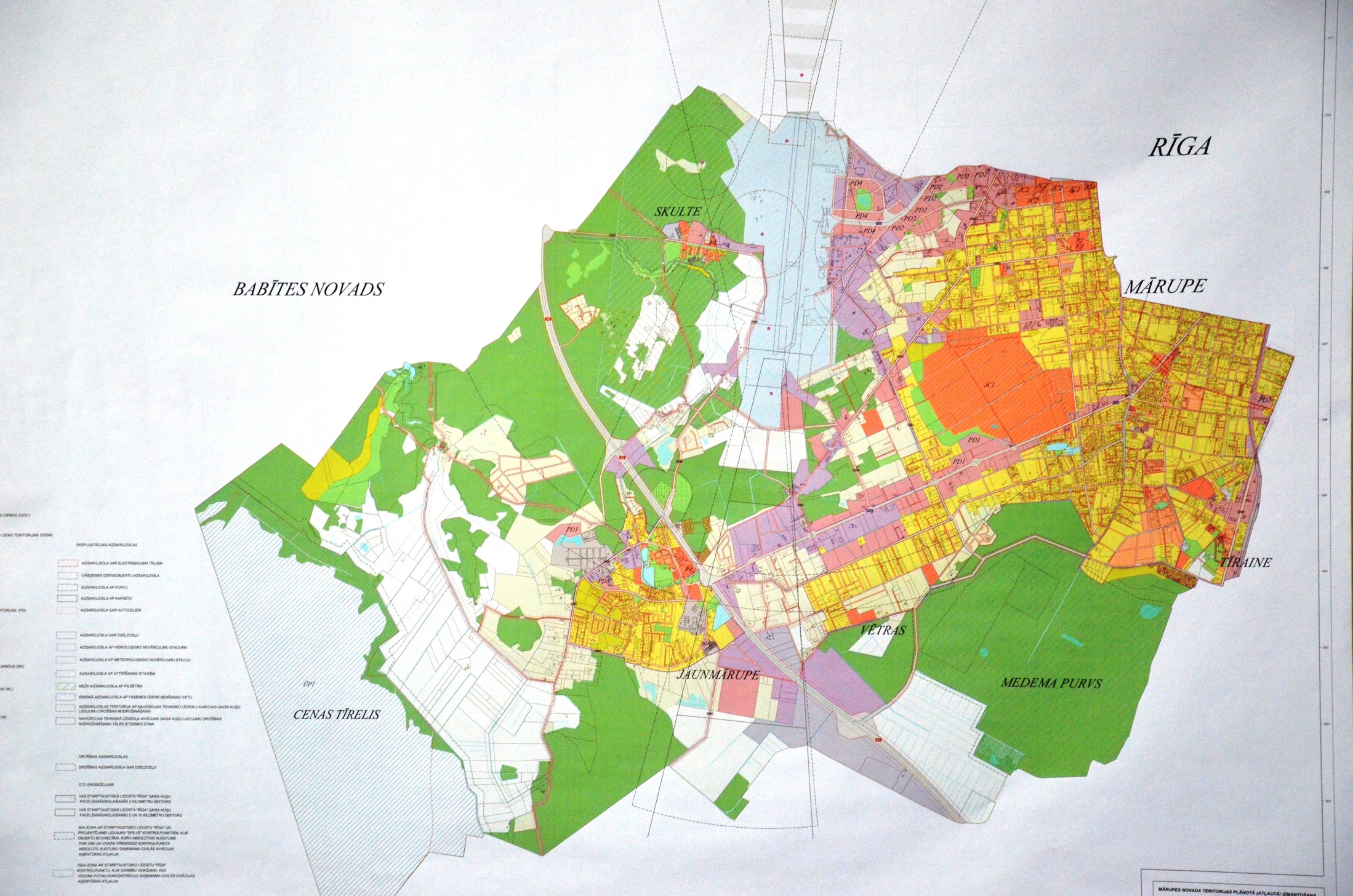 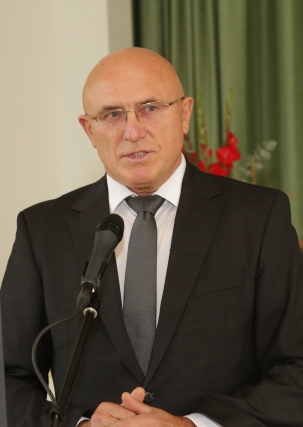 Labdien, godājamais lasītāj!Mārupes novada pašvaldība nodod Jūsu vērtējumam 2014.gada darbības publisko pārskatu.Pašvaldības galvenās prioritātes 2014.gadā bija izglītība, infrastruktūras sakārtošana un attīstība, pakalpojumu pieejamības nodrošināšana novada iedzīvotājiem, kā arī atpūtas iespēju paplašināšana.Ievērojami līdzekļi ieguldīti skolu ēku renovācijā. Uzsākta Mārupes pamatskolas rekonstrukcija, turpinājās rekonstrukcijas darbi pašvaldības ēkā Mazcenu alejā 3, paplašinot Jaunmārupes sākumskolu par pamatskolu. Uzsākts darbs pie divu jaunu pirmsskolas izglītības iestāžu izveidošanas. Starp lielākajiem projektiem minama arī KPFI līdzfinansēto energoefektivitātes pasākumu īstenošana Jaunmārupes pamatskolā, uzstādot skolai saules kolektorus un saules baterijas.Domājot par nepieciešamību nodrošināt pašvaldības pakalpojumu pieejamību tuvāk iedzīvotāju dzīvesvietai, augustā Mārupes novada Skultē durvis vēra jauns dienas centrs, kur katram Skultes ciema iedzīvotājam ir iespēja rast dažādus savām vajadzībām un interesēm atbilstošus pakalpojumus un nodarbes.2014.gadā tika turpināta pašvaldības infrastruktūras sakārtošana. Īstenojot Kohēzijas fonda projektu, turpinājās darbs pie ūdenssaimniecības infrastruktūras sakārtošanas “Ūdenssaimniecības pakalpojumu attīstība Mārupē, II kārta” ietvaros. Veikti arī labiekārtošanas darbi - renovētas ielas un ceļi, turpinās darbs pie pastaigu promenādes gar Mārupīti izveidošanas, labiekārtoti divi atpūtas laukumi Tīrainē, piesaistot ES līdzfinansējumu LEADER projektu ietvarosTurpinās veiksmīga sadarbība ar biedrību „Mārupes uzņēmēji”, panākta vienošanās par informatīvā izdevuma „Uzņēmēju Vēstis” izplatīšanu kopā ar pašvaldības laikrakstu „Mārupes Vēstis”, tādējādi piedāvājot iedzīvotājiem iespēju reizi mēnesī saņemt informāciju par novada uzņēmējiem. 2014.gadā pirmo reizi Mārupē rīkots Vislatvijas reģionālo uzņēmēju biedrību kongress, kurā pulcējās uzņēmēji no vairāk kā 20 reģionālajām uzņēmēju biedrībām no visas Latvijas.Cenšamies darīt visu, lai novadu padarītu pievilcīgu dzīvošanai, iedibinot vairākas jaunas tradīcijas un veicinot novada kopienas veidošanos. Paldies visiem Mārupes iedzīvotājiem, kuri aktīvi iesaistās novada dzīvē, realizē dažādus sabiedriski nozīmīgus projektus un nes Mārupes vārdu pasaulē. Mārupes novada Domes priekšsēdētājs 					Mārtiņš Bojārs1. Pamatinformācija 1.1. Iestādes juridiskais statussJuridiskais statuss: Mārupes novada pašvaldībaIzveidošanas gads: atjaunota 1991.gadāReģistrācijas Nr. 90000012827Juridiskā adrese: Daugavas iela 29, Mārupe, LV-2167Līdz 2014.gada darbu turpināja 2009.gadā ievēlētā 2013.gada ievēlētā Mārupes novada Dome 15 deputātu sastāvā.  Domes darbu 2014.gadā reglamentēja Mārupes novada pašvaldības saistošie noteikumi Nr.1/2009 „Mārupes novada pašvaldības nolikums”.Lai nodrošinātu novada pašvaldības darbību un izstrādātu Domes lēmumprojektus, gada sākumā darbojās četras pastāvīgās komitejas:  Finanšu komiteja 15 deputātu sastāvā, Sociālo, izglītības, kultūras un sporta jautājumu komiteja 7 deputātu sastāvā, Attīstības komiteja 7 deputātu sastāvā un Vides un komunālo jautājumu komiteja 7 deputātu sastāvā.Administrācija ir pašvaldības izpildorgāns, kas nodrošina Domes funkcionalitāti, organizatorisko un tehnisko darbu. Administrāciju vada izpilddirektors. Darba kolektīvā strādā kvalificēti speciālisti ar augstu pienākuma apziņu pret veicamo darbu. Saskaņā ar Mārupes novada pašvaldības administrācijas nolikumu tā sastāv no Attīstības nodaļas, Finanšu un grāmatvedības nodaļas, Būvvaldes, Teritorijas labiekārtošanas dienesta, Pašvaldības policijas un nozaru speciālistiem.  1.2. Politikas jomas, nozares, apakšnozares vai funkcijas, par kurām iestāde ir atbildīgaMārupes pašvaldība ir vietējā pārvalde, kas ar pilsoņu vēlētas pārstāvniecības — domes un tās izveidoto institūciju un iestāžu starpniecību nodrošina likumos noteikto funkciju, Ministru kabineta doto uzdevumu un pašvaldības brīvprātīgo iniciatīvu izpildi, ievērojot Mārupes novada iedzīvotāju intereses.Pamatojoties uz Latvijas Republikas likumu „Par pašvaldībām”, Mārupes novada pašvaldība veic visas pašvaldības funkcijas, tajā skaitā šādas autonomās funkcijas:organizē iedzīvotājiem komunālos pakalpojumus (ūdensapgāde un kanalizācija; siltumapgāde; sadzīves atkritumu apsaimniekošana; notekūdeņu savākšana, novadīšana un attīrīšana);gādā par savas administratīvās teritorijas labiekārtošanu un sanitāro tīrību (ielu, ceļu un laukumu būvniecība, rekonstruēšana un uzturēšana; ielu, apgaismošana; skvēru un zaļo zonu ierīkošana un uzturēšana; atkritumu savākšanas un izvešanas kontrole; kapsētu izveidošana un uzturēšana u.c.); gādā par iedzīvotāju izglītību;rūpējas par kultūru un sekmē tradicionālo kultūras vērtību saglabāšanu un tautas jaunrades;nodrošina veselības aprūpes pieejamību, kā arī veicina iedzīvotāju veselīgu dzīvesveidu un sportu; nodrošina iedzīvotājiem sociālo palīdzību (sociālo aprūpi) (sociālā palīdzība maznodrošinātām ģimenēm un sociāli mazaizsargātām personām, veco ļaužu nodrošināšana ar vietām pansionātos, bāreņu un bez vecāku gādības palikušo bērnu nodrošināšana ar vietām mācību un audzināšanas iestādēs, bezpajumtnieku nodrošināšana ar naktsmītni u.c.); gādā par aizgādnību, aizbildnību, adopciju un bērnu personisko un mantisko tiesību un interešu aizsardzību; izsniedz atļaujas un licences komercdarbībai, ja tas paredzēts likumos; piedalās sabiedriskās kārtības nodrošināšanā, apkarojot žūpību un netiklību; saskaņā ar attiecīgās pašvaldības teritorijas plānojumu nosaka zemes izmantošanas un apbūves kārtību;nodrošina savas administratīvās teritorijas būvniecības procesa tiesiskumu; veic civilstāvokļa aktu reģistrāciju; u.c.

 1.3. Iestādes darbības virzieni un mērķi, kā arī īstenotās budžeta programmas (apakšprogrammas)Ar 2012.gada 31.oktobra lēmumu tika apstiprināta Mārupes novada ilgtspējīgas attīstības stratēģija 2013. – 2026.gadam un Mārupes novada Attīstības programma 2013. – 2019.gadam. Līdz 2013.gada 17.septembrim apbūves plānošana tika noteikta ar Mārupes novada teritorijas plānojumu 2002. – 2014.gadam. Kopš 2013.gada 17.septembra spēkā stājušies Mārupes novada Domes 2013.gada 18.jūnija saistošie noteikumi Nr.11 „Mārupes novada teritorijas plānojuma 2014.-2026.gadam Teritorijas izmantošanas un apbūves noteikumi un Grafiskā daļa”.Dokumentos noteiktas pašvaldības attīstības prioritātes, mērķi, rīcības virzieni un sasniedzamie rezultatīvie rādītāji. Līdz ar dokumentu apstiprināšanu Mārupes novadā ir noteikti šādi stratēģiskie mērķi:MS1. Prasmīgi, radoši, labklājīgi un sabiedriski aktīvi cilvēki.MS2. Sasniedzamība, mobilitāte, kvalitatīva infrastruktūra un sakopta vide.MS3. Ekonomiskā vide tradicionālo un inovatīvo nozaru attīstībai.Ilgtermiņa prioritāte: Kvalitatīva un harmoniski attīstīta vide iedzīvotājiem, biznesam un atpūtai.Vidēja termiņa prioritātes:VP1: Ģimene, bērni, jaunieši un seniori. Prioritātes mērķis ir nodrošināt visiem novada iedzīvotājiem kvalitatīvus un daudzpusīgus izglītības, sporta, sociālos, kultūras un citu publiskos pakalpojumus.VP2: Ilgtspējīga dzīves vide. Prioritātes mērķis ir veidot kvalitatīvu dzīves vidi, nodrošinot dabas vides ilgtspēju un sniedzot drošības sajūtu novada iedzīvotājiem.VP3: Uzņēmējdarbības attīstība .Prioritātes mērķis ir veicināt nacionālas un reģionālas nozīmes ekonomiskās attīstības projektu piesaisti novada teritorijai un nodrošināt labvēlīgu uzņēmējdarbības vidi vietējiem uzņēmumiem.VP4: Novada un ciemu sasniedzamība un pieejamība. Prioritātes mērķis ir nodrošināt novada un tā ciemu sasniedzamību, uzlabojot satiksmes drošību un attīstot novada sabiedrisko transportu un uzlabojot satiksmi ar Rīgu.Horizontālā prioritāte:HP: Procesu vadība un sadarbība. Horizontālās prioritātes mērķis ir novadā veidot efektīvu pārvaldi un sekmēt kvalitatīvu pakalpojumu pieejamību.Atbilstoši stratēģiskajiem mērķiem, ilgtermiņa un vidēja termiņa prioritātēm 2014.gadā tika plānoti sekojoši uzdevumi, pasākumi un aktivitātes: 1.4. Pārskata gada galvenie uzdevumi (prioritātes, pasākumi)2014.gadā pašvaldība turpināja īstenot Mārupes novada ilgtspējīgas attīstības stratēģiju 2013. – 2026.gadam un Mārupes novada attīstības programmu 2013. – 2019.gadam. Turpinājās darbs pie apstiprinātā Mārupes novada teritorijas plānojuma 2014. – 2026.gadam. Prioritātes:VP1: Ģimene, bērni, jaunieši un seniori. Prioritātes mērķis ir nodrošināt visiem novada iedzīvotājiem kvalitatīvus un daudzpusīgus izglītības, sporta, sociālos, kultūras un citus publiskos pakalpojumu. 2014.gadā īstenojot rīcības virzienu Kvalitatīva izglītība un sporta iespējas,tika izstrādāta un apstiprināta Mārupes novada izglītības attīstības koncepcija, īstenots darbs pie līdzfinansējuma nodrošināšanas privātajām pirmsskolas izglītības iestādēm un auklēm. 2014.gadā joprojām būtiska uzmanība tika pievērsta izglītības jautājumu risināšanai, īpašu uzmanību pievēršot bērnu izglītības nodrošināšanai no 1,5 gadiem, izstrādājot rekonstrukcijas projektu pašvaldības iegādātajai ēkai Pērses ielā par PII “Lienīte” filiāli mazo bērnu (1,5 gadi – 3 gadi) vajadzībām. Tika veikta pirmskolas izglītības iestādes būvprojekta piesaiste zemes gabalam Vējiņu ielā, lai 2015.gadā veiktu iepirkumu pirmskolas izglītības iestādes būvniecības darbiem Lai nodrošinātu izglītības pieejamību pēc iespējas tuvāk dzīves vietai un nodrošinātu pamatskolas izveidi un paaugstinātu pirmsskolas izglītības iespējas Jaunmārupē, 2014.gadā tika noslēgts būvdarbu līgums, diemžēl tā darbi nav noslēgušies 2014.gadā, kā tika plānots un tehnisku sarežģījumu dēļ turpinās 2015.gadā. Mārupes pamatskolas būvdarbi norisinājās pārskata gada laikā un tos plānots pabeigt 2015.gadā, kā arī ir uzsākta arī autostāvvietas izbūve pie Mārupes pamatskolas. Tika uzsākta tehniskā projekta aktualizācija Mārupes vidusskolas rekonstrukcijas darbiem. Joprojām palicis aktuāls jautājums par Mārupes mūzikas un mākslas skolas rekonstrukciju, kas saistīts ar nepieciešamo policijas telpu izvietojumu, kuri šobrīd atrodas skolas telpās.2014.gadā, īstenojot rīcības virzienu Mūsdienīgi sociālie pakalpojumi un veselības aprūpes pakalpojumu pieejamība, tika plānots paplašināt sociālo pakalpojumu loku visā novadā, Skultē tika izbūvēts un pieņemts/nodots ekspluatācijā dienas centrs.VP2: Ilgtspējīga dzīves vide. Prioritātes mērķis ir veidot kvalitatīvu dzīves vidi, nodrošinot dabas vides ilgtspēju un sniedzot drošības sajūtu novada iedzīvotājiem. 2014.gadā, īstenojot rīcības virzienu Vides kvalitāte, turpinājās darbs pie ūdenssaimniecības pakalpojumu attīstības, kapitālsabiedrība „Mārupes komunālie pakalpojumi” turpināja darbu pie Eiropas struktūrfondu projektu īstenošanas. Lai nodrošinātu pašvaldības projekta finansējumu, palielināts kapitālsabiedrības pamatkapitāls. Stiprināta kapitālsabiedrības pārvaldība: sagatavota un apstiprināta kapitālsabiedrības pārvaldes politika, noteikta atbildīgā persona.2014.gadā ar pašvaldības līdzfinansējumu turpinās Kohēzijas fonda ūdenssaimniecības projekta 2.kārta izbūvējot ielu notekūdeņu tīklu un samazinot potenciālo neattīrītu notekūdeņu izplūdi no izsmeļamajām bedrēm ūdenssaimniecības projekta Mārupē 2.kārta būvniecības ietvaros, kas aptvēra plašu ūdenssaimniecības infrastruktūras attīstību Mārupē un Tīrainē, turpinājās Skultes ūdenssaimniecības projekta 2.kārta. 2014.gadā turpinājās darbs pie lokālplānojuma izstrādes Šosciema teritorijai starp Ābolu ielu, Vienības gatvi un dzelzceļu Rīga – Jelgava Mārupes novadā un tika uzsākta lokālplānojuma izstrāde Mazcenas dārzu teritorijai, lai minētajās teritorijās plānotu līdzsvarotu apbūves un dabas teritoriju izveidošanu, apbūves teritorijās nodrošinot nepieciešamās infrastruktūras pieejamību.2014.gadā, īstenojot rīcības virzienu Labiekārtošana, veikta iedzīvotāju aptauja par daudzdzīvokļu māju Viršu ielas 13.;14.;15 un Liepkalnu ielas 3B pagalmu labiekārtošanu, veikta Skultes un Jaunmārupes ciemu iedzīvotāju anketēšana par daudzdzīvokļu pagalmu labiekārtojumu, sagatavota informācija Mārupītes krastu apstādījumu tehniskā projekta izstrādes iepirkuma veikšanai, uzturēta un tehniski pilnveidota kapu infrastruktūra. VP3: Uzņēmējdarbības attīstība. Prioritātes mērķis ir veicināt nacionālas un reģionālas nozīmes ekonomiskās attīstības projektu piesaisti novada teritorijai un nodrošināt labvēlīgu uzņēmējdarbības vidi vietējiem uzņēmumiem. 2014.gadā, īstenojot rīcības virzienu Nacionālās un reģionālās nozīmes ekonomiskās attīstības veicināšana, uzsākta mārketinga stratēģijas izstrāde, kuras ietvaros tika veikta iedzīvotāju un uzņēmēju aptauju. Novada marketinga stratēģijas izstrādes gaitā ir veikta uzņēmumu aptauja, kuras ietvaros tika noskaidrota vajadzība pēc biznesa inkubatora. Aptaujas rezultāti rāda, ka 79% aptaujāto uzņēmumu uzskata, ka biznesa inkubatora izveide ir būtisks faktors novada uzņēmējdarbības vides attīstībai.2014.gadā, īstenojot rīcības virzienu Vietējās nozīmes uzņēmējdarbības sekmēšana, sadarbībā ar Mārupes uzņēmēju biedrību turpinājās darbs pie uzņēmējdarbības veicināšanas pasākuma plānu izstrādes, sniegtas uzņēmējiem nepieciešamās konsultācijas un īstenota mentoringa programma. Kā arī jau trešo gadu pēc kārtas tika organizētas novada uzņēmēju dienas, tādējādi veicinot sadarbību vietējā līmenī.VP4: Novada un ciemu sasniedzamība un pieejamība. Prioritātes mērķis ir nodrošināt novada un tā ciemu sasniedzamību, uzlabojot satiksmes drošību un attīstot novada sabiedrisko transportu un uzlabojot satiksmi ar Rīgu. 2014.gadā tika veikti nepieciešamie darbi pieturvietu izbūvei, lai būtu iespējams pagarināt 25.maršruta autobusa satiksmi.2014.gadā, īstenojot rīcības virzienu Satiksmes drošība un ceļu kvalitātes uzlabošana, veikta sabiedriskā transporta pieturvietu izbūve, 25.autobusa galapunkta izbūve un Mārupītes gatves un Vecozolu ielas krustojuma rekonstrukcija Mārupes novadā. 2014.gadā tika aizsāktas arī jaunas politikas iniciatīvas, ņemot vērā pieaugošās novada vajadzības, tādējādi uzsākot darbu pie novada ielu un ceļu programmas izstrādes 2015. – 2020.gadam, kuras ietvaros veikta ielu un ceļu rekonstrukcijas projektu izstrāde. Izbūvēts gājēju celiņa turpinājums līdz Rīgas pilsētas robežai gar veco Jelgavas ceļu. Pabeigti Apšu, Alkšņu un Mazcenu alejas tiltiņu būvdarbi pār Neriņas upi. Veikta grants seguma ceļu uzturēšana, veikta gājēju pāreju iezīmēšana un aprīkošana ciemos, veikts darbs pie ielu un ceļu rekonstrukcijas. 2014.gadā, īstenojot rīcības virzienu Sabiedriskā transporta attīstība, notikušas tikšanās ar Rīgas pašvaldību par novada satiksmes organizācijas sistēmas pilnveidošanu. Pašvaldība iesaistījusies darba grupā par starptautiska dzelzceļa maršruta izveidošanu Rail Baltica.Horizontālā prioritāte: HP: Procesu vadība un sadarbība. Horizontālās prioritātes mērķis ir novadā veidot efektīvu pārvaldi un sekmēt kvalitatīvu pakalpojumu pieejamību.2014.gadā, īstenojot rīcības virzienu Pārvaldes kapacitātes stiprināšana, pašvaldības speciālisti apmeklējuši kvalifikācijas celšanas seminārus, izveidotas jaunas štata vietas – projektu koordinators, tūrisma organizators, teritorijas plānotāja.2014.gadā, īstenojot rīcības virzienu Sadarbības un mijiedarbības sekmēšana, noticis Mārupes pašvaldības tūrisma stratēģijas darba grupas pieredzes apmaiņas brauciens uz Bausku un Iecavu,2014.gada aprīļa beigās delegācija no Mārupes viesojās Kilis pilsētā Turcijā, bet maija sākumā delegācija no Turcijas pilsētas Kilis viesojās Mārupē.Sākusi darbu Mārupes novada Jauniešu dome. Ir nodrošinātas telpas un notiek regulāras Mārupes Jauniešu Domes tikšanās. Jaunieši plāno pasākumus, organizē (Labdarības akcija, Sieviešu diena) un piedalās kā brīvprātīgie (Lieldienu aktivitātes, Lielā Talka), piedalās gan labdarības pasākumos (labdarības koncerts "Vairosim gaismu kopā"), gan cita veida pasākumu organizēšanā (Jaunmārupes velo orientēšanās) un atbalstīšanā (Lāčplēša dienas pasākumi, 18.novembra svinīgais pasākums novada Domē).Turpināts darbs pie komunikācijas un informācijas nodrošināšanas, attīstot un pilnveidojot esošos informācijas kanālus – pašvaldības mājas lapu un avīzi. Svarīga novada joma ir lietderīgi un efektīvi izlietot Eiropas Savienības finansējumu novada ūdenssaimniecības sistēmu sakārtošanai, kā arī ielu un ceļu sakārtošanai pēc veiktajiem būvdarbiem. Iedzīvotāju drošas vides pilnveidošanai plānota arī apgaismoto ielu skaita palielināšana. 1.5. Pašvaldības iestādesPašvaldību funkciju veikšanai Mārupes novada Domē izveidotas iestādes un uzņēmumi, kas darbojas saskaņā ar Nolikumiem:Mārupes novada Domes administrācija, adrese: Mārupe, Daugavas iela 29;Mārupes Bāriņtiesa, adrese: Mārupe, Daugavas iela 29;Mārupes novada Dzimtsarakstu nodaļa, adrese: Mārupe, Daugavas iela 29;Mārupes novada Sociālais dienests, adrese: Mārupe, Daugavas iela 29;Mārupes vidusskola, adrese: Mārupe, Kantora iela 97;Mārupes pamatskola, adrese: Tīraine, Viskalnu iela 7;Mārupes novada Skultes sākumskola, adrese: Skulte, Skultes iela 25;Jaunmārupes sākumskola, adrese: Jaunmārupe, Mazcenu aleja 4a;Pirmsskolas izglītības iestāde "Lienīte", adrese: Mārupe, Amatas iela 2;Pirmsskolas izglītības iestāde "Zeltrīti", adrese: Mārupe, Gaujas iela 41;Mārupes Mūzikas un mākslas skola, adrese: Jaunmārupe, Mazcenu aleja 39;Mazcenas bibliotēka, adrese: Jaunmārupe, Mazcenu aleja 4.Mārupes novada Kultūras nams, adrese: Mārupe, Daugavas iela 29;Mārupes Sporta centrs, adrese: Viskalnu iela 7, Tīraine, Mārupes novads;Mārupes novada Izglītības dienests: Mārupe, Daugavas iela 29.Pašvaldība ir kapitāldaļu turētāja šādās kapitālsabiedrībās:Akciju sabiedrība „Mārupes komunālie pakalpojumi” ;SIA „Rīgas apriņķa avīze”.Mārupes novada dome ir dalībnieks (biedrs):Biedrībā „Latvijas Pašvaldību savienībā”;Biedrībā „Publiskās un privātās partnerības asociācija”;Biedrībā „Mārupes Lauksaimniecības biedrība”;Biedrībā „Latvijas Pašvaldību darba devēju asociācijā”;Latvijas Pašvaldību izpilddirektoru asociācijā;Latvijas Atkritumu apsaimniekotāju asociācijā (LASA);Rīgas plānošanas reģionā; Rīgas reģiona Attīstības padomē;Latvijas Bāriņtiesu darbinieku asociācijā;biedrībā “Pierīgas partnerība”.Mārupes novada Dome ir viena no pašvaldību iestādes „Pierīgas izglītības, kultūras un sporta pārvaldes” dibinātājiem. Mārupes pagasta padome 15.07.1997.g. nodibināja laikrakstu „MĀRUPES VĒSTIS", kas regulāri vienu reizi mēnesī iznāk kopš 1999.gada.Finanšu resursi un iestādes darbības rezultāti Budžeta finansējums un tā izlietojums tās budžeta programmas un apakšprogrammas, kuru finanšu līdzekļi tiek izlietoti iestādes darbības nodrošināšanaiMārupes novada Domes budžeta ieņēmumus veido valsts nodokļi un nodevas, pašvaldības nodevas, valsts budžeta dotācijas un mērķdotācijas, norēķini ar Eiropas Savienības struktūrfondu finansēto daļu projektu īstenošanai, kā arī pašvaldību budžetu transferti.2014.gadā kopumā ieņēmumi pārsniedza sākotnēji plānotos ieņēmumus, izpilde 104% apmērā (plāns 21 473 079 EUR, izpilde 22 371 533 EUR). Budžeta ieņēmumu palielinājums galvenokārt balstās uz iedzīvotāju ienākumu nodokļa iemaksu pieauguma, ņemot vērā iedzīvotāju skaita palielināšanos. 2014.gadā Mārupes novada budžeta plāns paredzēja 14 852 279 EUR ienākuma nodokļu ieņēmumu, izpilde bija 15 680 869 EUR jeb 106%. Nekustamā īpašuma nodokļa plāns bija 3 371 604 EUR, izpilde 3 448 648 EUR jeb 102%. Nenodokļu ieņēmumi plānoti 56 801 EUR apmērā, izpilde 63 447 EUR jeb 112%. Pašvaldības nodevas un kancelejas nodevas tika iekasētas 84% apmērā - plānoto 21 418 EUR vietā iekasēti 18 036 EUR. Naudas sodi un sankcijas saņemtas nedaudz lielākā apmērā kā sākotnēji plānots - plāns 161 452 EUR, saņemti 161 629 EUR jeb 100%. Maksas pakalpojumi un citi pašu ieņēmumi pārsnieguši plānoto 113 075 EUR vietā iekasēti 113 220 EUR jeb izpilde 100% apmērā. 101 % apmērā saņemti valsts budžeta transferti: plānoto 2 456 665 EUR, saņemts 2 478 456 EUR. Ieņēmumi pašvaldības budžetā no citām pašvaldībām, galvenokārt izglītības funkciju nodrošināšanai, ir saņemti mazāk kā sākotnēji plānots. 2014.gadā saņemts 403 238 EUR plānoto 426 862 EUR  vietā jeb 95%, tas ir tieši saistīts ar izmaiņām normatīvajos aktos.2014.gada izdevumi bija mazāki kā plānots. Izdevumu plāns bija 26 187 420 EUR , faktiski izdevumi veikti 20 697 475 EUR apmērā jeb 79% no plānotā. Funkcionālā kategorijā Vispārējie vadības dienesti izdevumu plāns 3 823 579 EUR , izpilde 3 729 080 EUR  jeb 98%. Funkcionālā kategorijā Sabiedriskā kārtība un drošība izdevumu plāns 548 883 EUR, izpilde 471 013 EUR jeb 86%. Funkcionālā kategorijā Ekonomiskā darbība izdevumu plāns 118 801 EUR , izpilde 91 712 EUR  jeb 77%. Funkcionālā kategorijā Vides aizsardzība izdevumu plāns 99 601 EUR , izpilde 22 315 EUR  jeb 22%. Funkcionālā kategorijā Teritoriju un mājokļu apsaimniekošana izdevumu plāns 6 504 819 EUR, izpilde 3 285 900 EUR  jeb 51%. Funkcionālā kategorijā Veselības aizsardzība izdevumu plāns 38 275 EUR, izpilde 11 575 LVL jeb 30%. Funkcionālā kategorijā Atpūta, kultūra un reliģija izdevumu plāns 1 168 761 EUR, izpilde 813 960 EUR jeb 70%. Funkcionālā kategorijā Izglītība izdevumu plāns 12 300 651 EUR, izpilde 11 048 529 EUR jeb 90%. Funkcionālā kategorijā Sociālā aizsardzība izdevumu plāns 1 584 048 EUR, izpilde 1 223 391 EUR jeb 77%.Iestādes saņemtie ziedojumi un dāvinājumi, to izlietojumsNo 2014.gada 1.jūnija līdz  24.augustam Mārupes novadā notika stikla šķirošanas akcija „Stikla raķete”, kuras laikā mārupieši sašķirojuši 14,22 tonnas stikla. Akciju organizēja „Eco Baltia grupas” uzņēmumi SIA „Eco Baltia Vide” un AS „Latvijas Zaļais punkts” sadarbībā ar Mārupes novada Domi. Akcijas rezultātā  Skultes un Jaunmārupes ciema jaunieši, kuri visaktīvāk piedalījās saņēma balvu āra tenisa galdu. Viens āra tenisa galds 1000 EUR vērtībā saņemts kā dāvinājums no pasākuma organizētājiem.Mārupes pašvaldības budžeta finanšu resursu avoti, ieņēmuma apmērs un izlietojums.* Likums „Par pašvaldībām” 72.panta 1.punktu* Likums „Par pašvaldībām” 72.pantu 72.panta 2.punktuMārupes novada Dome ir:AS „Mārupes komunālie maksājumi” 100% akciju turētāja, akciju vērtība 1 LVL, reģistrētais pamatkapitāls 5 094 325 EUR;SIA „Rīgas Apriņķa Avīze” dalībnieks, Mārupes novada Domei ir 1230 kapitāļdaļas jeb 4,04% no kopējā SIA „Rīgas Apriņķa Avīzes” pamatkapitāla 30 424 LVL. Kapitāldaļas vērtība 1 LVL.* Likums „Par pašvaldībām” 72.pantu 72.panta 3.punktu** 2012.gadā reģistrētais pamatkapitāls. Ar Mārupes novada Domes lēmumu pamatkapitāls palielināts un sasniedz 3 144 322 LVL, līdz gada beigām nereģistrēts pamatkapitāls 942 422 LVL apmērā. Darbības stratēģijās plānotās budžeta programmu un apakšprogrammu ietvaros finansētās galvenās aktivitātes un to mērķi, plānotie darbības rezultāti, kā arī rezultātu izpildes analīze un budžeta līdzekļu efektivitātes izvērtējumsMārupes novada Dome, īstenojot ilgtermiņa finanšu politiku, 2014.gadā nodrošināja nepieciešamos finanšu resursus pašvaldības funkciju izpildei un saglabāja pašvaldības budžeta stabilitāti novada ekonomiskai un sociālai attīstībai. 2014.gadā pašvaldības finansētās aktivitātes atspoguļotas ņemot vērā normatīvo aktu prasības par funkcionālu klasifikāciju. Izglītības jomas attīstība Mārupes novadā2014.gadā izglītības nozarei plānotais finansējums bija 12 300 651 EUR, izpilde 11 048 585 EUR apmērā jeb 90% no plānotā. Izglītības nozarei 2014.gadā izlietoti 53% no kopējiem 2014.gada pamatbudžeta faktiskajiem izdevumiem.Mārupes novadā darbojas 7 izglītības iestādes: vispārizglītojošās skolas – Mārupes vidusskola, Mārupes pamatskola ar pirmsskolas izglītības grupiņām, Mārupes novada Skultes sākumskola ar pirmsskolas izglītības grupiņām, Jaunmārupes sākumskola ar pirmsskolas izglītības grupiņām, divas pirmsskolas izglītības iestādes – PII “Lienīte”, PII “Zeltrīti” un Mārupes Mūzikas un mākslas skola. Izglītības iestāžu darbu koordinē Izglītības dienests, kurš ir arī atbildīgs par sadarbību ar privātajāmizglītības iestādēm un auklēm.Izglītības dienests 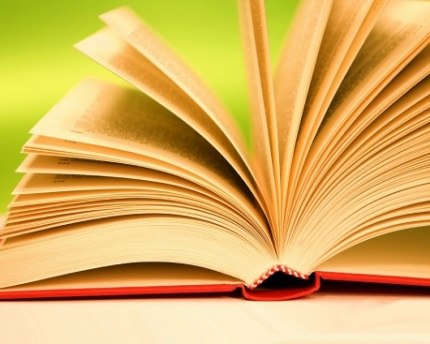 Izglītības dienesta plānotais finansējums 2014.gadā -  
2 023 427.- EUR, izpilde -  1 897 695.- EUR jeb 93,79% no plānotā.Mārupes novada Izglītības dienests ir Mārupes novada Domes 2012.gadā dibināta tiešā pakļautībā esoša iestāde. Atbilstoši Mārupes novada Izglītības dienesta nolikumā noteiktajam, tā darbības mērķi ir:organizēt pašvaldības funkciju izpildi izglītībā un jaunatnes lietās saskaņā ar spēkā esošo normatīvo aktu prasībām un Mārupes novada Domes brīvprātīgām iniciatīvām;veicināt un nodrošināt izglītības un mācību priekšmetu programmu kvalitatīvu īstenošanu un atbalstu izglītojamajiem pozitīvu attieksmju, personības īpašību un sociālo iemaņu attīstīšanai;sekmēt Izglītības iestāžu telpu, iekārtu un mācību materiālās bāzes efektīvu izmantošanu, finanšu resursu racionālu apsaimniekošanu un piesaisti;atbalstīt Izglītības iestāžu vadītājus Izglītības iestādes attīstības un kolektīvam izvirzīto mērķu un uzdevumu īstenošanai; atbalstīt un veicināt bērnu un jauniešu iniciatīvas, radot labvēlīgus apstākļus viņu intelektuālajai un radošajai attīstībai;nodrošināt jauniešiem iespēju iegūt dzīvei nepieciešamās prasmes, zināšanas un kompetences neformālās izglītības ceļā; nodrošināt bērniem un jauniešiem viņu attīstības vajadzībām atbilstošas informācijas pieejamību. atbalstīt un veicināt jauniešu līdzdalību lēmumu pieņemšanā un sociālajā iekļaušanā;īstenot valsts bērnu un jauniešu politiku pašvaldības administratīvajā teritorijā;koordinēt pašvaldības un valsts sadarbību bērnu un jaunatnes jautājumu risināšanā.Mārupes vidusskola 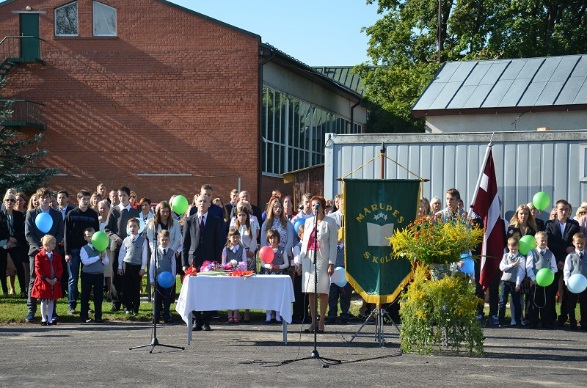  Mārupes vidusskolas finansējums 2014.gadā plānots 2 220 016 EUR, izpilde 1 985 629 EUR jeb 89 % no plānotā.Skolas vīzija. Veselību veicinoša skola, kur, balstoties uz sakārtotu materiāli tehnisko bāzi un sadarbību ar apkārtējo sabiedrību, tiek realizēta diferencēta, sabiedrībā pieprasītas konkurētspējīgas izglītības apguve.Mārupes pamatskola 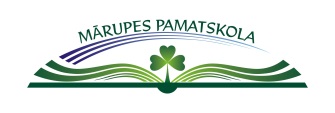 Mārupes pamatskolas finansējums 2014.gada plāns 1 545 692 EUR, izpilde 1 499 611 EUR jeb 97% no plānotā.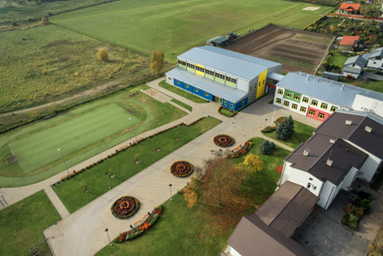 Skolas vīzija: SKOLA IKVIENAM!Mārupes pamatskola ir izglītības iestāde, uz kuru izglītojamais vēlas nākt, jo tajā IKVIENAM ir iespēja augt, attīstīties un pilnveidoties drošā, radošā un mājīgā vidē.Misija Mēs nodrošinām kvalitatīvu pirmsskolas, pamatskolas un iekļaujošo izglītību, balstoties uz izglītojamā individuālajām zināšanām, prasmēm, spējām un talantiem, rosinot lepoties ar saviem panākumiem un nebaidīties par savām neveiksmēm un kļūdām.Mēs piedāvājam draudzīgu, aktīvu, radošu, mājīgu vidi, kurā:izglītojamajam ir vēlme un iespēja būt visu darba dienu,līdzās pastāv inovācijas un tradīcijas,savstarpēji sadarbojas izglītojamie, skolotāji un vecāki,izglītojamo skaits klasēs ir neliels, piemērots arī iekļaujošajai izglītībai,skolēni jau no 1.klases mērķtiecīgi tiek virzīti veiksmīgai savas karjeras izvēlei (sevis vadībai) un tās piepildīšanai,aktīva un interesanta ārpusklases dzīve,tiek veicināta draudzīga attieksme pret apkārtējo vidi.Mēs kopā veidojam skolu, ar kuru var lepoties ikviens.Mārupes novada Skultes sākumskola Skultes sākumskolas finansējums 2014.gadā plānots 469 002 EUR, izpilde – 414 812 EUR jeb 88,45% no plānotā. 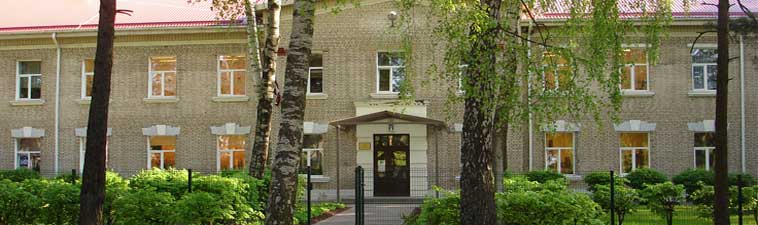 Skolas vīzija: radoša, tradīcijām bagāta skola; kvalitatīvas, konkurētspējīgas izglītības ieguves, kultūras un sporta centrs. Skolas pamatmērķis: veidot izglītības vidi, organizēt un īstenot izglītības procesu, kas nodrošina valsts vispārējās pamatizglītības standartā un pirmsskolas izglītības vadlīnijās noteikto mērķu sasniegšanu. Sekmēt izglītojamo atbildīgu attieksmi pret sevi, ģimeni, līdzcilvēkiem, savu tautu, valsti, cilvēci un augstākajām morālajām vērtībām.Jaunmārupes pamatskolaJaunmārupes sākumskolas finansējums 2014.gadā plānots 3 045 228 EUR, izpilde 2492035 EUR jeb 81,83% no plānotā.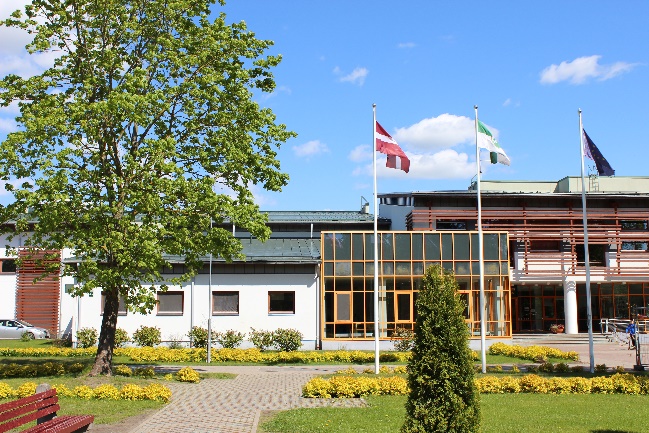 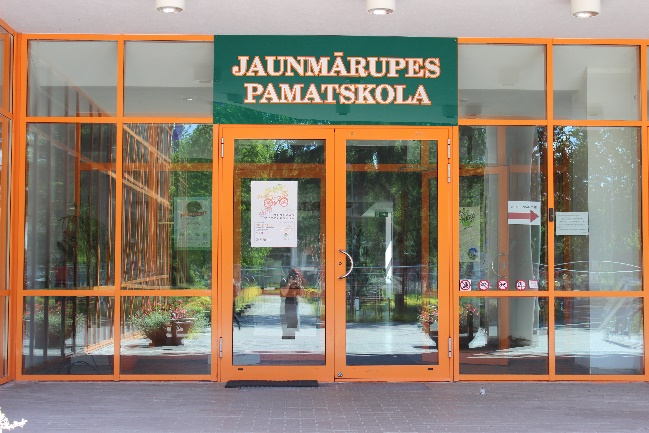 Skolas vīzija: Humānas, vispusīgas personības attīstība radošā un drošā vidē. Skolas pamatmērķis: Veidot izglītības vidi, organizēt un īstenot izglītības procesu, kas nodrošinātu pirmsskolas programmā un valsts pamatizglītības standartā noteikto mērķu sasniegšanu.Mēs lepojamies2014.gada 25.jūnijā Jaunmārupes sākumskolai reorganizēta par Jaunmārupes pamatskolu, reģistrācijas Nr. 4312903031. 2014. gada 30.jūnijā licencēta Pamatizglītības programma 1.-9.klase programma (kods 21011111, izglītības programmu licence Nr.V–7272).Jaunmārupes pamatskola ieguvusi 1.vietu Pierīgas  novadu skolu 2014./2015.mācību  gada  skolēnu  sporta  spēļu  kopvērtējumā pamatskolu grupā.Skola kā koordinātorvalsts realizē Comenius mūžizglītības  projekts “The wonders of Solstice” – septiņu dalībvalstu daudzpusējais sadarbības projekts – Latvija, Polija, Spānija, Itālija, Turcija, Grieķija un Apvienotās Karalistes Īrijas daļa.Turpmākās attīstības virzieni:Pamatizglītības programmas 1.-9.klasei akreditēšana un izglītības programmas realizēšana līdz 9.klasei.Interešu izglītības programmu piedāvājuma aktualizēšana dažādiem vecumposmiem.Skolēnu izglītošana karjeras jautājumos un atbalsts profesionālajā orientācijā.Skolotāju kompetences paaugstināšana darbā ar modernajām tehnoloģijām.Mārupes Mūzikas un mākslas skola Mārupes Mūzikas un mākslas skolas finansējums 2014.gadā plānots 590 575 EUR, izpilde 488 481 EUR jeb 83% no plānotā.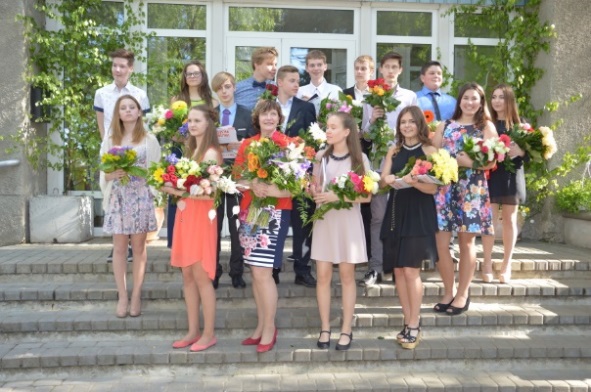 Skolas vīzija. Demokrātiska, humāna, pārmaiņām atvērta iestāde, kuras vide ir materiāli tehniski nodrošināta, moderna un estētiski sakopta un kurā strādā stabils un radošs kolektīvs, un mācās audzēkņi, kas ir motivēti un orientēti uz mūžizglītību. Skolas darbības mērķis ir veidot izglītības vidi, organizēt un īstenot izglītības procesu, kas nodrošinātu profesionālās ievirzes mūzikas izglītības programmās noteikto mērķu sasniegšanu.Prioritātes - kvalitatīvu, profesionālu zināšanu nodrošināšana, kolektīvas muzicēšanas iespēju attīstīšana, mūžizglītības iespēju veidošana skolā.PII „Lienīte” 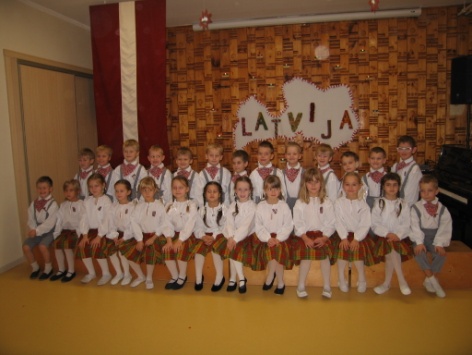 PII „Lienīte” finansējums 2014.gadā plānots 419 155 EUR, izpilde 396 770  EUR  jeb 91 % no plānotā.PII „Lienīte” vīzija: Iestāde ar attīstošu vidi, kurā pedagoģiskais process notiek audzināšanas, mācīšanas un mācīšanās vienotībā un īsteno pirmsskolas vecumam piemītošā potenciāla realizēšanu.PII „Zeltrīti”  Vīzija - mūsdienīga, profesionāla, radoša, konkurētspējīga pirmsskolas iestāde. PII „Zeltrīti” finansējums 2014.gadā plānots 768 081 EUR, izpilde 91,56% Pirmsskolas izglītības iestādes „Zeltrīti” projekts Mārupē realizēts publiskās un privātās partnerības (PPP) ietvaros, kas ir pirmais tāda veida projekts Latvijā izglītības jomā. Projekts paredz, ka pilnsabiedrība „ACANA”, kurā apvienojušies 2 celtniecības un 2 apsaimniekošanas uzņēmumi, par privātiem finanšu resursiem uzbūvēta pirmskolas izglītības iestāde, ko pēc būvniecības beigām turpina apsaimniekot. 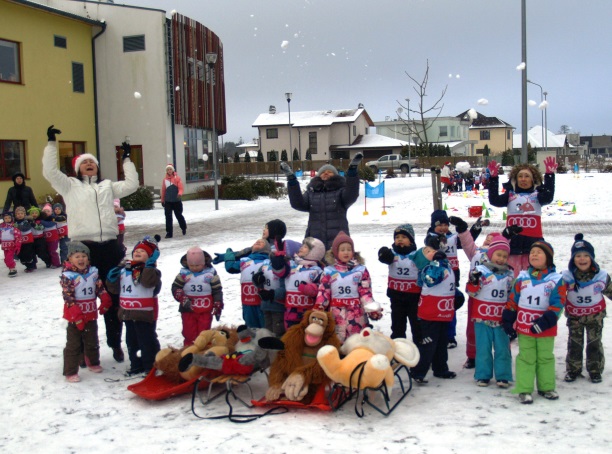 Mēs lepojamies: *Zvirbulīšu un Stārķīšu grupas aprobēja jauno Ekoprogrammu „Cūkmena detektīvi”*Zvirbulīšu grupa saņēma Mammadaba meistarklases diplomu „Par vides izglītības programmu „Izzini mežu”2014./2015.*Decembrī kopā ar bērniem, vecākiem, kolēģiem, SIA „Aniva” labdarības akcijā  - sagatavojām koncertu un piepildītās dāvanu kastes nogādājām  veco ļaužu aprūpes namos „Ezerkrasti” un „Mežciems”. Piedalījāmies Adventes ieskaņas koncertā Mārupes kultūras namā.*Ar  mūsu Cāļa konkursa dalībniekiem: Tomu Kiopu un Aneti Ārmani, Ketrīnu Kutku*Eko skolā – visa gada garumā realizējam pasākumus, kur iepazīstinām bērnus ar ekoloģisku dzīvesveidu - veselīgs dzīvesveids*Trešo gadu pēc kārtas piedalījāmies SIA ”Līgatnes papīrfabrika” organizētajā makulatūras savākšanas konkursā un izlietoto bateriju vākšanas konkursā.Sociālās jomas attīstība Mārupes novadā 2014.gadā sociālajai jomai plānotais finansējums bija 1 584 048 EUR, izpilde 1 223 391 EUR apmērā jeb 77% no plānotā. Sociālai jomai 2014.gadā izlietoti 6% no kopējiem 2014.gada pamatbudžeta izdevumiem.Mārupes novadā darbojas Mārupes Sociālais dienests, Bāriņtiesa un Administratīvā komisija. Sociālais dienests 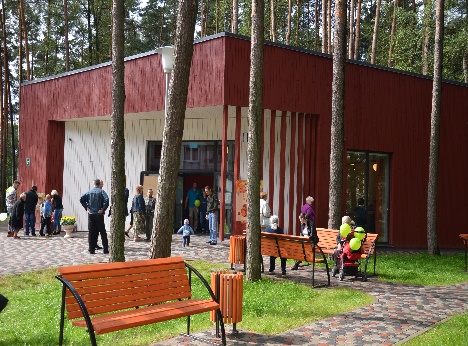 Sociālā dienesta finansējums 2014.gadā plānots 1 414 009 EUR, izpilde 92 988 EUR jeb 78 % no plānotā. Sociālā dienesta mērķis nodrošināt iespēju Mārupes novada pamata dzīvesvietu reģistrējušām personām saņemt to vajadzībām atbilstošus, kvalitatīvus pakalpojumus un sociālo un materiālo palīdzību  un atbalstu.Bāriņtiesa Bāriņtiesas finansējums 2014.gadā plānots 123 029 EUR, izpilde 93 510 EUR jeb 76% no plānotā. 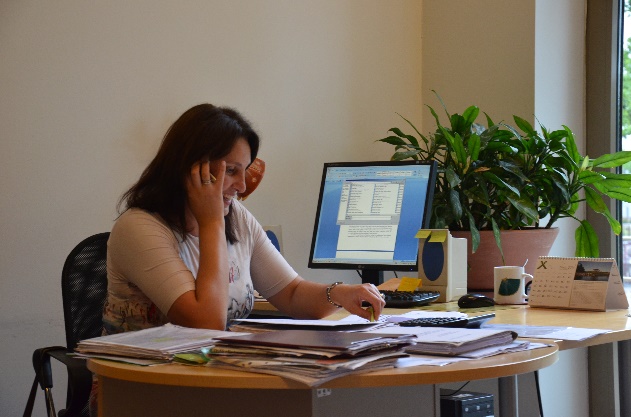 Bāriņtiesas darbības principi: savā darbībā pamatojas uz normatīvajiem aktiem un publisko tiesību principiem (Bāriņtiesas darbību regulē Bāriņtiesu likums, Latvijas Republikas Civillikums un Ministru kabineta 19.12.2006. noteikumi Nr.1037 „Bāriņtiesas darbības noteikumi”.)Bāriņtiesa prioritāri nodrošina bērna vai citas rīcībnespējīgas personas tiesību un tiesisko interešu aizsardzību. Bāriņtiesa Civillikumā paredzētajos gadījumos sniedz palīdzību mantojuma lietu kārtošanā, gādā par mantojuma pieņemšanu.Teritorijas labiekārtošana un infrastruktūras attīstība Mārupes novadā2014.gadā Teritorijas un mājokļu apsaimniekošanas jomai plānotais finansējums bija 6 504 819 EUR, izpilde 3 285 900 EUR apmērā jeb 51% no plānotā. Vides jomai  2014.gadā plānotais finansējums  99 601 EUR, izlietoti  22 315 EUR jeb 22%, Veselības jomai plānotais finansējums 38 275 EUR, izlietots 11 575 EUR jeb 30%. Kopumā pašvaldības teritorijas labiekārtošanai un infrastruktūras attīstībai izlietoti 16% no kopējiem 2014.gada pamatbudžeta izdevumiem.Mārupes novadā šajā jomā darbojas Mārupes Teritorijas labiekārtošanas dienests un Attīstības nodaļa. Attīstības nodaļa  Attīstības nodaļas finansējums 2014.gadā plānots 4 918 379 EUR, izpilde 2 407 617 EUR jeb 50% no plānotā. 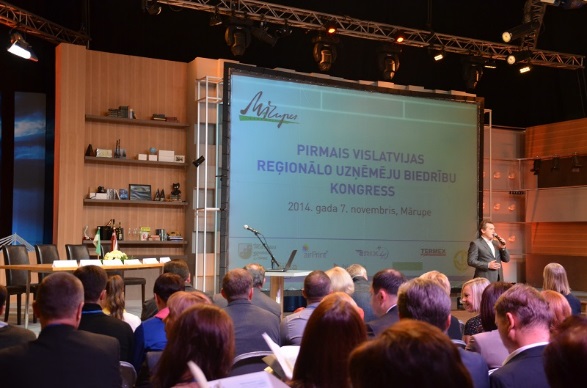 Attīstības nodaļas pamatmērķis: Mārupes novada Attīstības programmas un ilgtermiņa stratēģijas realizācija, ES un citu finanšu instrumentu piesaiste projektu realizācijai, teritorijas plānojuma prasību kontrole, un ar teritorijas plānošanu saistītās dokumentācijas izstrāde, kā arī uzņēmējdarbības attīstības veicināšana novadā.Mārupes novada teritorijas labiekārtošanas dienests Mārupes novada teritorijas labiekārtošana ietver gan teritorijas uzturēšanu un apsaimniekošanu, gan vides aizsardzības prasību ieviešanu, nodrošinot meliorācijas sistēmu uzturēšanu novadā, gan ceļu infrastruktūras pilnveidošanā, gan iesaistoties elektrosaimniecības attīstībā, gan veselības aprūpes pieejamības, gan izglītības iestāžu renovācijas un labiekārtošanas procesos.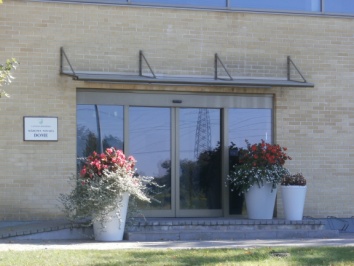 Teritorijas labiekārtošanas dienesta finansējums 2014.gadā plānots 1 724 316 EUR, izpilde 912 173 EUR jeb 53 % no plānotā. Mārupes novada pašvaldības būvniecības nozareBūvniecības procesa vispārējo pārraudzību un vadību, būvniecības kontroli un uzraudzību, nepieciešamo dokumentu sagatavošanu, būvatļauju izsniegšanu, būvju pieņemšanu ekspluatācijā, būvniecības objektu pārbaudes pašvaldībā veic Būvvalde.Mārupes novada Būvvalde 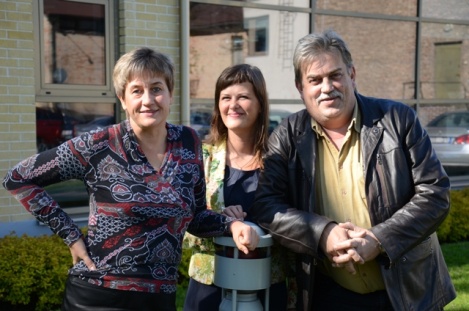 Būvvaldes finansējums 2014.gadā plānots 118 801 EUR, izpilde 91 712 EUR jeb 77% no plānotā. Būvvaldes pamatmērķis: Līdzsvarotas vides veidošana novada teritorijā, teritorijas infrastruktūras attīstība, būvniecības procesu kontrole un tiesiskuma nodrošināšana.Saskaņotie projekti 2014.gadā: Sniķeru iela daļas būvniecība no Grāvkalnu līdz Kantora ielai.Zeltiņu ielas rekonstrukcija.Zeltiņu ielas apgaismošana.Rožleju iela no Zeltiņu ielas līdz Paleju ielai, Paleju iela no Rožleju ielas līdz Upesgrīvas ielai, Upesgrīvas iela no Paleju ielas līdz Kantora ielai. Rekonstrukcija.Rožleju ielas, Paleju ielas, Upesgrīvas ielas apgaismojums.Lielās ielas daļa gājēju ietve, apgaismojums, K-2 kanalizācija no Kantora ielas līdz Daibes ielai.Ūdensapgādes un kanalizācijas trase pa Strautu ielu.Mārupes vidusskolas energo audita pārskats Kantora iela 97.Skultes sākumskolas energo audita pārskats Skultes iela 25.Pašvaldības ēkas rekonstrukcija par pamatskolu Mazcenu aleja 3.Dzīvojamās mājas tehniskās apsekošanas atzinums Pērses iela 16A.Kompleksi risinājumi siltumnīcefektu gāzu emisijas samazināšanai Kantora iela 97.Kompleksi risinājumi siltumnīcefektu gāzu emisijas samazināšanai Mazcenu aleja 4A.Elektroapgādes pieslēguma rekonstrukcija Mārupītes gatve 7.Apgaismojums Meža ielā un Pļavu ielā.Daugavas ielas un Pededzes ielas krustojuma apstādījumu projekts.UKT ūdensapgādes un kanalizācijas ārējie tīkli Rožu iela 26; Rožu iela 28.Satiksmes organizācijas shēma Skultē ūdenssaimniecības 2. kārta Skultes ciems.Pērses ielas rekonstrukcija, elektroapgādes sadaļa.Jauns elektroapgādes pieslēgums gājēju celiņa apgaismojumam Mārupītes gatvē.Pērses ielas rekonstrukcija ar gājēju ietvi un lietus ūdens novadīšanu Mārupē.Elektroietaišu ierīkošana Mazcenu aleja 3.Ģimenes mājas un viesu nama rekonstrukcija par pirmskolas izglītības iestādi, skiču stadija Pērses iela 16A.Ārējā elektroapgāde Vējiņu iela 8.Pirmskolas izglītības iestādes tehniskā projekta piesaiste, skiču stadija Rožu iela 35.Lielās ielas rekonstrukcija, esošo 0,4 kV un 20kV elektrotīklu pārcelšana.Ietves izbūve gar Mārupītes gatvi posmā no Gerberu ielas līdz sabiedriskajam transporta pieturvietai  "Bērnu dārza Lienīte" (Rīgas virzienā) un sabiedriskā transporta pieturvietas izbūve Mārupītes gatvē, posms gar Ventas ielu no Gaujas ielas līdz Mārupes gatvei.Vājstrāvas ārējie tīkli Pērses iela 16A.Jaunmārupes pamatskolas telpu vienkāršota renovācija Mazcenu aleja 4A.Ūdensvads Upesgrīvas iela, Paleju iela, Rožleju iela.0,4 kV elektroapgādes līniju Z-0552-6-1 pārbūve Vecozolu ielā.Lielās ielas rekonstrukcija posmā no Daugavas ielas līdz Zeltiņu ielai.Lielās ielas rekonstrukcija posmā no Zeltiņu ielas līdz Kantora ielai.Domes ēkas rekonstrukcijas skiču stadija Daugavas iela 29.Paziņojums uz sētas par lokālplānojuma izstrādi Šosciems.Centralizētās ūdens un kanalizācijas infrastruktūras paplašināšana Mārupē - II kārta, 1.rajons 1.kārta Mārupe.Elektroapgāde sūkņu stacijai Mēmeles ielas un Kabiles ielas krustojumā.Elektroapgāde sūkņu stacijai Liepkalnu ielas un Līgatnes ielas krustojumā.Centralizētās ūdens un kanalizācijas infrastruktūras paplašināšana Mārupē - II kārta, 2.rajons 1.kārta Mārupe.Elektroapgāde sūkņu stacijai Meldriņu ielas un Zeltiņu ielas krustojumā.Elektroapgāde sūkņu stacijai Paleju ielā starp Grāvkalnu ielu un Meldriņu ielu.Elektroapgāde sūkņu stacijai Paleju ielas un Sniķeru ielas krustojumā.Elektroapgāde sūkņu stacijai Penkules ielas un Sniķeru ielas krustojumā.Elektroapgāde sūkņu stacijai Abavas ielas un Pededzes ielas krustojumā.Elektroapgāde sūkņu stacijai Veccīruļu iela 4.Elektroapgāde sūkņu stacijai Veccīruļu ielas un Liliju ielas krustojumā.Elektroapgāde sūkņu stacijai Kantora iela 97.Sūkņu stacijas elektrības pievads Kantora iela 97.Centralizētās ūdens un kanalizācijas infrastruktūras paplašināšana Mārupē - II kārta, 3.rajons Mārupe.Elektroapgāde sūkņu stacijai Kreimeņu ielas un Gerberu ielas krustojumā.Elektroapgāde sūkņu stacijai Atvaru ielas un Spulgu ielas stūris.Elektroapgāde sūkņu stacijai Kalēju ielas un Ziedoņu ielas krustojums.Elektroapgāde sūkņu stacijai Skaņā kalna iela.Elektroapgāde sūkņu stacijai Rožu ielas un Baltlāču ielas stūris.Sūkņu stacijas elektrības pievads Gerberu iela.Sūkņu stacijas elektrības pievads Atvaru iela.Sūkņu stacijas elektrības pievads Kalēju iela.Sūkņu stacijas elektrības pievads Skaņā kalna iela.Sūkņu stacijas elektrības pievads Baltlāču iela.Jaunmārupes mūzikas un mākslas skolas vienkāršotā renovācija Mazcenu aleja 39.Iekškvartāla ceļa posma rekonstrukcija Mazcenu aleja 3.Mārupes pamatskolas autostāvietas Viskalnu iela 10.20 kV elektroapgādes līnijas A-05 pārvietošana Pededzes ielā, Pērses ielā, Daugavas ielā.Elektroapgādes pieslēgums saules baterijām Mazcenu aleja 4A.Laimdotas ielas posma rekonstrukcija.Mēmeles iela, Kurmales iela un Lejnieku ielas rekonstrukcija.Mārupes novada Skultes ciema siltumapgādes sistēmas rekonstrukcija.Ģimenes mājas un viesu nama rekonstrukcija par pirmskolas izglītības iestādi Pērses iela 16A.Ūdensapgādes un kanalizācijas ārējie tīkli Pērses iela 16A.Jaunmārupes ciema ūdens saimniecības sistēmas attīstība, skiču stadija.Kurmales (no Ventas līdz Sīpeles ielai) ielas rekonstrukcija ar gājēju ietvi, ielas apgaismojumu un lietus ūdens kanalizāciju.Elektroapgāde ielas apgaismojumam Brūkleņu iela un Mēmeles iela krustojums.Autobusa pieturvieta pretī bērnudārzam Gaujas ielā, Vecozolu ielas stūris.Kanalizācija ārējie tīkli trase pa Skultes ielu.Elektroapgāde stadiona apgaismojumam Īvju iela 5.Piekarkabeļa līniju 2-0405-3 un 2-0405-4 pārbūve par kabeļlīnijām Priežu ielas un Loka ceļa krustojums.Papildus apgaismojuma izbūve rotaļu laukumā skeitparka teritorijā Mazcenu aleja tilts.Pirmskolas izglītības iestādes tehniskā projekta piesaiste Rožu iela 35.Mārupes vidusskolas ēkas ārpuskārtas apsekošana Kantora iela 97.Gājēju celiņš gar Ventas ielu posmā no Gaujas ielas līdz Krones ielai.Bašēnu ceļa rekonstrukcija C-13 Dzirnieku ielas rekonstrukcija posmā no P-132 līdz Lidostas luksoforam.Jaunmārupes ciema ūdens saimniecības sistēmas attīstība 2.kārta.Sabiedriskā kārtība un drošībaMārupes pašvaldības policija Pašvaldības policijas finansējums 2014.gadam plānots 548 883 EUR , izpilde 471 013 EUR jeb 86 % no plānotā budžeta.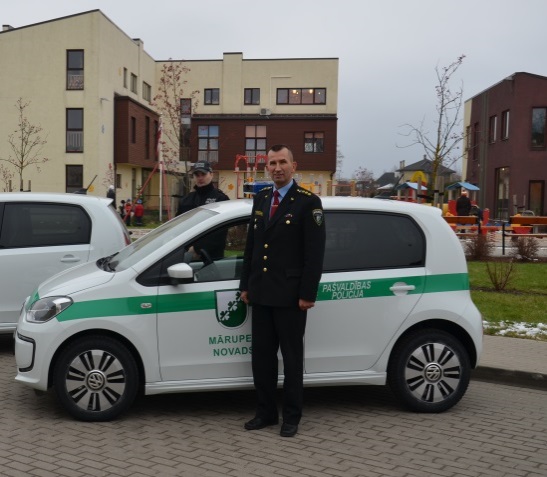 2014.gada laikā pašvaldības policija ir pilnībā nokomplektēta ar kadriem un nodrošināta ar speciālo transportu( iegādāti divi jauni operatīvie transportlīdzekļi tai skaitā viens elektromobīlis). Papildus tika iegādāti nepieciešamie speclīdzekļi un speciālā tehnika, kas ļāva pilnvērtīgi un profesionāli veikt uzliktos pienākumus.Atpūtas, kultūras un reliģija jomas attīstība Mārupes novadā. Pašvaldībā Atpūtas, kultūras un reliģija jomā darbojas Mārupes Kultūras nams, Mārupes sporta centrs un Mazcenas bibliotēka.  2014.gadā šajā jomā plānotais finansējums bija 1 168 761 EUR, izdevumi 813 960 EUR jeb 70% no plānotajiem izdevumiem. Kopumā šajā jomā 2014.gadā izlietoti 4% no kopējiem pašvaldības pamatbudžeta izdevumiem.Kultūras nams 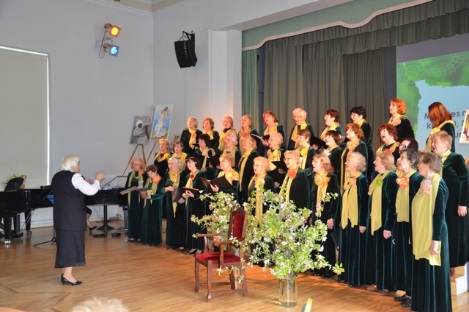  Kultūras nama finansējums 2014.gadā plānots  484 406 EUR, izpilde 286 468 EUR jeb 60% no plānotā.2014.gadā īpaši strādājām pie jaunās paaudzes iesaistīšanas kultūras nama un novada sabiedriskajā dzīvē. Lai kultūras nams ir vieta, kur tiek izzinātas un uzturētas nacionālās un lokālās kultūras vērtības,  vide masu kultūras pastāvēšanai, vieta, kur satiekas dažādi mūsdienu mākslas žanri un stili,  radoša vide radošiem cilvēkiem,  veiksmīgs kopdarbs – gan no tālredzīgas valsts kultūrpolitikas un tās atbalsta instrumentiem reģionos, gan no katra kultūras nama iniciatīvas un uzdrīkstēšanās meklēt jaunus attīstības ceļus un iesaistīt jaunas mērķauditorijas.	Veiksmīgs kopdarbs. Mārupē – paralēli pasākumiem, viesmākslinieku koncertiem , notiek  aktīva un radoša  novada pašdarbības kolektīvu attīstība (kordziedāšana, deju kolektīvu darbošanās paaudzēs, vokālās mākslas attīstība, instrumentālā muzicēšana, gleznošana utt.. Novada kultūras nama kolektīvu vadītājiem ir dotas visas iespējas celt profesionālo līmeni un izveidot savu kvalitātes sistēmu, lai darbotos un pilnveidotos, lai Mārupē neizzustu to cilvēku  skaits, kas vēlas dejot, lai neizzustu kordziedāšanas tradīcijas, lai neizzustu tautas tērpa valkāšanas prieks, lai neizzustu unikālās prasmes no paaudzes paaudzē.	Mūsu  - gan Tautas mākslas, gan netradicionālie kolektīvi piedalās visos novada organizētajos sarīkojumos, skatēs un konkursos, Vispārējos latviešu Dziesmu un Deju svētkos, kā arī piedalās starptautiska mēroga konkursos un festivālos. Un ne tikai piedalās, bet iegūst godalgotas vietas. Pasaules koru olimpiādē senioru koris „Noktirne” ieguva Sudraba godalgu. Dziesmu un Deju svētku repertuāra skatēs mūsu četri kori /jauktais koris „Mārupe”, jauktais koris ”Universum”, senioru koris „Noktirne”, sieviešu koris „Resono”/ ir ieguvuši I pakāpes diplomus un vidējās paaudzes deju kolektīvi „Mārupieši I” un „Mārupieši II” ir ieguvuši augstākās pakāpes un  I pakāpes diplomus. Kolektīviem notiek aktīva sadarbība ar kolektīviem gan Latvijā ,gan aiz tās robežām. VPDK „Mārupieši „pārstāvēja Latviju Ķīnā.	Lielu skatītāju atsaucību ieguvis koncertcikls “Muzikālā Advente”, kurš notiek visas Adventes svētdienas; viena svētdiena tiek veltīta  Labdarībai .Tāpat jau vairākus gadus notiek bērnu un jauniešu svētki „Ar vasaru saujā”; esam unikāli ar to, ka tieši Mārupē notiek leģendārās dziedātājas Noras Bumbieres vārdā nosauktais jauno vokālistu konkurss, Lieldienās  - nu jau par tradīciju kļuvis mazo vokālistu konkurss „Mārupes Cālis”; sadarbojamies ar Kino punktu, 11.novembrī – Lāpu gājiens mūsu Latvijas dzimšanas dienā esam , un kur nu vēl kopīgā Līgošana! Ir atdzimušas Mākslas dienas Mārupē, kad kopā sanāk Mārupes radošās ģimenes. Ir uzsākts darbs pie kultūrtūrisma, ir  jaunas telpas mūsu Mazcenas bibliotēkai, turpinās darbs un materiālu vākšana  muzejiem , kuri noteikti būs katrā novada ciematā. Pabeigts darbs pie trešās grāmatas par Mārupi.	Kultūras nams atbalsta un palīdz organizēt sarīkojumus novada nevalstiskajām organizācijām –1991.gada Mārupes Barikāžu dalībnieku biedrībai, pensionāru biedrībai, lauksaimniecības biedrībai, uzņēmēju biedrībai, politiski represēto biedrībai, Mārupes Dāmu klubiņam, labdarības biedrībai „ Daugavas vanagi”, sadarbojamies ar Likteņdārza veidotājiem u.c. Organizējam valsts svētku svinības, latviešu tradīciju svētkus. 	Pateicoties pašvaldības atbalstam un finansēšanas pilnīgošanai, mēs varam nodrošināt kultūras attīstībai nepieciešamo mūsu kolektīvu profesionālo vadību un attīstību. Jā, mums ir svarīga Mārupes novada vārda atpazīstamība, sabiedrības informēšana, lai ikviena cilvēka apziņā nostiprinās pozitīvs iezīmju kopums par mums – par radošajiem mārupiešiem.Kultūras nama kolektīvi aktīvi piedalījās novada  un k/n organizētajos pasākumos: Valsts mērogā:„Lec saulīte” uzvedums Mežaparka estrādēSenioru koru salidojumā Madonā Dziesmu dienās Suntažos, Madlienā, Rīgā, Salacgrīvā, Inčukalnā, Saldus novadā, Limbažos,Olainē, Allažos, Mālpilī u.c.;Latvijas jaunrades deju skatē Slampē  un konkursā „Salaspils kauss”, kur VPDK „Mārupieši” izcīnīja Grand Prix;Starpnovadu Dziesmu svētkos JaunmārupēSen Sanss Ziemassvētku oratorijas atskaņojumāNoras Bumbieres fonda jauno izpildītāju konkurssKoris „Noktirne” Pasaules koru Olimpiādē iegūst iegūst sudraba medaļuVokālais ansamblis „Dzelde” vokālās mūzikas konkursā Lietuvā izcīna zelta un sudraba godalgu un festivālā „Aprīļa pilieni (Saldus novadā) iegūst galveno balvuVPDK „Mārupieši” piedalījās deju festivālā Ķīnā un nosvin savu 25 gadu darba jubilejuKoncerti , teātra izrādes un sarīkojumi:Politiski represēto biedrības atceres un piemiņas  sarīkojumi1991.gada Barikāžu biedrības dalībnieku piemiņas sarīkojumiPensionāru biedrības sarīkojumi,kopsapulces Jaungada sarīkojumiStarptautiskajai Sieviešu dienai veltīts koncerts un  atpūtas sarīkojumsDzejas dienas ar liepājnieci-dziesminieci  Maiju KalniņuMākslas dienu  meistarklases Svinīgas laulību reģistrācijas ceremonijasPierīgas novadu koru kopmēģinājumi Filmas Getto Games demonstrēšana Sadarbība ar Latvijas TVDziedātāja Daiņa Skuteļa koncertsMākslas dienu sarīkojums Mārupē  Eksotisko deju studijas Mārupes Mistērijas Pavasara koncertsMazo vokālistu konkurss Cālis 2014Noras Bumbieres fonda konkurss un koncertsAdventes koncerti: bērnu , „Baltais Ziemassvētku laiks” un dievkalpojums kopā ar mācītāju Edgaru Maži un priesteri Andri KravaliVPDK „Mārupieši” 25 gadu jubilejas koncertsKultūras nama kolektīvu lielais atskaites koncertsCāļa tirdziņš sadarbībā ar portālu „Cālis.lv”Izklaides sarīkojums ar grupu „Tequila band’Ielīgošanas koncerts ar grupu IļģiPierīgas vokālo ansambļu skate -koncertsBērnu un jauniešu svētki „Ar vasaru saujā”Skolotāju dienas sarīkojumsSvētrīts –Dāmu klubiņa Labdarības sarīkojums Bērnu deju kolektīva „Pērlītes” atskaites koncertsAigara Dinsberga projekts - Pavasara koncerts ar Latvijā populāro mūziķu piedalīšanosNovada kapu svētku dievkalpojumiJauniešu Domes Labdarības koncertsUzņēmēju dienas izstāde, konference un noslēguma sarīkojumsSadarbība ar Kino punktu – dokumentālo filmu demonstrēšanaLieldienu JampadracisJauktā kora „Mārupe” koncerts 8.martāLāpu gājiensLatvijas Republikas proklamēšanas svinīgs sarīkojums un koncerts un daīļdārzu konkursa noslēguma apbalvošanaBērnu izrāde „Brīnums brīnumu galā”Notikušas starptautiskās meistarklases latviešu tautas deju apguvēKora „Sonante” jubilejas koncertsKoru  koncerts veltīts 4.maija svētkiemBaltais Adventes koncertsMuzikālās Adventes bērnu koncerts Līgo vakars ar „Credo” un „Kraujas Band”Eiroparlamenta vēlēšanasMārupes vidusskolas absolventu balle.Mārai Krievkalnei -70 koncertsValmieras kinostudijas izrāde bērniem „Rio”Senioru biedrības  rudens pasākumsCiemojās Balvu kultūras darbiniekiTeātra izrāde „Gribu bērnu”Koncerts Ziemassvētkos Rēzija Kalniņa &Uldis Marhilēvičs Mārupes Sporta centrs 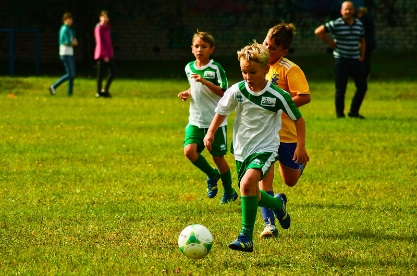 Finansējums 2014.gadā plānots 603 564 EUR, izpilde 473 557 EUR jeb 78% no plānotā.Mazcenas bibliotēka Finansējums 2014.gadā plānots 80 791 EUR, izpilde 53 935  EUR jeb   67 % no plānotā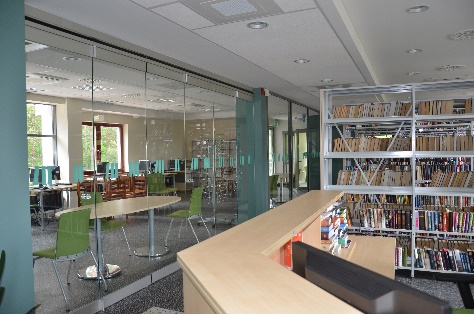 Bibliotēkas misija ir sekmēt sabiedrības intelektuālo un ekonomisko attīstību, nodrošinot pieeju informācijai un būt par informācijas brokeri un padomdevēju klientiem. Bibliotēkas darbības mērķis ir sniegt ikvienam bibliotēkas lietotājam kvalitatīvus bibliotekāros un informacionālos pakalpojumus, veicinot to izglītības iespējas, konkurētspēju darba tirgū, saturīgu brīvā laika izmantošanu saskaņā ar pašvaldības apstiprinātiem bibliotēku lietošanas noteikumiem. Bibliotēkas darbības raksturojums un galvenie virzieni ir informācijas pārvaldība, orientācija uz klientu, pārvaldes menedžments, kooperācija ar citām struktūrām, pārdomāts serviss, draudzīgums un profesionāla speciālistu darbība, lai iegūtās prasmes un iemaņas pielietotu novada iedzīvotāju izglītības kvalitātes nodrošināšanai, pārkvalifikācijai, radošas pieejas attīstīšanai, tālākizglītības un mūžizglītības kvalitātes nodrošinājumam. Informācija par pārskata gadā īstenotajām jaunajām politikas iniciatīvām, ja pārskata gadā tādas tika apstiprinātas, norādot piešķirto budžeta līdzekļu apmēru to īstenošanai Attīstības programmā 2013. – 2019.gadam noteiktās jaunās politikas iniciatīvas galvenokārt ir saistītas ar stratēģisko dokumentu izstrādi, tādējādi 2014. gadā  tika pabeigts darbs pie novada izglītības iestāžu attīstības koncepcijas izstrādes, savukārt turpinājās darbs pie šādu stratēģisko dokumentu izstrādes: Novada labiekārtošanas plāns;Novada mārketinga stratēģija;Novada tūrisma stratēģija;Novada sporta koncepcija.Tāpat turpinājās darbs pie divu lokālplānojumu izstrādes – Šosciema teritorijai starp Ābolu ielu, Vienības gatvi un dzelzceļu Rīga – Jelgava Mārupes novadā un Mazcenas dārzu teritorijai, lai minētajās teritorijās plānotu līdzsvarotu apbūves un dabas teritoriju izveidošanu, apbūves teritorijās nodrošinot nepieciešamās infrastruktūras pieejamību.2014.gadā tika aizsāktas arī jaunas politikas iniciatīvas, ņemot vērā pieaugošās novada vajadzības, tādējādi uzsākot darbu pie novada ielu un ceļu programmas izstrādes 2015. – 2020.gadam un izveidojot darba grupu par Mārupes novada pašvaldības īpašumā esošo neapbūvēto nekustamo īpašumu apsaimniekošanas plāna izstrādi. Pēc Mārupes novada iniciatīvas tika izveidota arī Pierīgas pašvaldību darba grupa kopīgu ūdenssaimniecības jautājumu risināšanā, kurā ietilpst pārstāvji no Jūrmalas, Babītes, Ādažiem, Garkalnes un Ķekavas, lai risinātu jautājumus saistībā ar noteikto ūdenssaimniecības tarifu politiku. Valsts aizdevumu izlietojums projektu īstenošanai, kā arī to aizņēmumu izlietojums un īstenošanas rezultāti, par kuriem valsts galvojusiMārupes novada Dome turpināja uzņemto ilgtermiņa saistību izpildi, 2014.gadā sedzot saistības 546 676 EUR apmērā. 2014..gadā izglītības funkcijas nodrošināšanai Mārupes novada Dome ar Valsts kasi noslēdz divus jaunus aizdevuma līgumus par kopējo aizņēmuma summu 7 040 829 EUR, 2014.gadā aizņēmums izmantots 1 693 034 EUR apmērā. Būvniecības darbi turpinās. Aizņēmuma summa 2015.gadā tiks izmantota pilnībā.Viss finansējums izlietots atbilstoši mērķim.2013.gadā bija izsniegts galvojums pašvaldības kapitālsabiedrībai AS „Mārupes komunālie pakalpojumi”, uzņemtās saistības turpināsies līdz 2032.gadam. Saistību apmēru no 2015.gada atmaksā kapitālsabiedrība. Iestādes veiktie un pasūtītie pētījumi. Iestādes norāda pētījuma mērķi, līguma summu, pētījuma veicēju, galvenos rezultātus, kā arī iedzīvotāju iespējas saņemt plašāku informāciju2014.gadā Mārketinga stratēģijas izstrādes ietvaros tika veikta iedzīvotāju un uzņēmēju socioloģiskā aptauja. Aptaujas mērķis bija definēt novada kā teritorijas vērtības, tās iedzīvotāju, uzņēmēju un viesu apmierinātību ar pašvaldības sniegtajiem pakalpojumiem, informācijas kanālu pieejamību un komunikācijas formām. Pētījumu veica iepirkuma „Mārupes novada Mārketinga stratēģijas izstrāde” rezultātā uzvarējušais uzņēmums SIA „Communication Management”, kopējā līguma summa 23 292,50 EUR. Aptaujas rezultāti būs pieejami Mārketinga stratēģijas gala dokumentā.2014.gadā tika rīkota aptauja Jaunmārupes, Mārupes un Skultes daudzdzīvokļu māju iedzīvotājiem, lai noskaidrotu viņu vēlmes attiecībā uz pagalmu labiekārtošanu. Aptaujas rezultāti tika publicēti pašvaldības mājaslapā. Projekta „Vietējo dabas vērtību apzināšanas pasākumi Mārupes novadā” ietvaros novada iedzīvotāji tika aicināti piedalīties aptaujā ar mērķi apzināt Mārupes novada dabas vērtības. Projekts tika īstenots ar Latvijas vides aizsardzības fonda finansējumu, Mārupes novada Domes, Jauniešu Domes un Mārupes vidusskolas  atbalstu. Projekta mērķis bija veicināt sabiedrības vides izglītību un audzināšanu Mārupes novadā, sadarbībā ar iedzīvotājiem apzinot vietējās dabas vērtības, kā arī izglītojot viņus par dzīvesvietas apkārtnē esošajām dabas vērtībām, to saglabāšanas un aizsargāšanas iespējām. Projekta budžets -  2947 EUR, no kuriem 85% finansēja Latvijas vides aizsardzības fonds, bet 15% Mārupes novada Dome. Aptaujas rezultātā tika izveidota velo maršrutu karte, kas aptver interesantākās novadā sastopamās dabas vērtības, kā 4 informatīvi āra stendi.Pašvaldība regulāri īsteno arī interaktīvas aptaujas, izmantojot mājaslapu www.marupe.lv un pašvaldības laikrakstu „Mārupes Vēstis”.2014.gadā novada Tūrisma stratēģijas izstrādes ietvaros iedzīvotāji tika aicināti izteikt savu viedokli un idejas aptaujā, kas tika ievietota pašvaldības mājaslapā www.marupe.lv. Aptaujas rezultāti tika publicēti laikrakstā „Mārupes Vēstis” 2014.gada novembrī. Sadarbības partneru finansēto programmu un ārvalstu ieguldījumu programmu ietvaros īstenoto projektu rezultāti un līdzekļu izlietojumsMārupes novada Dome 2013.gadā īstenoja vairākus Eiropas Savienības līdzfinansētus projektus.2014. gadā turpinājās 2012. un 2013.gadā uzsākto projektu īstenošana:2014.gadā uzsākti un veiksmīgi īstenoti pieci projekti:Mārupes novada Dome kā akciju turētājs piedalās akciju sabiedrības „Mārupes komunālie pakalpojumi” aktivitātēs:Būtiskākie pakalpojumi (maksas, bezmaksas, adresēti personai, personu lokam, sadarbībai kopumā), uzlabojumi pakalpojumu pieejamības un kvalitātes nodrošināšanā, strukturizējot pa šādiem pakalpojumu veidiem Starpiestāžu pakalpojumi, kuri ir saistīti ar iestāžu savstarpējo sadarbību noteiktu valsts pārvaldes funkciju vai uzdevumu veikšanā vai kuru rezultāts ir nepieciešams tikai citas iestādes funkciju vai uzdevumu izpildei vai tās pakalpojumu nodrošināšanaiSaskaņā ar principu, ka „nauda seko skolēnam”, Mārupes novada Dome 2014.gadā izglītības funkciju nodrošināšanai ir ieņēmusi 403 238 EUR. Savukārt izdevusi 768 112 EUR, veicot pašvaldību budžeta transfertu citām pašvaldībām to skolēnu izglītības nodrošināšanai, kuri mācās izglītības iestādēs citās izglītības iestādēs ārpus Mārupes novada administratīvās teritorijas. Saskaņā ar likumu „Par pašvaldību finanšu izlīdzināšanu” veiktas iemaksas Pašvaldību izlīdzināšanas fondā 2 606 610 EUR apmērā.Komercpakalpojumi, kas neizriet no iestādes valsts pārvaldes funkcijām vai uzdevumiem un kuri sabiedrībai ir pieejami brīvā tirgus apstākļos, un kurus sniedz uz komerciāliem pamatiem par samaksu (piemēram, mērniecības darbi, kopēšana, topogrāfisko karšu sagatavošana)Mārupes novada Dome 2014.gadā nomas maksās iekasēja  107 012 EUR. Nomas maksas ietver gan telpu nomas kultūras un sporta iestādēs, kā arī maksu par baiseina apmeklēšanu un mūzikas instrumentu nomu Mūzikas un mākslas skolā, kā arī vecāku iemaksas par Mūzikas un mākslas skolas apmācībām.Publiskie pakalpojumi, kas noteikti normatīvajos aktos, vai no tiem izrietošie materiālie vai nemateriālie labumi, ko iestāde vai privātpersona, kas īsteno valsts/ pašvaldības pārvaldes uzdevumus, sniedz privātpersonai saistībā ar tās kompetencē esošu publiskās pārvaldes funkciju un uzdevumu izpildi Novērtējums par stratēģijas ieviešanu. Politikas un darbības rezultātu izpildes analīze, kas raksturo katrā no darbības virzieniem noteikto mērķu sasniegšanas pakāpi2.9.2. Mērķu sasniegšanu kavējošie un veicinošie faktori, kā arī secinājumi, kas pamato jaunā plānošanas cikla stratēģijā nosakāmo darbības virzienu un valsts budžeta programmu vai apakšprogrammu mērķus, rezultātus, prioritātes un svarīgākos uzdevumusMērķu sasniegšanas kavējošie faktori:Izmaiņas vai kavēšanās normatīvos aktos un ārējos plānošanas dokumentos. Kā jau iepriekšējā gada pārskatā tika norādīts, jau 2013.gadā tika plānots uzsākt dažādus pasākumus saistībā ar meliorācijas grāvju sakārtošanu (Attīstības programmas Investīciju plānā 37. – 40. pasākums), tomēr arī 2014.gadā šie jautājumi joprojām nav sakārtoti, tomēr ir pavirzījusies normatīvo aktu izstrāde. Tādējādi pieņemti grozījumi Meliorācijas likumā un uzsākts darbs pie nepieciešamo MK noteikumu izstrādes, lai pašvaldībai būtu iespējas noteikt koplietošanas grāvju sistēmas un tajās veikt nepieciešamos infrastruktūras un uzturēšanas darbus. Plānots, ka kopš 2015.gada būs iespējams uzsākt ieguldījumus koplietošanas grāvju sistēmās.Eiropas struktūrfondu pieejamība. Lai arī 2014.gadā ir parādījušās atsevišķas ES fondu aktivitātēs, kurās ir iespējas pieteikties arī Pierīgas reģionam jeb novadiem, kas ir ārpus 9 + 21 noteiktajām prioritātēm, līdz 2015.gada sākumam joprojām nav izstrādāta normatīvā bāze ar skaidru regulējumu par nosacījumu izpildi un pieteikumu sagatavošanu. Tomēr tiek plānots 2015.gadā sagatavot vairākas projektu idejas par ceļu sakārtošanu, piesaistot ES fondu finansējumu aktivitātē, kas atbalsta infrastruktūras izveidošanu uzņēmējdarbības attīstībai. Līdzīgi tiek plānots pieteikt projekta ideju izglītības iestāžu rekonstrukcijai, ja normatīvi paredzēs finansējuma piesaisti arī lauku reģioniem (ārpus 9 + 21 noteiktās prioritātes).Pārāk strauji pieaugošais iedzīvotāju skaits, kā rezultātā vietu trūkums mācību iestādēs, tai pat laikā jāizvērtē šī kāpuma intensitāte nākotnē, lai plānotu samērīgu pieprasījuma nodrošināšanu, izbūvējot jaunu izglītības iestāžu infrastruktūru. 2014.gadā ir izstrādāts tehniskais projekts jaunas pirmsskolas izglītības iestādes būvniecībai Pērses ielā un uzsākta tehniskā projekta izstrāde jaunas pirmsskolas izglītības iestādes būvniecībai Rožu ielā. Turpinās būvdarbi pie Mārupes pamatskolas rekonstrukcijas un Jaunmārupes pamatskolas pārbūves.Kavēšanās attīstības programmā noteikto stratēģisko dokumentu izstrādē: mārketinga stratēģijas izstrāde uzsākta 2014.gada vidū atbilstoši noslēgtajam līgumam un līdz gada beigām ir veikta vērienīga socioloģiskā aptauja, lai identificētu nepieciešamos mārketinga pasākumus 2015. – 2020.gadam. Līguma termiņš noteikts 2015.gada 1.ceturksnis;Tūrisma stratēģijas darbs uzsākts 2014.gada izveidotās darba grupas ietvaros, kopš 2014.gada septembra ir izveidota jauna vakance – tūrisma speciālistam, tādējādi tūrisma stratēģijas izstrāde plānota bez ārpakalpojumu piesaistes, pabeidzot 2015.gada 2.-3. ceturksnī;Sporta koncepcijas izstrāde uzsākta 2014.gada izveidotās sporta koncepcijas darba grupas ietvaros. Sākotnēji darba grupa lēmusi šo koncepciju izstrādāt pašu spēkiem, tomēr 2015.gada sākumā vēl nav skaidras vīzijas par koncepcijas pabeigšanu;Darbs pie novada labiekārtošanas plāna izstrādes tiek kavēts labiekārtošanas dienesta nepieciešamās kapacitātes dēļ. 2014.gada nogalē ir izveidota jauna štata vieta, lai 2015.gadā turpinātu intensīvu darbu pie šī plāna izstrādes, kas ietvertu arī vienotu mazo arhitektūras formu izveidošanu novadā.2014.gadā uzsākts darbs pie divu lokālplānojumu izstrādes, kuru izstrāde saistīta ar sabiedrības iesaisti un vairāku darba grupu sanāksmēm, kā rezultātā atbilstoši iedzīvotāju vēlmēm bija nepieciešama vairākkārtēja dokumentu precizēšana un sabiedrisko apspriešanu organizēšana. Mērķu sasniegšanas veicinošie faktori:Sadarbība ar uzņēmējiem, kopīgu pasākumu organizēšana.Attīstības nodaļas struktūras paplašināšana – izveidojot jaunas štata vietas “Tūrisma organizators” (kopš 2014.gada 1.septembra) un “Teritorijas plānotājs” (kopš 2015.gada 1.janvāra).Aktuālo Stratēģisko dokumentu pieejamība (apstiprināts teritorijas plānojums 2014. – 2026.gadam, ilgtspējīgas attīstības stratēģija 2013. – 2026.gadam, Attīstības programma 2013. – 2019.gadam), kā arī darbs pie rīcības plāna un investīciju plāna 2015. – 2017.gadam aktualizācijas, kas pamato un precizē nepieciešamos pasākumus atbilstoši pašvaldības budžeta iespējāmPašvaldības budžeta ieņēmumu pieauguma tendence.Secinājumi:2015.gadā ir rekomendējams pabeigt iepriekšējā gadā uzsākto un turpināto stratēģisko dokumentu izstrādi (tūrisma stratēģiju, sporta koncepciju, mārketinga stratēģiju), kā arī detalizēti izstrādāt ielu un ceļu programmu 2015. – 2020.gadam, pēc kuras iespējams plānot prioritāros ceļu un ielu rekonstrukcijas darbus atbilstoši pašvaldības prioritātēm. Būtiski, ka šīs programmas ietvaros ir nepieciešams veikt inventarizāciju par novadā esošajiem ceļiem un ielām. Ņemot vērā pieaugošo apjomu un kritisko meliorācijas sistēmu stāvokli, nepieciešama gan resursu piesaistīšana, gan meliorācijas sistēmu apzināšana un inventarizācija, kas būtu jārisina 2015.gadā. Turpināt veidot pētījumus un iesaistīties sadarbības programmās piesaistot ārvalstu finanšu palīdzību, Eiropas Savienības līdzfinansētos struktūrfondos un valsts līdzfinansētos projektos, sekojot līdzi finanšu piesaistes iespējām. Iedzīvotāju aptauju par apmierinātību ar dzīvi novadā un pieejamiem pakalpojumiem un izglītības nodrošinājumu ieteicams veikt 2016.gada sākumā, kad tiktu noslēgta trīs gadu attīstības programmas ieviešana. Iedzīvotāju un uzņēmēju iesaistei sabiedrībai nepieciešamu pasākumu un aktivitāšu veicināšanā būtu nepieciešams 2015.gadā izveidot programmu ar pašvaldības finansējuma piesaisti nelielu projektu vai pasākumu realizācijai, lai sabiedrība vairāk apzinātos un rūpētos par vidi sev apkārt.Piešķirto finanšu līdzekļu izmantošanas optimizēšanas pasākumi un to rezultāti (norāda atbilstoši kārtībai, kādā izstrādā un aktualizē iestādes darbības stratēģiju un novērtē tās ieviešanu, pamatojoties uz iestādes darbības spēju aspektiem)Par attīstības programmas uzraudzību atbildīgā institūcija ir Mārupes novada domes Finanšu komiteja. Attīstības programmas aktualizēšana iespējama ne biežāk kā reizi trīs gados, nemainot prioritātes un stratēģiskos mērķus. Tā var attiekties uz plānotiem pasākumiem un rīcībām, piemēram, saskaņojot rīcības ar nākamā plānošanas perioda pieejamajiem ES fondu finansējumiem. Investīciju plāns apstiprināts 7 gadiem, to kā programmas sastāvdaļu var aktualizēt katru gadu.Katru gadu tiek veikts situācijas un paveikto darbu monitorings, kas ietver katra projekta/ rīcības atbilstības vērtējumu pret plānoto. Attīstības programmas rīcību rezultāti tiek vērtēti atbilstoši prioritāšu stratēģiskiem mērķiem noteiktajiem sākotnējiem un rezultātu sasniegšanas raksturojošiem rādītājiem.Attīstības programmas īstenošanas uzraudzības rezultāti tiek iekļauti ziņojumā „ Pārskats par Mārupes novada attīstības programmas 2013. - 2019.gadam īstenošanu”. Ziņojums tiek gatavots ik gadu un vienu reizi trīs gados par trīs gadu periodu. Ziņojums tiek izskatīts Finanšu komitejā. Ziņojumā tiek ietverts attīstības programmas īstenošanas progresa analīze: projektu īstenošana un to plānoto darbības rādītāju sasniegšana, rīcību īstenošana un prioritāro stratēģisko mērķu sasniegšanas novērtēšana, konstatētās novirzes no plānotā un to skaidrojums, secinājumi un ieteikumi darbības pilnveidošanai ar mērķi sasniegt noteiktos rādītājus.Pamatojoties uz attīstības programmas ikgadējo uzraudzības ziņojumu un kārtējam gadam apstiprināto budžetu, ik gadu tiek aktualizēta investīciju programma, ja nepieciešams arī rīcības plāns.Cita informācija, kuru institūcija uzskata par svarīgu, lai atspoguļotu stratēģijas īstenošanas laikā sasniegtoSadarbībā ar Latvijas pašvaldību savienību dalība pašvaldību darba grupās un komitejās, virzot dažādus nozīmīgus likumprojektus un to grozījumus Saeimā. Tā, piemēram, 2014.gadā no Mārupes novada bija iesaistīšanās jauna Ūdenssaimniecības pakalpojumu likuma izstrādē un Meliorācijas likuma grozījumu izstrādē. Pārskats par iestādes vadības un darbības uzlabošanas sistēmām efektīvas darbības nodrošināšanai (piemēram, iekšējā kontrole, kvalitātes vadība, iekšējais audits, riska vadība, iespējamās korupcijas novēršana), kā arī informācija par veiktajām strukturālajām reformām un reorganizācijāmMārupes novada Dome darbības nodrošināšanai un pilnveidošanai patstāvīgi veic iekšējo uzraudzību un kontroli. Iestāžu vadītāji seko savu darba plānu izpildei, nodrošina darbību atbilstoši apstiprinātajam budžetam. Regulāri tiek apzināti riski, preventīvi veikti risku iestāšanās pretpasākumi. SIA auditorfirma „Inspekcija AMJ” veicis 2014.gada finanšu pārskata revīziju, sagatavots neatkarīgu revidentu ziņojums, kura ietvaros izteikts atzinums ar iebildēm, kurā norādīts, ka finanšu pārskats (izņemot salīdzināšanos ar Latvijas Valsts ceļiem un kļūdu labojums par iepriekšējiem gadiem, izslēdzot publiski privātā partnerības projekta īstenošanu no ilgtermiņa saistībām) sniedz skaidru un patiesu informāciju par Mārupes novada Domes finansiālo situāciju 2014.gada 31.decembrī, kā arī par finanšu rezultātiem un naudas plūsmu. Mārupes novada pašvaldība 19.05.2014. saņēma Valsts kontroles vēstuli par likumības un lietderības revīzijas uzsākšanu Mārupes novada Domē.Revīzijas īstenošana no 2014.gad jūnija līdz decembrimRevīzijas saturs:Likumības revīzijas, kuru ietvaros revidenti veic pārbaudes par revidējamo vienību darījumu un darbības atbilstību normatīvajiem aktiem un plānotajiem rezultātiem.Lietderības revīzijas, kuru mērķis ir sniegt informāciju par to, cik lietderīgi tiek izlietoti valsts un pašvaldību līdzekļi un apsaimniekota manta. To ietvaros revidenti veic pārbaudes par revidējamo vienību darbības ekonomiskumu, efektivitāti un produktivitāti.Valsts kontroles revīzijas periods no 2012.gada 1.janvāra līdz 30.jūnijam 2014.gadam.Valsts kontroles revīzijas apjoms: vai Pašvaldības rīcība atbilst normatīvo aktu prasībām, gūtie ieņēmumi ir likumīgi un izdevumi ir likumīgi un lietderīgi; vai Pašvaldība ir nodrošinājusi kapitālsabiedrības pārvaldību atbilstoši normatīvo aktu prasībām un vai tā ir organizēta efektīvi.Revīzijas rezultātā ir sagatavoti divi revīzijas ziņojumi: pašvaldībai un kapitālsabiedrībai. Mārupes novada Domei iesniegti 16 ieteikumi darbības pilnveidošanai, bet kapitālsabiedrībai 13 ieteikumi.PersonālsMārupes novada Domes izveidotajās iestādēs 2014.gadā nodarbināti 169 darbinieki (netiek ieskaitīti izglītības iestādēs nodarbinātie darbinieki.Mārupes novada pašvaldības struktūraDomes administrācija sastāv no nozaru speciālistiem un tehniskajiem darbiniekiem, kā arī atsevišķu funkciju veikšanai administrācijā ir izveidotas pastāvīgās struktūrvienības:Būvvalde – nodarbināti 3 darbinieki (būvvaldes vadītājs, būvvaldes vadītāja palīgs, būvinspektors);Teritorijas labiekārtošanas dienests – nodarbināti 27 darbinieki (labiekārtošanas dienesta vadītājs, nekustamā īpašuma pārvaldnieks, ceļu būvinženieris, elektroinženieris, saimniecības pārzinis, labiekārtošanas strādnieki, sētnieki, kapsētas pārziņi, apkopējas,);Pašvaldības policija – nodarbināti 22 darbinieks (pašvaldības policijas priekšnieks, priekšnieka vietnieks, vecākie inspektori, vecākais nepilngadīgo lietu inspektors, nepilngadīgo lietu inspektori, inspektori, apkopējs);Finanšu un grāmatvedības nodaļa – nodarbināti 10 darbinieki (nodaļas vadītājs, galvenais grāmatvedis, vecākais grāmatvedis, materiālu uzskaites grāmatvedis, algu grāmatvedis, grāmatveži, nekustamā īpašuma nodokļa inspektori);Attīstības nodaļa - nodarbināti 8 darbinieki (nodaļas vadītāja, teritorijas plānotāja, uzņēmējdarbības attīstības konsultants, zemes lietu speciāliste, lauksaimniecības organizatore, projekta vadītāja, projekta koordinatore, tūrisma organizatore);Administrācijas speciālisti - nodarbināti 16 darbinieki (juristi, sabiedrisko attiecību speciālisti, darba aizsardzības speciālists, lietveži, personāla lietu pārzinis, datorsistēmu un datortīklu administrators, kancelejas pārzinis, iepirkuma speciālisti).  Iestādes:Mārupes novada Sociālais dienests - nodarbināti 19 darbinieki (sociālā dienesta vadītājs, sociālie darbinieki, sociālie darbinieki darbam ar ģimeni un bērniem, sociālā darba organizators, sociālie aprūpētāji, sociālais audzinātājs, psihologi, fizioterapeits, ergoterapeits);Mārupes Sporta centrs - nodarbināti 28 darbinieki (Sporta centra vadītājs, sporta treneri – futbola, teikvando, volejbola, basketbola, BMX, un sporta speciālists, saimniecības pārzinis, administratori, tehniskais strādnieks, automobiļa vadītājs, apkopējas);Mārupes novada Bāriņtiesa – nodarbināti 5 darbinieki (bāriņtiesas priekšsēdētājs, lietvedis, bāriņtiesas locekļi, psihologs);Mārupes novada Kultūras nams - nodarbināti 22 darbinieki (kultūras nama direktors, deju kolektīva vadītāji, kora diriģenti, ansambļa vadītājs, koncertmeistari, kormeistari, vokālie pedagogi, saimniecības pārzinis);Mazcenas bibliotēkā - nodarbināti 2 darbinieki (bibliotēkas vadītājs, bibliotekārs);Mārupes novada Dzimtsarakstu nodaļa – nodarbināts 1 darbinieks (nodaļas vadītājs).Pašvaldībā 67% nodarbinātajiem ir augstākā izglītība, vidējā izglītība ir 29% darbinieku, bet pamatizglītība ir tikai 6% nodarbināto.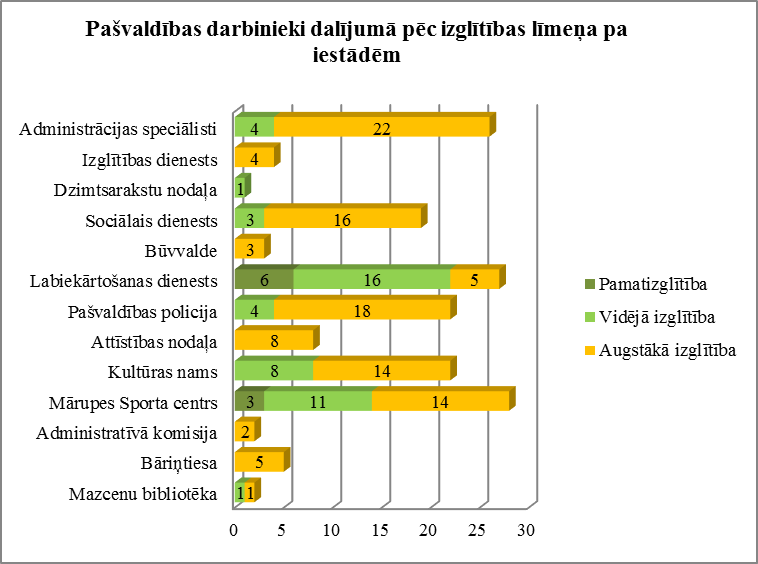 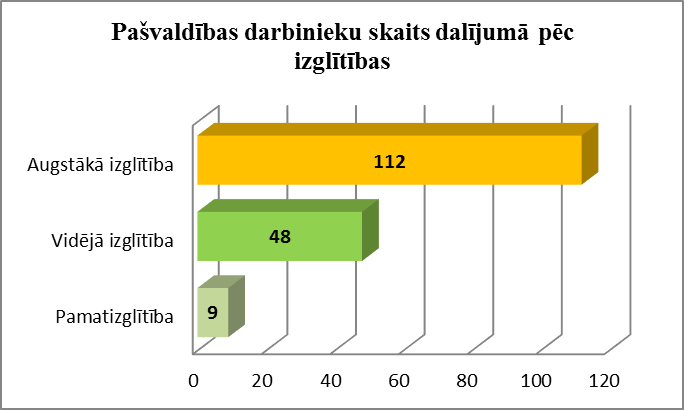 Sadalījums pēc izglītības ir atbilstošs nodarbināto personu darba specifikai un amata aprakstos noteiktajām prasībām. Atsevišķi darbinieki turpina mācības augstākās izglītības iestādēs. Pašvaldībā nodarbinātās personas ir no dažādām vecumu grupām, dodot iespēju strādāt visiem neatkarīgi no vecuma vai dzimuma.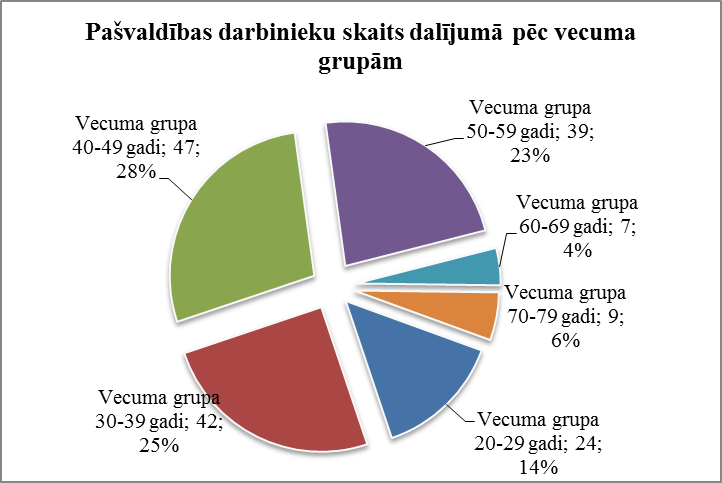 Mārupes novada pašvaldībā nodarbinātie visvairāk jeb 28% ir vecuma grupā no 40 līdz 49 gadiem, otra lielāka nodarbināto grupa jeb 25% ir vecumā no 30 līdz 39 gadiem. Pirmspensijas un pensijas vecumā nodarbinātas personas kopumā ir 10% no visiem nodarbinātajiem.Analizējot datus par nodarbinātām personām dzimuma griezumā, var secināt, ka 65% no nodarbinātajiem ir sievietes. Komunikācija ar sabiedrību un pasākumiem, lai veicinātu iedzīvotāju informētību par pašvaldības darbību un viņu iespējām piedalīties lēmumu apspriešanāPasākumi, kas veikti sabiedrības informēšanai un izglītošanaiLai uzlabotu pašvaldības un iedzīvotāju sadarbību, Mārupes novada Dome reizi mēnesī izdod bezmaksas informatīvo izdevumu „Mārupes Vēstis”, kas tiek drukāts 7000 eksemplāru lielā tirāžā un tiek izplatīts Mārupes iedzīvotājiem bez maksas katrā pastkastītē, kā arī izvietots sabiedriskās vietās – domē, bibliotēkā, skolās, Kultūras namā, ārstu praksē. 2014.gadā tika izdoti 11 numuri. Visa aktuālā informācija un Domes lēmumi tiek publicēti vietnē http://www.marupe.lv/, informācija tiek atjaunota katru dienu, informējot par aktualitātēm, notikumiem, u.c. Mājaslapā pieejama sadaļa „Pajautā savai pašvaldībai”, ar kuras palīdzību iedzīvotāji ērti var uzdot jautājumus savai pašvaldībai un ātri saņemt atbildes. Mājaslapas apmeklētāju skaits ir 3 700 unikālo apmeklētāju mēnesī, kas padara www.marupe.lv par nozīmīgu novada mediju.Lai uzskatāmāk un ātrāk sniegtu sabiedrībai informāciju par pašvaldības attīstību un aktualitātēm, pašvaldība aktīvi izmanto profilus sociālo tīklu Twitter.com, draugiem.lv vietnē, kuros tiek ievietota aktuālā informācija par jaunumiem pašvaldībā, operatīvi sniegtas atbildes uz iedzīvotājus interesējošiem jautājumiem. 2014.gada rudenī tika izveidots arī facebook.com profils. Veiksmīga sadarbība pašvaldībai izveidojusies ar nacionālajiem medijiem, regulāri tiek sūtītas preses relīzes par jaunākajiem notikumiem un viedokļiem uz dažādiem ziņu portāliem (www.leta.lv, www.bns.lv, www.diena.lv, www.delfi.lv). Uzsākta sadarbība ar SIA „Lursoft” par informācijas apmaiņu, mājaslapā ievietots rīks Lursoft datu bāzes izmantošanai.Regulāri tiek papildināta novada iedzīvotāju e-pasta adrešu bāze, kura tiek izmantota, lai iedzīvotājus informētu par aktualitātēm. Lai uzlabotu atgriezenisko saiti ar sabiedrību un skaidrotu aktuālos jautājumus, pašvaldība organizē aptaujas, sabiedriskās apspriedes un pašvaldības pārstāvju tikšanos ar iedzīvotājiem. 2014.gadā notikuši vairāki diskusiju forumi ar novada iedzīvotājiem par dažādiem aktuāliem jautājumiem, kā arī vairākas tikšanās ar novada uzņēmējiem.Informācijas pieejamības nodrošināšanai novadā izveidoti 15 informatīvie stendi, kuros pašvaldība izvieto aktuālo informāciju par apspriedēm, dažādiem sporta un kultūras pasākumiem u.c..Pasākumi sabiedrības viedokļa izzināšanai par apmierinātību ar valsts iestādes darba kvalitāti un to rezultāti (ja ir veikti šādi pasākumi)2014.gadā Mārketinga stratēģijas izstrādes ietvaros tika veikta iedzīvotāju un uzņēmēju aptauja, ar tās rezultātiem būs iespējams iepazīties Mārketinga stratēģijas gala dokumentā. Sadarbība ar nevalstisko sektoruMārupes pašvaldībā aktīvi darbojas vairākas sabiedriskās organizācijas:Mārupes Senioru labdarības biedrība;Mārupes politiski represēto biedrība;1991.gada barikāžu dalībnieku Mārupes biedrība;Biedrība „Mārupes uzņēmēji”Biedrība „Mārupes BMX klubs”Dāmu klubiņšMārupes novada basketbola līgaAmatieru hokeja klubs „Mārupe”Auto-moto klubs „Bieriņi”Biedrība „Mārupes radošā darbnīca”Mārupes pašvaldība iespēju robežās atbalsta šo organizāciju darbību, nodrošinot tās ar telpām pasākumu rīkošanai, transportu, kā arī ar informācijas izplatīšanu par organizāciju darbu. Veiksmīgi turpinās sadarbība ar biedrību „Mārupes uzņēmēji”, gan kopīgi organizējot novada uzņēmēju dienas, gan rīkojot dažādus informatīvus seminārus. Turpinās sadarbība ar biedrību „Mārupes BMX” klubs, atbalstot aktīvās atpūtas parka Tīrainē darbību.Sadarbībā ar Mārupes politiski represēto biedrību un 1991.gada barikāžu dalībnieku Mārupes biedrību tiek rīkoti dažādi atceres pasākumi novadā.Turpinās veiksmīga sadarbība ar biedrību „Mārupes radošā darbnīca”, kopīgi organizējot novadā dazādus mākslas projektus – Mākslas dienas, izstādes un citus radošus pasākumus. Šajā gadā notika vairāki plenēri, kas norisinājās ES projekta “Rīga – Eiropas kultūras galvaspilsēta 2014″ ietvaros, īstenojot projektu “Tēriņu ielas mistērijas. Kur Mārupe satiekas ar Rīgu”. Sadarbībā ar biedrību „Pierīgas Partnerība” tika atjaunots konkurss „Mārupes novada daiļdārzs”.5. Nākamajā gadā plānotie pasākumi5.1. Iepriekšējā gadā uzsāktie pasākumi, kuri tiks turpināti; 2014.gadā tiks turpināta visu likumā „Par pašvaldībām” noteikto funkciju un uzdevumu īstenošana. 2014.gadā tika uzsākta divu izglītības iestāžu būvniecība - Mārupes pamatskolas rekonstrukcijai un Mārupes sākumskolas pārbūvei par pamatskolu, kā arī tika uzsākta divu pirmsskolas izglītības iestāžu būvprojektu izstrāde (Pērses ielā un Rožu ielā 35).Sporta jomā tika uzsākta trīs stadionu un sporta laukumu tehnisko projektu izstrāde. Ceļu jomā tika uzsākta ielu rekonstrukcija Pērses ielā, Lielā ielā (posmā no Kantora ielas līdz Daibes ielai), Šteinertu ielā, Upesgrīvas ielā. Turpināsies darbs pie visu uzsākto stratēģisko dokumentu izstrādes (labiekārtošanas plāns, sporta koncepcija, tūrisma stratēģija, mārketinga stratēģija).
5.2. Nākamā gada galvenie uzdevumi un pasākumi;Mārupes novada Dome 2014.gada 29.oktobrī pieņēma lēmumu Nr.19 „Par Mārupes novada attīstības programmas 2013.-2019.gadam rīcības plāna un investīciju plāna aktualizāciju 2015. – 2017. gadam". Saskaņā ar šo lēmumu tika izveidota darba grupa, kuras uzdevums bija aktualizēt rīcību un investīciju plānu līdz 2014.gada 10.decembrim.2014.gada 17.decembrī Mārupes novada Dome ar lēmumu Nr.22 „Par Mārupes novada attīstības programmas 2013.-2019.gadam aktualizētā rīcības plāna un investīciju plāna 2015. – 2017.gadam apstiprināšanu” apstiprināja Mārupes novada attīstības programmas 2013.-2019.gadam aktualizēto rīcības plānu un investīciju plānu 2015.– 2017.gadam.
5.3. Nākamā gada plānotie sadarbības projekti un pētījumi 2015.gadā plānots īstenot ārvalstu finanšu palīdzības, Eiropas Savienības līdzfinansētu struktūrfondu un valsts līdzfinansētus projektus:Ziemeļu – Baltijas valstu mobilitātes programmas projektu „Pieredzes apmaiņa Ziemeļvalstīs”. AS “Mārupes komunālie pakalpojumi” īstenos:Kohēzijas fonda projekta “Ūdenssaimniecības pakalpojumu attīstība Mārupē, II kārta” realizācija.Kohēzijas fonda projekta “Ūdenssaimniecības pakalpojumu attīstība Mārupē, III kārta” projekta dokumentu izstrāde finansējuma piesaistei, KF III projekta realizācija.KF IV projekta dokumentu izstrāde finansējuma piesaistei, iepirkuma uzsākšana tehniskā projekta izstrādei.2015. gadā plānots iesaistīties arī citos ārvalstu finanšu palīdzības, Eiropas Savienības līdzfinansētos struktūrfondu un valsts līdzfinansētos projektos, ja tiks izsludināti projektu konkursi, īpašu uzmanību veltot tādām jomām kā:Infrastruktūras attīstība;Ilgtspējīgu ēku, atjaunojamo energoresursu tehnoloģiju un inovatīvu emisiju samazinošu tehnoloģiju attīstīšana;Skvēru, bērnu rotaļu laukumu un sporta laukumu labiekārtošana;Satiksmes drošības uzlabojumi;Izglītība;Veselības veicināšana;Pašvaldības administratīvās kapacitātes stiprināšana.
5.4. Iestādes finanšu saistības (piemēram, kredītsaistības)Skatīt 1.pielikumu.Pielikumi:Pārskats par aizņēmumiem uz 2 lp.;Zvērināta revidenta ziņojums par 2014.gada finanšu pārskatu uz 2 lp.; Mārupes novada Domes 2015.gada 30.aprīļa sēdes Nr.6 lēmums Nr.33 par Mārupes novada Domes 2014.gada pārskatu uz 1 lp.Pielikums Nr.1Pielikums Nr.2Pielikums Nr.3UzdevumiPasākumi/aktivitātesVP1: Ģimene, bērni, jaunieši un senioriVP1: Ģimene, bērni, jaunieši un senioriRV1.1: Kvalitatīva izglītība un sporta iespējasRV1.1: Kvalitatīva izglītība un sporta iespējasU1.1.1: Nodrošināt iedzīvotājiem izglītības un sporta pieejamību un kvalitātiTurpināt un pabeigt izglītības iestāžu koncepcijas izstrādiU1.1.1: Nodrošināt iedzīvotājiem izglītības un sporta pieejamību un kvalitātiBūvprojekta izstrāde jaunas PII izbūvei Rožu ielāU1.1.1: Nodrošināt iedzīvotājiem izglītības un sporta pieejamību un kvalitātiMārupes vidusskolas rekonstrukcijas būvprojekta izstrādeU1.1.1: Nodrošināt iedzīvotājiem izglītības un sporta pieejamību un kvalitātiPērses ielas ēkas pārbūve par bērnudārzu (PII “Lienīte” filiāles izveidošana)U1.1.1: Nodrošināt iedzīvotājiem izglītības un sporta pieejamību un kvalitātiMārupes pamatskolas rekonstrukcijas darbu uzsākšana (pabeigt 2015.gadā)U1.1.1: Nodrošināt iedzīvotājiem izglītības un sporta pieejamību un kvalitātiSkultes sākumskolas siltummezgla renovācijaU1.1.1: Nodrošināt iedzīvotājiem izglītības un sporta pieejamību un kvalitātiJaunmārupes sākumskolas pārveide par pamatskoluU1.1.1: Nodrošināt iedzīvotājiem izglītības un sporta pieejamību un kvalitātiMārupes mūzikas un mākslas skolas rekonstrukcijas būvprojekta izstrādeU1.1.1: Nodrošināt iedzīvotājiem izglītības un sporta pieejamību un kvalitātiJaunmārupes, Skultes, Gerberu ielas sporta laukumu rekonstrukcijas būvprojektu izstrādeU1.1.1: Nodrošināt iedzīvotājiem izglītības un sporta pieejamību un kvalitātiJaunmārupes sākumskolas digitalizācijaRV1.2: Mūsdienīgi sociālie pakalpojumi un veselības aprūpes pakalpojumu pieejamībaRV1.2: Mūsdienīgi sociālie pakalpojumi un veselības aprūpes pakalpojumu pieejamībaU1.2.1: Nodrošināt sociālo pakalpojumu un palīdzības attīstībuSkultes dienas centra būvniecības pabeigšana (uzsākts 2013.gadā)U1.2.2: Nodrošināt veselības aprūpes pakalpojumu pieejamībuKoncepcijas izstrāde saistībā ar ambulances pakalpojumu pieejamības nodrošināšanu.VP2: Ilgtspējīga dzīves videVP2: Ilgtspējīga dzīves videRV2.1: Vides kvalitāteRV2.1: Vides kvalitāteU2.1.1: Attīstīt komunālās saimniecības infrastruktūruŪdenssaimniecības pakalpojumu attīstība Mārupē, II kārta būvdarbu uzsākšana (pabeigšana 2015.gadā)U2.1.1: Attīstīt komunālās saimniecības infrastruktūruMārupes novada Skultes ciemata ūdenssaimniecības attīstība, II kārta pabeigšana (uzsākts 2013.gadā)U2.1.2: Sekmēt apkārtējās vides kvalitātiLokālplānojuma izstrāde  Šosciema teritorijai starp Ābolu ielu, Vienības gatvi un dzelzceļu Rīga – Jelgava Mārupes novadā uzsākšana (pabeigšana 2015.gadā)U2.1.2: Sekmēt apkārtējās vides kvalitātiLokālplānojuma izstrāde Jaunmārupes daļai (Mazcenu dārziem) uzsākšana (pabeigšana 2015.gadā)RV2.2: LabiekārtošanaRV2.2: LabiekārtošanaU2.2.1: Nodrošināt teritorijas labiekārtošanuEnergoefektivitātes paaugstināšanas pasākumi Jaunmārupes sākumskolā un Mārupes vidusskolā.U2.2.1: Nodrošināt teritorijas labiekārtošanu3 daudzdzīvokļu māju līdzfinansēšana siltināšanas projektu izstrādeiU2.2.1: Nodrošināt teritorijas labiekārtošanuSkultes siltummezgla rekonstrukcijaU2.2.1: Nodrošināt teritorijas labiekārtošanuLabiekārtošanas plāna izstrādeU2.2.1: Nodrošināt teritorijas labiekārtošanuKultūras nama un administrācijas ēkas rekonstrukcijas būvprojekta izstrādeU2.2.1: Nodrošināt teritorijas labiekārtošanuDaudzdzīvokļu māju labiekārtošanas projektu izstrāde Viršu ielā un Liepkalnu ielāU2.2.1: Nodrošināt teritorijas labiekārtošanuApzaļumošanas projekta izstrāde gājēju celiņam gar Mārupīti no Vecozolu ielas līdz Pededzes ielaiVP3: Uzņēmējdarbības attīstībaVP3: Uzņēmējdarbības attīstībaRV3.1: Nacionālas un reģionālas nozīmes ekonomiskās attīstības veicināšanaRV3.1: Nacionālas un reģionālas nozīmes ekonomiskās attīstības veicināšanaU3.1.1: Veicināt nacionālas un reģionālas nozīmes projektu īstenošanu novada teritorijāNovada tūrisma stratēģijas izstrādeU3.1.1: Veicināt nacionālas un reģionālas nozīmes projektu īstenošanu novada teritorijāNovada marketinga stratēģijas izstrādeU3.1.1: Veicināt nacionālas un reģionālas nozīmes projektu īstenošanu novada teritorijāInvestīciju iespēju mārketinga izstrāde kā daļa no marketinga stratēģijas izstrādesRV3.2: Vietējas nozīmes uzņēmējdarbības sekmēšanaRV3.2: Vietējas nozīmes uzņēmējdarbības sekmēšanaU3.2.1: Nodrošināt atbalstu novada uzņēmējiemVismaz divi noorganizēti uzņēmējdarbības veicināšanas pasākumiVP4: Novada un ciemu sasniedzamība un pieejamībaVP4: Novada un ciemu sasniedzamība un pieejamībaRV4.1: Satiksmes drošības un ceļu kvalitātes uzlabošanaRV4.1: Satiksmes drošības un ceļu kvalitātes uzlabošanaU4.1.1: Veicināt satiksmes drošības uzlabošanu novadāBūvdarbi Upesgrīvas ielā no Zeltiņu līdz Kantora ielaiU4.1.1: Veicināt satiksmes drošības uzlabošanu novadāBūvprojektu izstrāde Abavas ielā un ielās starp Daugavas, Sīpeles  un Laimdotas ielāmU4.1.1: Veicināt satiksmes drošības uzlabošanu novadāLielās ielas rekonstrukcijas būvprojekta izstrāde Lielā ielā starp Daibes un Daugavas ieluU4.1.1: Veicināt satiksmes drošības uzlabošanu novadāDzirnieku ielas rekonstrukcijas būvprojekta izstrādeU4.1.1: Veicināt satiksmes drošības uzlabošanu novadāGājēju celiņa turpinājums līdz Rīgas pilsētas robežai gar veco Jelgavas ceļuU4.1.1: Veicināt satiksmes drošības uzlabošanu novadāBūvdarbi Vecā Mārupes ceļam no C30 līdz Vējiņu ielai un no Vīndedžu ielas līdz C 20 un C 20 no C6 līdz P132U4.1.1: Veicināt satiksmes drošības uzlabošanu novadāSniķeru ielas rekonstrukcija līdz Kantora ielaiU4.1.1: Veicināt satiksmes drošības uzlabošanu novadāGājēju celiņu izbūve Ventas ielā no Mārupītes gatves līdz Krones ielai, gar Neriņu no Mazcenu alejas līdz Apšu ielai, Mārupītes gatvē no gājēju pārejas pie Gerberu ielas līdz autobusu pieturai, Mazcenu alejas ietves rekonstrukcija un lietusūdens savākšana (no Meža ielas līdz Neriņai).U4.1.1: Veicināt satiksmes drošības uzlabošanu novadāMazcenu alejas iekš kvartāla ceļa  izbūveU4.1.1: Veicināt satiksmes drošības uzlabošanu novadāGājēju tiltiņa pār Neriņu pie stadiona projektēšana un esošā betona gājēju tiltiņa margu nomaiņas projektēšana, Gājēju tiltiņu pār Neriņu izbūvi Apšu ielā, Alkšņu ielā, pie Mazcenu alejasRV4.2: Sabiedriskā transporta attīstība RV4.2: Sabiedriskā transporta attīstība U4.2.1: Nodrošināt novadā transporta pakalpojumus25. autobusa galapunkta laukuma izbūve un maršruta pagarināšanaHP: Procesu vadība un sadarbībaHP: Procesu vadība un sadarbībaHRV1: Pārvaldes kapacitātes stiprināšanaHRV1: Pārvaldes kapacitātes stiprināšanaHU1: Paaugstināt pārvaldes efektivitātiNovada domes darbinieku kapacitātes attīstība un prasmju paaugstināšanaHU1: Paaugstināt pārvaldes efektivitātiProjektu sagatavošana finansējuma piesaistei un projektu īstenošanaHRV.2: Sadarbības un mijiedarbības sekmēšanaHRV.2: Sadarbības un mijiedarbības sekmēšanaHU2: Veicināt sadarbību un mijiedarbību ar pašvaldībām un citiem partneriemPieredzes apmaiņa vizīte Kilis pašvaldībai (Turcija) un uzņemšana pašvaldībāHU2: Veicināt sadarbību un mijiedarbību ar pašvaldībām un citiem partneriemVasaras nometnes un jauniešu nodarbinātības programmas ieviešanaHU2: Veicināt sadarbību un mijiedarbību ar pašvaldībām un citiem partneriemVismaz 2 semināru saistībā ar iedzīvotāju un jauniešu izglītošanu noorganizēšanaHU2: Veicināt sadarbību un mijiedarbību ar pašvaldībām un citiem partneriemVizuālās identitātes standarta (grafiskās zīmes) izveidošana Mārupes novada atpazīstamībaiNr.p.k.Klasifi-kācijas kodsFinansiālie rādītāji2012.gadā (faktiskā izpilde)*,EUR2013.gadā (faktiskā izpilde),EUR2014.gadā2014.gadāNr.p.k.Klasifi-kācijas kodsFinansiālie rādītāji2012.gadā (faktiskā izpilde)*,EUR2013.gadā (faktiskā izpilde),EURapstiprināts,EURfaktiskā izpilde,EURPamatbudžets1.Finanšu resursi izdevumu segšanai (kopā)        17 737 75520 325 63221 473 07922 371 5331.1.1.0.Nodokļu ieņēmumi15 129 02616 851 51518 223 88319 129 5161.2.2.0.Nenodokļu ieņēmumi194 407217 580243 594247 1041.2.3.0.Maksas pakalpojumi un citi pašu ieņēmumi          77 384133 127113 075113 2191.3.5.0.Valsts budžeta un pašvaldības budžeta transferti2 336 9373 123 4102 892 5272 881 6942.Izdevumi (kopā)             16 839 91117 643 58626 187 42020 697 4752.1.1.0.Uzturēšanas izdevumi (kopā)          12 650 65914 687 00819 634 82615 385 7042.1.1.1.1.Kārtējie izdevumi (1000+2000)8 875 72210 760 83514 698 61010 684 6512.1.2. 1.2.Procentu izdevumi  (4000)    268 140231 262270 346180 7782.1.3.1.3.Dotācijas un sociālie pabalsti  (3000+6000)    388 667662 3471 420 4321 139 7492.1.4.1.5.Uzturēšanas izdevumu transferti (7000)3 118 1303 032 5643 245 4383 380 5262.1.5.2.0.Kapitālie izdevumi4 189 2522 956 5786 552 5945 311 7712.2.2.1.Pamatkapitāla veidošana (5000)4 189 2522 956 5786 552 5945 311 771Finansēšana-897 841-2 682 0453 021 307-3 367 093Naudas līdzekļi un noguldījumi (atlikums izmaiņas)647 091-1 878 3503 992 693-2 395 707Aizņēmumi-684 490-531 926-546 676-546 676Akcijas un cita līdzdalība komersantu pašu kapitālā-860 442-271 769-424 710-424 710Speciālais budžets1.Finanšu resursi izdevumu segšanai (kopā)        154 974195 015206 522249 9841.1.1.0.Nodokļu ieņēmumi35 03457 33028 45771 8861.2.2.0.Nenodokļu ieņēmumi2611301.2.3.0.Maksas pakalpojumi un citi pašu ieņēmumi          00001.3.5.0.Valsts budžeta un pašvaldības budžeta transferti119 914137 673178 065178 0682.Izdevumi (kopā)             142 949155 484258 712181 5112.1.1.0.Uzturēšanas izdevumi (kopā)          142 949155 484256 818181 5112.1.1.1.1.Kārtējie izdevumi (2000)142 949155 484256 818181 5112.1.2. 1.2.Procentu izdevumi  (4000)    00002.1.3.1.3.Dotācijas un sociālie pabalsti  (3000+6000)    00002.1.4.1.5.Uzturēšanas izdevumu transferti (7000)00002.1.5.2.0.Kapitālie izdevumi001 89402.2.2.1.Pamatkapitāla veidošana (5000)001 8940Finansēšana-12 026-39 53052 190-66 579Naudas līdzekļi un noguldījumi (atlikums izmaiņas)-12 026-39 53052 190-66 579Nekustamā īpašuma novērtējums*2011.gadabeigās, EUR2012. gadabeigās, EUR2013. gadabeigās, EURKopā      28 458 666       30 358 935     32 251 266 Pašvaldības kapitāldaļu skaits/vērtība2012. gadabeigās2013. gadabeigās2014. gadabeigāsA/S „Mārupes komunālie pakalpojumi”2 201 900**3 335 3225 094 325SIA „Rīgas Apriņķa avīze”82312301230Iestādes apraksts, galvenie statistikas dati2014.gada mērķi, galvenās aktivitātēsVeikto darbību rezultātiSasniegto rezultātu analīzeFinanšu efektivitātes novērtējumsIzglītības dienestā strādā 4 darbinieki – Izglītības dienesta vadītāja, jaunatnes lietu speciāliste, lietvede, kura atbild par pirmsskolu rindām un iedzīvotāju reģistru, kā arī veselības veicināšanas koordinators.2014.gadā Mārupes novada dibinātajās izglītības iestādēs apgūst:vispārējās pirmsskolas izglītības programmu 729 izglītojamie,pamatizglītības programmu 1568 izglītojamie,vispārējās vidējās izglītības programmu 105 izglītojamiespeciālās izglītības programmas 17 izglītojamie,Mārupes mūzikas un mākslas skolā profesionālās ievirzes    izglītības programmas in interešu izglītības programmas 250 bērni un jauniešiNovada izglītības iestāžu attīstības koncepcijas 2014.-2019.gadam izstrādeIzstrādāta  un apstiprināta Mārupes novada Izglītības iestāžu attīstības koncepcija 2014.-2019.gadamNoteiktas Marupes novada attīstības prioritātes, rīcības virzieni un uzdevumi, kā arī to īstenotāji izglītības nozares mērķu īstenošanā.Izglītības iestāžu attīstības koncepcija izstrādāta budžetā piešķirto līdzekļu ietvaros. 719 izglītojamie apmeklē privātās pirmsskolas izglītības iestādes, saņemot līdzfinansējumu 188.-EUR apmērāAtbalstīt ģimenes ar bērniem, kuri apmeklē privātās pirmsskolas izglītības iestādes Ar 45 privātajām pirmsskolas izglītības iestādēm noslēgti līgumi par  dalību izglītības iestādes līdzfinansēšanā Bērni no 1,5 – 3 gadu vecuma nodrošināti ar iespēju apgūt pirmsskolas izglītības programmuPlānotais finansējums privāto pirmsskolas izglītības iestāžu un privāto bērnu uzraudzības pakalpojuma sniedzēju līdzfinansēšanai – 712 554.-EUR, izpilde - 712 483.-EUR jeb 99,99% no plānotā finansējuma.Par 110 Mārupes novadā deklarēto bērnu pieskatīšanas pakalpojumiem sniegts atbalsts privātajiem bērnu uzraudzības pakalpojuma sniedzējiem ar līdzfinansējumu 86.-EUR apmērāAtbalstīt ģimenes ar bērniem, kuras izmanto bērnu uzraudzības pakalpojuma sniedzēja pakalpojumusNoslēgti līgumi ar 85 bērnu uzraudzības pakalpojuma sniedzējiemBērnam sasniedzot 1,5gadu vecumu, ģimenēm sniegta iespēja laicīgi atgriezties darba tirgū, kā arī dotas plašākas iespējas izvēlēties bērna pieskatīšanas veidu.Plānotais finansējums privāto pirmsskolas izglītības iestāžu un privāto bērnu uzraudzības pakalpojuma sniedzēju līdzfinansēšanai – 712 554.-EUR, izpilde - 712 483.-EUR jeb 99,99% no plānotā finansējuma.69 Mārupes novadā deklarētie bērni apmeklēja 13 privātās vispārējās izglītības iestādesAttbalstīt ģimenes ar bērniem, kuri izvēlas vispārējās pamatizglītības un vidējās izglītības programmu apgūt privātajās izglītības iestādēsTurpināta sadarbība ar privātajām vispārējās izglītības iestādēm, kurās mācās Mārupes novadā deklarētie bērni, atbalstot ar līdzfinansējumu 75.-EUR apmērāĢimenēm sniegta iespēja pēc saviem ieskatiem izvēlēties bērnam vēlamās izglītības programmas un izglītības kvalitātiPlānotais finansējums privāto vispārējās izglītības iestāžu līdzfinansēšanai – 39 537.-EUR, izpilde – 39 178.-EUR jeb 99,09% no plānotā finansējumaLīdzfinansējums bērniem, kuri mācās Rīgas pilsētas profesionālās ievirzes izglītības iestādēsLīdzfinansējums noteikts 50% apmērā no Rīgas Domes noteiktā vecāku līdzmaksājuma72 Rīgas pilsētas profesionālās ievirzes izglītības iestādes saņem līdzfinansējumu par Mārupes novadā deklarēto bērnu izglītošanuSniegts atbalsts ģimenēmIzmaksātais līdzfinasējuma apmērs – 912.-EUR  Mārupes novada dibinatajās izglītības iestādēs īstenotas 52 interešu izglītības programmasTurpināt izstrādāt un ieviest izglītības iestādēs jaunas interešu izglītības programmasIzglītības iestādēs ieviestas 10 jaunas interešu izglītības programmasPaplašināts piedāvājums skolēniem eksakto zinātņu jomāPiešķirtie valsts un pašvaldības finanšu līdzekļi izlietoti atbilstoši izvirzītajam uzdevumam.Atbalsts speciālajai un alternatīvajai izglītībaiSaskaņā ar noslēgtajiem līgumiem, Mārupes novada deklarētie bērni privātajās izglītības iestādēs turpina apgūt speciālās izglītības programmas. Mārupes novada Skultes sākumskolā ieviest speciālās izglītības programmas ar mācīšanās traucējumiem un valodas traucējumiem. Perspektīvā – ar garīgās attīstības traucējumiem.Mārupes novada deklarētie bērni privātajās izglītības iestādēs apgūst speciālās izglītības programmas. Uzsākta Mārupes novada Skultes sākumskolas pedagogu pārkvalifikācija ar tiesībām strādāt speciālajās izglītības programmās. Sniegts atbalsts izglītojamiem un viņu ģimenēmPlānotais finansējums speciālajai un alternatīvajai izglītībai – 20 710.-EUR, izpilde – 20 460.- EUR jeb 98,79%.Jaunatnes lietu speciāliste1. Sadarbojoties ar Mārupes novada Jauniešu Domi veikts pētījums jauniešu vidū1. Pētījums veikts anketu formā, lai uzzinātu un apkopotu jauniešu vēlmes, idejas un iesaisti novada piedāvātajos pasākumos.1. Pētījuma rezultāti ļauj sistemātiski un konceptuāli apkopot un izvērtēt jaunatnes politikas ietekmes un rezultātus noteiktās jauniešu dzīves jomās, kā arī noskaidrot populārākās aktivitātes sportā, kultūrā un neformālajā izglītībā.Plānotais finansējums izlietots atbilstoši izvirzītajiem uzdevumiem2. Norit darbs ar novada jauniešiem par brīvprātīgā darba viekšanu un aktīvu līdzdalību novada dzīvē.2. Brīvprātīgie jaunieši piedalījās dazādos pasākumos.2. Populirizējot Brīvprātīgo darbu, jauniešiem ir piedāvāta neformālās izglītības iespēja un aktivizēta jauniešu līdzdalība.3. Turpinās darbs pie Mārupes pašvaldības jauniešu mājas lapas koordinēšanas, kā arī informācijas izplatīšana sociālajos tīklos: facebook.com, draugiem.lv un twitter.3. Darbojās www.jaunatnemarupe.lv, lapas facebook.com, draugiem.lv un twitter, kuros novada jaunieši var atrast visu aktuālo informāciju.3. Jauniešu mājas lapā tiks regulāri sniegta informācija par jaunumiem jaunatnes jomā: pasākumiem, projektiem, noradbinātību, pulciņiem, u.c. aktivitātēm4. Mārupes pašvaldība realizē jauniešu vasaras nodarbinātību. Pirmo reizi tiek uzsākta darba vietu izveide pirmsskolas izglītības iestādes audzinātāju palīgiem. 4. Trīs mēnešos nodarbināti 75 jaunieši vecumā no 13. – 18.gadiem. Teritorijas labiekārtošanas darbu strādnieka palīgi – 56 jaunieši. Pirmsskolas izglītības iestādes audzinātājas palīdzes (jaunietes vecumā no 15 – 18 gadiem – 19 jaunietes.4. Skolēnu interese par piedāvāto darbu bija lielāka kā piedāvātas vietas. 5. Izveidota Mārupes Jauniešu Dome.5. Apstiprināts Jauniešu Domes logo; iekārtota un atklāta Jauniešu Domes telpa, ēnu dienas aktivitātes; 8.marta zibakcija – ziedu un novēlējumu dāvāšana novada sievietēm; noorganizēta labdarības akcija «Palīdzēsim Aleksandram»: mākslinieku ziedoto mākslas darbu izstāde, koncerts un mākslas darbu izsole; izveidota, izplatīta anketa novada jauniešiem, apkopoti rezultāti; Lielās Talkas aktivitātes; noorganizētas Lieldienu aktivitātes mazajiem mārupiešiem; veidoti video sižeti par nākotnes pasākumiem un Mātes dienas veltījums; atbalstītas BMX sacensības – organizētas atrakcijas sacensību starplaikos; piedalāmies bērnu un jauniešu svētkos «Ar vasaru saujā»; piedalāmies riteņbraukšanas sacensību «Libera kauss 2014» divu posmu organizēšanā; sveicam savus absolventus; atbalstām Ghetto Games Mārupē; videofilmu veidošanas meistarklase; palīdzam Skultes sporta dienas vadīšanā; organizējam Jaunmārupes veloorientēšanos; piedalāmies Valsts svētku pasākumos.5. Jauniešu darbošanās Mārupes Jauniešu Domē vaicinās viņu līdzdalību lēmumu pieņemšanā, iesaistīšanos pasākumu organizēšanā un pašu veidotu aktivitāšu radīšanā, tādējādi uzlabojot visa novada jauniešu dzīves kvalitāti, kā arī veidos sociāli aktīvu sabiedrību.Iestādes apraksts, galvenie statistikas dati2014.gada mērķi, galvenās aktivitātesVeikto darbību rezultātiSasniegto rezultātu analīzeFinanšu efektivitātes novērtējumsSkolēnu skaits.Mārupes vidusskolā mācās 974 bērni 40 klašu komplektos.Vidusskolā strādā 80 skolotāji un 32 tehniskie darbinieki.Izglītības programmasIzglītojošais darbs tiek veikts pēc Latvijas Republikas Izglītības un zinātnes ministrijā licenzētām programmām:- Vispārējā pamatizglītības programma, kods 21011111- Pamatizglītības humanitārā un sociālā virziena programma, kods 21012111 - Pamatizglītības matemātikas, dabaszinību un tehnikas virziena programma, kods 21013111- Vispārējās vidējās izglītības vispārizglītojošā virziena izglītības programma, kods 31011011.- Vispārējās vidējās izglītības profesionāli orientētā virziena programma (komerczinības), kods 31014011.Realizēt inovatīvu, uz  skolēna mācīšanos virzītu, matemātikas un dabaszinību priekšmetu mācību satura apguvi, balstoties uz ESF projekta materiāliem.Turpinās dalība Inovatīvās pieredzes skolu tīklā. Sākumskolas skolotāji ir iesaistīti jaunu pamatizglītību standartu, kas ir balstīti uz kompetenču pieeju, izstrādes projektā sadarbībā ar LU DZM IC un VISC. Turpinās sadarbība ar Mārupes novada izglītības iestāžu pedagogiem. Gada laikā ir notikuši vairāki semināri par skolēnu mācību motivācijas paaugstināšanas iespējām, tika vērotas atklātās stundas, notika metodiskās dienas, kur skolotāji dalījās inovatīvā pieredzē mācību proces organizēšanā.Tika izveidota sadarbība ar Babītes vidusskolas skolotāju komandu.     Skolotāji ir iesaistīti jaunu standartu izstrādē un aprobācijā, līdz ar to var dazādot un pilnveidot mācību procesu klasē, ieviešot inovācijas savās stundās. Savstarpēja sadarbība ar Mārupes novada un Babītes vidusskolas pedagogiem savstarpēja bagātina skolotāju pieredzi, veicina jaunu ideju rašanos.Piešķirtais finansējums pietiekošs plānoto rezultātu sasniegšanai.Skolēnu skaits.Mārupes vidusskolā mācās 974 bērni 40 klašu komplektos.Vidusskolā strādā 80 skolotāji un 32 tehniskie darbinieki.Izglītības programmasIzglītojošais darbs tiek veikts pēc Latvijas Republikas Izglītības un zinātnes ministrijā licenzētām programmām:- Vispārējā pamatizglītības programma, kods 21011111- Pamatizglītības humanitārā un sociālā virziena programma, kods 21012111 - Pamatizglītības matemātikas, dabaszinību un tehnikas virziena programma, kods 21013111- Vispārējās vidējās izglītības vispārizglītojošā virziena izglītības programma, kods 31011011.- Vispārējās vidējās izglītības profesionāli orientētā virziena programma (komerczinības), kods 31014011.Turpināt darbu  skolēnu mācību motivācijas uzlabošanā, mērķtiecīgi plānojot un realizējot diferencētā darba metodes, mācību satura sasaisti ar reālo dzīvi, radošu un analītisku uzdevumu piedāvājumu mācību stundās.Skolā turpina ierastās tradīcijas skolēnu mācību motivāciju veicinošu pasākumu organizēšanā. Tiek organizētas dažādu priekšmetu nedēļas, konkursi, ārpusstundu pasākumi.   Skolēni tiek iesaistīti dažādās aktivitātēs, tiek akcentēti skolēnu sasniegumi ikdienas un pārbaudes darbos, sasniegumi mācību priekšmetu olimpiādēs, sportā, kultūras aktivitātes. Ievērojot skolēnu īpašas vajadzības ikdienas darbā tiek sniegts nepieciešamais atbalsts skolēniem ar mācīšanās grūtībām.Skolā regulāri notiek vecāku dienas.Vairāki skolotāji tika iesaistīti LU DZM IC organizetajā mācīšanās grupā, kur apguva mācību proces diferenciācijas paņēmienus.  Visa gada garumā pēc saskaņota grafika notiek priekšmetu nedēļas, kur skolēni apgūst mācību saturu netradicionālā atraktīvā veidā, iesaistās dažādos pašākumos. Turpinās sadarbība ar Vecumnieku vidusskolu, skolēni piedalās sadraudzības spēļu pēcpusdienās, vasaras dienas nometnē.Mācīšanās grupā apgūtos mācību procesa diferenciācijas paņēmienus skolotāji veiksmīgi pielieto mācību procesā. Mūsu skolas organizētaos pasākumos piedalās arī citu skolu skolēni, piemēram Zolitūdes ģimnāzijas, Rīgas Angļu ģimnāzijas, Mārupes novada izglītības iestādes.Skolēniem ar mācīšanās traucējumiem tiek izveidotas atbalsta grupas matemātikā un latviešu valodā 3.-6.kl., kur skolēni strādājot mazākās grupās veiksmīgi apgūst mācību saturu, izmantojot atbalsta pasākumus. Piešķirtais finansējums pietiekošs izvirzīto mērķu sasniegšanai.Skolēnu skaits.Mārupes vidusskolā mācās 974 bērni 40 klašu komplektos.Vidusskolā strādā 80 skolotāji un 32 tehniskie darbinieki.Izglītības programmasIzglītojošais darbs tiek veikts pēc Latvijas Republikas Izglītības un zinātnes ministrijā licenzētām programmām:- Vispārējā pamatizglītības programma, kods 21011111- Pamatizglītības humanitārā un sociālā virziena programma, kods 21012111 - Pamatizglītības matemātikas, dabaszinību un tehnikas virziena programma, kods 21013111- Vispārējās vidējās izglītības vispārizglītojošā virziena izglītības programma, kods 31011011.- Vispārējās vidējās izglītības profesionāli orientētā virziena programma (komerczinības), kods 31014011.Pamatizglītības un vidējās izglītības programmu pārskatīšana un pilnveidošana, atbilstoši valsts ekonomiskajam stāvoklim tautsaimniecībā un pieprasījumam darba tirgū.Skolā turpina darboties licencēta vispārējās vidējās izglītības profesionāli orientētā virziena programma (komerczinības),  kuru apgūst  94 skolēni, 16 skolēni turpina mačības vispārējās vidējās izglītības vispārizglītojošā programmā. 2014. gadā licencētas Pamatizglītības humanitārā un sociālā virziena programma (kods 21012111); Pamatizglītības matemātikas, dabaszinību un tehnikas virziena programma (kods 21013111), kur attiecīgi mācās 20 un 18 skolēni. Skolēni, kuri apgūst vidusskolā komerczinību programmu veiksmīgi stratē un gūst panākumus dažādos Latvijas un starptautiskos konkursos saistītus ar uzņēmējdarbību.Ar 2014. gada septembri ir uzņemti 7. klašu skolēni pamatizglītības programmā ar padziļinātu matemātikas un programmēsānas apguvi un programmā ar padziļinātu svešvalodas apguvi. 2014. gada decembrī tika veikta skolēnu un vecāku aptauja, kurā gan vieni, gan otri atzina, ka izvēle bija veiksmīga un programmas ļoti patīk.Piešķirtais finansējums pietiekošs izvirzīto mērķu sasniegšanai.Skolēnu skaits.Mārupes vidusskolā mācās 974 bērni 40 klašu komplektos.Vidusskolā strādā 80 skolotāji un 32 tehniskie darbinieki.Izglītības programmasIzglītojošais darbs tiek veikts pēc Latvijas Republikas Izglītības un zinātnes ministrijā licenzētām programmām:- Vispārējā pamatizglītības programma, kods 21011111- Pamatizglītības humanitārā un sociālā virziena programma, kods 21012111 - Pamatizglītības matemātikas, dabaszinību un tehnikas virziena programma, kods 21013111- Vispārējās vidējās izglītības vispārizglītojošā virziena izglītības programma, kods 31011011.- Vispārējās vidējās izglītības profesionāli orientētā virziena programma (komerczinības), kods 31014011.Uzturēt piederības apziņu un lepnumu par skolu esošajos skolēnos un darbiniekos, popularizējot Mārupes vidusskolas vārdu apkārtējā sabiedrībā.Skolā regulāri notiek pasākumi, kas popularizē skolas vārdu apkārtējā sabiedrībā. Par notikumiem un panākumiem skola regulāri ziņo izdevumā „Mārupes Vēstis”, ievieto informāciju skolas un novada Domes mājaslapās. Tiek izdota skolas Gadagrāmata, kurā apkopota visa nozīmīgākā informācija mācību gada laikā dažādās skolas dzīves sfērās.Mērķtiecīgi tiek pilnveidots  skolas muzejs. Papildināts skolas sporta formu klāsts  ar skolas logo. Iegādātas skolas skolēnu formu paraugkomplekts.Par labākajiem  mācību un interešu jomās sasniegtajiem rezultātiem  skolēni un skolotāji saņēmuši piemiņas balvas ar skolas simboliku.Piešķirtais finansējums pietiekošs tekošā gadā plānoto rezultātu sasniegšanai.Skolēnu skaits.Mārupes vidusskolā mācās 974 bērni 40 klašu komplektos.Vidusskolā strādā 80 skolotāji un 32 tehniskie darbinieki.Izglītības programmasIzglītojošais darbs tiek veikts pēc Latvijas Republikas Izglītības un zinātnes ministrijā licenzētām programmām:- Vispārējā pamatizglītības programma, kods 21011111- Pamatizglītības humanitārā un sociālā virziena programma, kods 21012111 - Pamatizglītības matemātikas, dabaszinību un tehnikas virziena programma, kods 21013111- Vispārējās vidējās izglītības vispārizglītojošā virziena izglītības programma, kods 31011011.- Vispārējās vidējās izglītības profesionāli orientētā virziena programma (komerczinības), kods 31014011.Nostiprināt skolas telpu un apkārtnes drošību, uzturēt un pilnveidot skolas materiāli tehnisko bāzi.Skolas  publiskās koplietošanas telpas ārpagalms  aprīkots ar  videonovērošanas kamerām. Iegādāti 15 projektori un ar tiem aprīkoti mācību kabineti. Mārupes pašvaldības policijas pārstāve S.Vārpa regulāri vada nodarbības skolēniem par drošības, atkarības  un likumdošanas jautājumiem. Sadarbībā ar CSDD skolā tiek organizēts eksāmens velosipēdista tiesību iegūšanai. Skolai piesaistīts pašvaldības policijas darbinieks. Skolas mācību priekšmetu telpas ir aprīkotas ar ekrāniem, projektoriem un datoriem, kas palīdz veiksmīgāk realizēt interaktīvu un radošu mācību procesu.Uzlabota  drošības situācija skolā un tās teritorijā. Izveidota un papildināta kvalitatīva materiāli tehniskā bāze.Piešķirtais finansējums pietiekošs tekošā gada plānoto rezultātu sasniegšanai.Skolēnu skaits.Mārupes vidusskolā mācās 974 bērni 40 klašu komplektos.Vidusskolā strādā 80 skolotāji un 32 tehniskie darbinieki.Izglītības programmasIzglītojošais darbs tiek veikts pēc Latvijas Republikas Izglītības un zinātnes ministrijā licenzētām programmām:- Vispārējā pamatizglītības programma, kods 21011111- Pamatizglītības humanitārā un sociālā virziena programma, kods 21012111 - Pamatizglītības matemātikas, dabaszinību un tehnikas virziena programma, kods 21013111- Vispārējās vidējās izglītības vispārizglītojošā virziena izglītības programma, kods 31011011.- Vispārējās vidējās izglītības profesionāli orientētā virziena programma (komerczinības), kods 31014011.Veselīga uztura popularizēšana un realizēšanaSkola turpina realizēt programmu „Skolas auglis” un “Skolas piens”. Regulārā sadarbībā ar skolas ēdiāšanas firmu ir panākts, ka veselīgas pārtikas klāsts skolas ēdnīcā regulāri tiek papildināts.Skolā tiek veicināta veselīga uztura popularizēšana, 1.pusgadā realizēts projekts  visu gadu - „Piens”, kura laikā skolēniem no 1.-9.klasei ir iespēja reizi dienā ēst Latvijā ražotus augļus un dārzeņus, dzert pienu. Tiek plānots iesaistīties “Veselību vicinošo skolu tīklā”, ko koordinēs skolotāji un pasākumos tiks iesaistīti gan skolēni, gan skolotāji, gan vecāki.Piešķirtais finansējums pietiekošs plānoto rezultātu sasniegšanai.Skolēnu skaits.Mārupes vidusskolā mācās 974 bērni 40 klašu komplektos.Vidusskolā strādā 80 skolotāji un 32 tehniskie darbinieki.Izglītības programmasIzglītojošais darbs tiek veikts pēc Latvijas Republikas Izglītības un zinātnes ministrijā licenzētām programmām:- Vispārējā pamatizglītības programma, kods 21011111- Pamatizglītības humanitārā un sociālā virziena programma, kods 21012111 - Pamatizglītības matemātikas, dabaszinību un tehnikas virziena programma, kods 21013111- Vispārējās vidējās izglītības vispārizglītojošā virziena izglītības programma, kods 31011011.- Vispārējās vidējās izglītības profesionāli orientētā virziena programma (komerczinības), kods 31014011.Skolas darba pašvērtējums un jauna attīstības plāna veidošana.Ir noslēdzies pētījums par vietējās kopienas vajadzībām veiksmīgai skolas attistības plānošanai. Ir uzsākts darbs pie skolas vērtību formulēšanas, kur ir iesaistīti skolēni, skolotāji, vecāki. Ir izveidota darba grupa, kur strādā pie skolas vērtību formulēšanas procesa organizācijas. Ir notikušas vairākas tikšanas ar vecākiem, skolotājiem, pedagogiem. Process ir guvis atsaucību no visām iesaistītām pusēm.Piešķirtais finansējums pietiekošs izvirzīto mērķu sasniegšanai.Iestādes apraksts, galvenie statistikas dati2014.gada mērķi, galvenās aktivitātesVeikto darbību rezultātiSasniegto rezultātu analīzeFinanšu efektivitātes novērtējumsIzglītojamo skaits
Mārupes pamatskolā mācās 241 skolēns; 106 pirmskolas audzēkņi
Nodarbināto skaits
Pamatskolā strādā 39 pedagogi, no tiem 11 pirmsskolas pedagogi un 18 tehniskie darbinieki, no tiem 5 pirmsskolas skolotāju palīgi.
Izglītības programmas
Izglītojošais darbs tiek veikts pēc Izglītības un zinātnes ministrijā licenzētām programmām:
- Vispārējā pamatizglītības programma, kods 21011111
- Pirmskolas izglītības programma, kods 01011111.Divām speciālās izglītības programmām:Speciālās pamatizglītības programma izglītojamajiem ar mācīšanās traucējumiem, kods 21015611Speciālās pamatizglītības programma izglītojamajiem ar garīgās attīstības  traucējumiem, kods 210158111. Uzlabot mācību sasniegumus mācību darbā, valsts pārbaudes 	darbos un mācību priekšmetu olimpiādēs, nodrošinot individuālu	pieeju ikvienam izglītojamajam, balstoties uz viņa  individuālajām 	zināšanām, prasmēm, spējām un talantiem.2. Nodrošināt izglītojamajiem draudzīgu, aktīvu, radošu, mājīgu 	un drošu vidi, stiprinot piederības sajūtu skolai un valstij.	3. Veicināt pirmsskolas izglītojamo ekoloģiskās attieksmes veidošanos,	prasmi izzināt informāciju par vidi, uzņemties atbildību par tuvākās 	vides sakopšanu un dabas resursu ekonomēšanu.	Skola un īstenotās pamatizglītības programmas akreditētas uz maksimālo laiku (6 gadiem) bez akreditācijas komisijas (Skola un programmas akreditētas līdz 2020.gada 28.maijam);Ir ieviesti grozījumi skolas Vērtēšanas kārtībā, kas paredz biežāku summatīvo vērtēšanu (vērtēšanu ballēs), kas izglītojamajiem un viņu vecākiem sniedz objektīvāku informāciju par izglītojamā zināšanu, prasmju un attieksmju līmeni;Skolēniem, kuri nākamajā klasē pārcelti ar vienu nesekmīgu vērtējumu, kā arī tiem, kuri mācās pēc spec.izglītības programmām,  atbalsta personāls sadarbībā ar priekšmetu skolotājiem izstrādājis individuālās izglītības plānus;Sistemātiski notiek mācību priekšmetu nedēļas, skolas mācību olimpiādes, konkursi, sacensības.Skolā tiek organizētas dažādas tematiskas lekcijas par dažādām konkrētam vecumposmam svarīgām tēmā, piem. narkotisko vielu kaitīgums, personīgā veselība, higiēna, u.c.Skolēni piedalās Mārupes novada, Pierīgas un valsts olimpiādēs, konkursos un sporta sacensībās.Nodrošināts pilnvērtīgas atbalsta komandas darbs: logopēdi (pirmsskolā un skolā), speciālais pedagogs, izglītības psihologs.Tiek piedāvāta plaša Interešu izglītības programma (12 pulciņi).Atzīmēta skolas 65.gadu jubileja.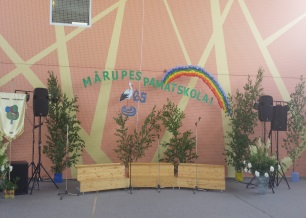 Skolā aktīvi darbojas Skolēnu padome, kura organizē dažādus pasākumus, piem. izstāde – Rīga – kultūras galvaspilsēta, u.c.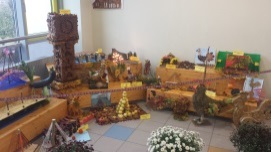 Šajā gadā pirmo reizi veiksmīgi tika organizēta Zinātnieku nakts, kurā piedalījās 207 ģimenes;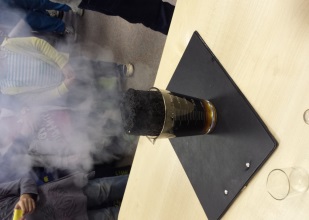 Sasniegumi Mārupes novada, Pierīgas mācību olimpiādēs, konkursos:Pierīgas novadu vizuālās mākslas olimpiāde: Līna Čaščina – 2.vieta;Pierīgas novadu mājturības un tehnoloģiju olimpiāde 5.-9.kl.: Alekss Platacis – 2.vieta, Ričards Neiberts – 2.vieta;Pierīgas novadu matemātikas olimpiāde 5.-9.klasēm: Alise Šteinberga – 3.vieta;Mārupes novada sākumskolas kombinētājā olimpiādē: Asnāte Plēpe – 1.vieta, Niks Balčuns – 2.vieta, Eva Smilga – 3.vieta, Marija Slaidiņa – Atzinība, Līva Jurgevica  - Atzinība,Helēna Bodniece – Atzinība.Vizuāli plastiskās mākslas konkurss-izstāde "Leļļu māja-3" transportlīdzeklis lellei: Emma Kravale – Atzinība, Edgars Rēķis – Atzinība;“Darini kalendāru!”: Anastasija Mihejeva – zīmējums ievietots kalendārā, Mārtiņš Arveds Murāns – skatītāju simpātijas balva;Pierīgas novadu skolu konkurss 3.klasēm “Erudīts-2014”: Asnāte Plēpe, Niks Balčuns, Ane Auna, Kārlis Dzenītis – 3.vieta;“Darini ābeci” Bilžu ābece 2014, Latvija: Laura Rozenberga - kategorijas „Radošākais zīmējums” laureāts;Pierīgas skolu skatuves runas un literāro uzvedumu konkurss: Alīna Nastaja (izvirzīta uz II kārtu);I pakāpes diploms Tautas deju kolektīvam (1.a klase) Pierīgas novadu skolu tautas deju skatē.Sasniegumi sporta sacensībās:Pierīgas novadu 2013./2014.m.g. skolēnu sporta spēļu kopvērtējumā pamatskolu – sākumskolu grupā – 4.vieta;Interešu izglītības pulciņi: Tautu dejas, rokdarbu pulciņš sākumskolas skolēniem, mājturības un tehnoloģiju meitenēm pulciņš „Čaklās rokas”, ansamblis 1.-4.klasei, ansamblis 5.-9.klasei, , angļu valodas literatūras pulciņš pamatskolas skolēniem, programmēšanas pulciņš pamatskolas skolēniem, sporta spēles, vizuālās mākslas pulciņš, mazais teātris, zīda apgleznošanas pulciņš, dabaszinību pulciņš „Mazais pētnieks”, pulciņš talantīgiem bērniem „Es un Daba”.Skolā darbojas Mārupes mūzikas un mākslas skolas Vizuāli plastiskās mākslas nodaļa, Pūšaminstrumentu un sitaminstrumentu nodaļa.Plānotie finanšu resursi nodrošināja mērķu realizāciju.Izglītojamo skaits
Mārupes pamatskolā mācās 241 skolēns; 106 pirmskolas audzēkņi
Nodarbināto skaits
Pamatskolā strādā 39 pedagogi, no tiem 11 pirmsskolas pedagogi un 18 tehniskie darbinieki, no tiem 5 pirmsskolas skolotāju palīgi.
Izglītības programmas
Izglītojošais darbs tiek veikts pēc Izglītības un zinātnes ministrijā licenzētām programmām:
- Vispārējā pamatizglītības programma, kods 21011111
- Pirmskolas izglītības programma, kods 01011111.Divām speciālās izglītības programmām:Speciālās pamatizglītības programma izglītojamajiem ar mācīšanās traucējumiem, kods 21015611Speciālās pamatizglītības programma izglītojamajiem ar garīgās attīstības  traucējumiem, kods 21015811Nodrošināt skolas mācību vides un materiāli tehniskās bāzes racionālu izmantošanu un uzturēšanuPilnveidota un uzturēta mācību vide gan pamatskolā, gan pirmskolā.Ieviesta skolas forma;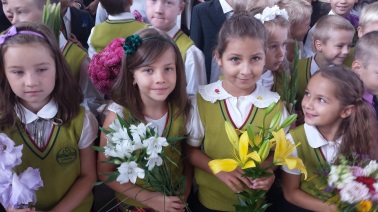 Izveidota jauna skolas mājas lapa;Labiekārtoti pirmsskolas āra laukumiņi;Nomainīti jumti pirmsskolas āra nojumēm, nomainītas apmalītes smilšu kastēm;Atjaunota zibensaizsardzība pirmsskolas ēkai;Pirmsskolas teritorijā āra laukiņi izklāti ar mākslīgo segumu;Uzstādīts jauns rotaļu laukums vidējajai vecuma grupai;Papildinātas inventāra, materiāli tehniskās bāzes gan skolā, gan pirmsskolāIegādāts balsošanas pulšu komplekts (24 gab.);Iegādāti papildus garderobes skapīši sākumskolas skolēniem;Iegādāti 11 galda datori pamatskolā;Uzsākta skolas ēkas rekonstrukcija;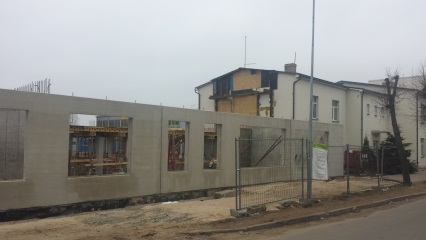 Nodrošināta visu nepieciešamo pedagogu piesaiste, pedagogi nodrošināti ar tālākizglītības kursiem valstī noteiktajā apmērā (13 skolotāji uz vietas skolā apguva tālākizglītības kursus Tehnoloģijas un radošums interešu izglītībā), nodrošināta nepieciešamo materiāli tehnisko līdzekļu piesaiste un nepieciešamo pakalpojumu saņemšana. Plānotie finanšu resursi nodrošināja mērķu realizāciju.Izglītojamo skaits
Mārupes pamatskolā mācās 241 skolēns; 106 pirmskolas audzēkņi
Nodarbināto skaits
Pamatskolā strādā 39 pedagogi, no tiem 11 pirmsskolas pedagogi un 18 tehniskie darbinieki, no tiem 5 pirmsskolas skolotāju palīgi.
Izglītības programmas
Izglītojošais darbs tiek veikts pēc Izglītības un zinātnes ministrijā licenzētām programmām:
- Vispārējā pamatizglītības programma, kods 21011111
- Pirmskolas izglītības programma, kods 01011111.Divām speciālās izglītības programmām:Speciālās pamatizglītības programma izglītojamajiem ar mācīšanās traucējumiem, kods 21015611Speciālās pamatizglītības programma izglītojamajiem ar garīgās attīstības  traucējumiem, kods 21015811Veicināt pirmsskolas audzēkņu vispārējo attīstību, nodrošinot interešu izglītības piedāvājumuOrganizēta interešu izglītības programmu īstenošana.Nodrošināta sekojošu pulcinu darbība:angļu valodas pulciņš, ritmikas pulciņš, ansamblis, aerobikas pulciņš.Izglītības pulciņi tiek apmaksāti no vecāku iemaksām.Izglītojamo skaits
Mārupes pamatskolā mācās 241 skolēns; 106 pirmskolas audzēkņi
Nodarbināto skaits
Pamatskolā strādā 39 pedagogi, no tiem 11 pirmsskolas pedagogi un 18 tehniskie darbinieki, no tiem 5 pirmsskolas skolotāju palīgi.
Izglītības programmas
Izglītojošais darbs tiek veikts pēc Izglītības un zinātnes ministrijā licenzētām programmām:
- Vispārējā pamatizglītības programma, kods 21011111
- Pirmskolas izglītības programma, kods 01011111.Divām speciālās izglītības programmām:Speciālās pamatizglītības programma izglītojamajiem ar mācīšanās traucējumiem, kods 21015611Speciālās pamatizglītības programma izglītojamajiem ar garīgās attīstības  traucējumiem, kods 21015811Veicināt pirmsskolas vecāko grupu audzēkņu sagatavošanu sporta un kultūras dzīveiOrganizēt bērnu aktīvu dalību ārpus skolas pasākumos.Audzēkņi piedalījās:Mārupes novada organizētajos pirmsskolas iestāžu sporta svētkos,Mazie bērni piedalījās vokālajā konkursā „Cālis”.Pasākumi veikti apstiprinātā budžeta ietvaros.Iestādes apraksts, galvenie statistikas dati2014.gada mērķi, galvenās aktivitātesVeikto darbību rezultātiSasniegto rezultātu analīzeFinanšu efektivitātes novērtējumsSkolēnu skaits:
Skultes sākumskolā mācās 33 skolēni un 87 pirmsskolas bērni.Nodarbināto skaits:
skolā un pirmsskolas grupās strādā 19 pedagogi, 14 tehniskie darbinieki. Izglītības programmas
Izglītojošais darbs tiek veikts pēc LR Izglītības un zinātnes ministrijā licencētām programmām:
1.Pamatizglītības pirmā posma mazākumtautību izglītības programma, (kods 210111121);
2.Pirmsskolas izglītības programma, (kods 01011111);                                                    3.Pirmsskolas izglītības mazākumtautību programma,        (kods 0101 11 21).Nodrošināt kvalitatīvu pamatizglītības standarta, pamatizglītības mācību priekšmetu standartu un pirmsskolas izglītības vadlīniju apguvi, pilnveidojot mācību metožu un mācību  līdzekļu  daudzveidību, kas sekmētu skolēnu mācību   motivāciju.Skolēni tiek iesaistīti dažādās aktivitātēs, tiek akcentēti skolēnu sasniegumi ikdienas un pārbaudes darbos, sasniegumi mācību priekšmetu olimpiādēs, sportā, kultūras aktivitātēs. Skolā notikuši vairāki pasākumi skolēnu mācību motivācijas uzlabošanā – mācību priekšmetu nedēļas, skolas olimpiādes, viktorīnas, konkursi.Vairāku skolēnu mācību rezultātu uzlabošanu veicināja atbalsta pasākumu sniegšana ikdienas darbā, kā arī valsts pārbaudes darbos.Piešķirtais finansējums pietiekošs sasniegto rezultātu sasniegšanai.Skolēnu skaits:
Skultes sākumskolā mācās 33 skolēni un 87 pirmsskolas bērni.Nodarbināto skaits:
skolā un pirmsskolas grupās strādā 19 pedagogi, 14 tehniskie darbinieki. Izglītības programmas
Izglītojošais darbs tiek veikts pēc LR Izglītības un zinātnes ministrijā licencētām programmām:
1.Pamatizglītības pirmā posma mazākumtautību izglītības programma, (kods 210111121);
2.Pirmsskolas izglītības programma, (kods 01011111);                                                    3.Pirmsskolas izglītības mazākumtautību programma,        (kods 0101 11 21).Nodrošināt kvalitatīvu pamatizglītības standarta, pamatizglītības mācību priekšmetu standartu un pirmsskolas izglītības vadlīniju apguvi, pilnveidojot mācību metožu un mācību  līdzekļu  daudzveidību, kas sekmētu skolēnu mācību   motivāciju.Tika organizētasmācību ekskursijas pirmsskolas un sākumskolas izglītojamiem.Sākumskolas un pirmsskolas izglītojamiem tika organizētas ekskursijas uz konservatoriju, pārgājiens uz Ložmetējkalnu, dzīvnieku patversmi „Dzīvnieku draugs” Rīgā, ES māju–„Rīga- Eiropas kultūras galvaspilsēta 2014”, Tērvetes dabas parks, Mākslas muzejs, Baldones Observatorija, Babītes vidusskolas novadpētniecības muzejs, „Zvaigzne ABC”, Latvijas Dabas muzejs, Ķemeru nacionālais parks, Rīgas ZOO „Cīruļi”.Piešķirtais finansējums bija pietiekošs plānoto rezultātu sasniegšanai.Skolēnu skaits:
Skultes sākumskolā mācās 33 skolēni un 87 pirmsskolas bērni.Nodarbināto skaits:
skolā un pirmsskolas grupās strādā 19 pedagogi, 14 tehniskie darbinieki. Izglītības programmas
Izglītojošais darbs tiek veikts pēc LR Izglītības un zinātnes ministrijā licencētām programmām:
1.Pamatizglītības pirmā posma mazākumtautību izglītības programma, (kods 210111121);
2.Pirmsskolas izglītības programma, (kods 01011111);                                                    3.Pirmsskolas izglītības mazākumtautību programma,        (kods 0101 11 21).Nodrošināt kvalitatīvu pamatizglītības standarta, pamatizglītības mācību priekšmetu standartu un pirmsskolas izglītības vadlīniju apguvi, pilnveidojot mācību metožu un mācību  līdzekļu  daudzveidību, kas sekmētu skolēnu mācību   motivāciju.Pilnveidota mācību līdzekļu materiālā un tehniskā bāze pirmsskolai un sākumskolai.Visi skolēni tika nodrošināti ar mācību grāmatām un darba burtnīcām,  ar visiem  mācību līdzekļiem. Iegādāta jauna metodiskā literatūra un mācību uzskates materiāli sākumskolai un pirmsskolai. Iegādāts sporta inventārs. Piešķirtais finansējums bija pietiekošs plānoto rezultātu sasniegšanai.Skolēnu skaits:
Skultes sākumskolā mācās 33 skolēni un 87 pirmsskolas bērni.Nodarbināto skaits:
skolā un pirmsskolas grupās strādā 19 pedagogi, 14 tehniskie darbinieki. Izglītības programmas
Izglītojošais darbs tiek veikts pēc LR Izglītības un zinātnes ministrijā licencētām programmām:
1.Pamatizglītības pirmā posma mazākumtautību izglītības programma, (kods 210111121);
2.Pirmsskolas izglītības programma, (kods 01011111);                                                    3.Pirmsskolas izglītības mazākumtautību programma,        (kods 0101 11 21).Nodrošināt kvalitatīvu pamatizglītības standarta, pamatizglītības mācību priekšmetu standartu un pirmsskolas izglītības vadlīniju apguvi, pilnveidojot mācību metožu un mācību  līdzekļu  daudzveidību, kas sekmētu skolēnu mācību   motivāciju.Sakārtota  droša vide.Veikts visu skolas telpu kosmētiskais remonts,  tika veikta bēniņu siltināšana. Nomainītas mēbeles mākslas, logopēda un administrācijas kabinetos. Skola piedalījās veselīga uztura  ES programmās „Augļi skolai” un  „ Skolas piens”.Skolā strādā atbalsta personāls – logopēde (1sl.) un medmāsa (1sl.). Notiek sadarbība ar pašvaldības psihologu, sociālo darbinieku un  pašvaldības policijas inspektoru. Ir skolas autobuss.Piešķirtais finansējums bija pietiekošs plānoto rezultātu sasniegšanai.Skolēnu skaits:
Skultes sākumskolā mācās 33 skolēni un 87 pirmsskolas bērni.Nodarbināto skaits:
skolā un pirmsskolas grupās strādā 19 pedagogi, 14 tehniskie darbinieki. Izglītības programmas
Izglītojošais darbs tiek veikts pēc LR Izglītības un zinātnes ministrijā licencētām programmām:
1.Pamatizglītības pirmā posma mazākumtautību izglītības programma, (kods 210111121);
2.Pirmsskolas izglītības programma, (kods 01011111);                                                    3.Pirmsskolas izglītības mazākumtautību programma,        (kods 0101 11 21).Nodrošināt kvalitatīvu pamatizglītības standarta, pamatizglītības mācību priekšmetu standartu un pirmsskolas izglītības vadlīniju apguvi, pilnveidojot mācību metožu un mācību  līdzekļu  daudzveidību, kas sekmētu skolēnu mācību   motivāciju.Pedagoģiskā procesa organizēšanā iesaistīti profesionāli kadri.Skolas pedagogi izpildīja viņiem izvirzītos uzdevumus, veica savu darbu kvalitatīvi, profesionāli.Visiem pedagogiem ir normatīvu  prasībām atbilstoša izglītība, profesionālās darbības kvalitātes pakāpes, efektīvi strādā pirmsskolas un sākumskolas skolotāju metodiskās  komisijas.Saskaņā ar skolas pedagogu tālākizglītības plānu  94% pedagogu apmeklēja tālākizglītības kursus, visi  pedagogi apmeklēja pieredzes apmaiņas seminārus. 4 skolotājas tālākizglītības kursus apmeklēja Baltkrievijā.7 pirmsskolas skolotāji turpina mācības augstskolā savā specialitātē.Tika organizēti ārpus darba kultūras pasākumu apmeklēšana skolas darbiniekiem (teātris, muzejs, Nacionālā bibliotēka utt.).Piešķirtais finansējums bija pietiekošs plānoto rezultātu sasniegšanai.Skolēnu skaits:
Skultes sākumskolā mācās 33 skolēni un 87 pirmsskolas bērni.Nodarbināto skaits:
skolā un pirmsskolas grupās strādā 19 pedagogi, 14 tehniskie darbinieki. Izglītības programmas
Izglītojošais darbs tiek veikts pēc LR Izglītības un zinātnes ministrijā licencētām programmām:
1.Pamatizglītības pirmā posma mazākumtautību izglītības programma, (kods 210111121);
2.Pirmsskolas izglītības programma, (kods 01011111);                                                    3.Pirmsskolas izglītības mazākumtautību programma,        (kods 0101 11 21).Uzlabot mācību sasniegumus ikdienas darbā un valsts pārbaudes darbos, attīstot skolēnu mācīšanās prasmes.Sekmēt skolēnu mācību sasniegumu dinamiku.Ievērojot skolēnu īpašas vajadzības ikdienas darbā, tiek sniegts nepieciešamais atbalsts skolēniem ar mācīšanās grūtībām.Diviem sākumskolas skolēniem un vienam pirmsskolas bērnam, kuriem ir grutības mācībās, tika izveidoti atbalsta pasākumu individuālie plāni.Piešķirtais finansējums bija pietiekošs plānoto rezultātu sasniegšanai.Skolēnu skaits:
Skultes sākumskolā mācās 33 skolēni un 87 pirmsskolas bērni.Nodarbināto skaits:
skolā un pirmsskolas grupās strādā 19 pedagogi, 14 tehniskie darbinieki. Izglītības programmas
Izglītojošais darbs tiek veikts pēc LR Izglītības un zinātnes ministrijā licencētām programmām:
1.Pamatizglītības pirmā posma mazākumtautību izglītības programma, (kods 210111121);
2.Pirmsskolas izglītības programma, (kods 01011111);                                                    3.Pirmsskolas izglītības mazākumtautību programma,        (kods 0101 11 21).Uzlabot mācību sasniegumus ikdienas darbā un valsts pārbaudes darbos, attīstot skolēnu mācīšanās prasmes.Sekmēt skolēnu mācību sasniegumu dinamiku.Sadarbība ar vecākiem mācību procesa un audzināšanas darba uzlabošanā.Skolā regulāri notiek vecāku sapulces, vecāku dienas, tika organizēta izglītojoša  psiholoģes lekcija, notika vecāku sapulce topošo pirmklasnieku vecākiem.Piešķirtais finansējums bija pietiekošs plānoto rezultātu sasniegšanai.Skolēnu skaits:
Skultes sākumskolā mācās 33 skolēni un 87 pirmsskolas bērni.Nodarbināto skaits:
skolā un pirmsskolas grupās strādā 19 pedagogi, 14 tehniskie darbinieki. Izglītības programmas
Izglītojošais darbs tiek veikts pēc LR Izglītības un zinātnes ministrijā licencētām programmām:
1.Pamatizglītības pirmā posma mazākumtautību izglītības programma, (kods 210111121);
2.Pirmsskolas izglītības programma, (kods 01011111);                                                    3.Pirmsskolas izglītības mazākumtautību programma,        (kods 0101 11 21).Uzlabot mācību sasniegumus ikdienas darbā un valsts pārbaudes darbos, attīstot skolēnu mācīšanās prasmes.Sekmēt skolēnu mācību sasniegumu dinamiku.Visos mācību priekšmetos pedagogi turpina veidot skolēnu mācību sasniegumu, dinamikas uzskaiti.Priekšmetu skolotāji uzskaita skolēnu sasniegumus, veic dinamikas uzskaiti.  Ar savu pieredzi dalās metodiskās komisijas sanāksmēs. Skolēni tiek iesaistīti savu rezultātu analīzē, līdz ar to tiek paaugstināta skolēnu atbildība par sasniegto rezultātu.Piešķirtais finansējums bija pietiekošs plānoto rezultātu sasniegšanai.Skolēnu skaits:
Skultes sākumskolā mācās 33 skolēni un 87 pirmsskolas bērni.Nodarbināto skaits:
skolā un pirmsskolas grupās strādā 19 pedagogi, 14 tehniskie darbinieki. Izglītības programmas
Izglītojošais darbs tiek veikts pēc LR Izglītības un zinātnes ministrijā licencētām programmām:
1.Pamatizglītības pirmā posma mazākumtautību izglītības programma, (kods 210111121);
2.Pirmsskolas izglītības programma, (kods 01011111);                                                    3.Pirmsskolas izglītības mazākumtautību programma,        (kods 0101 11 21).Uzlabot katra skolēna individuālo vajadzību uzskaiti un to ievērošanu, uzlabojot mācību priekšmetu skolotāju, klašu audzinātāju un atbalsta personāla sadarbību.Nodrošināta individuālā pieeja  izglītojamiem.Individuālais darbs ar skolēniem tika plānots skolotāju tematiskajos plānos.Skolā ir regulāras  konsultācijas mācību priekšmetos. Sākumskolas skolēniem tiek nodrošināta pagarinātas dienas grupa.Piešķirtais finansējums bija pietiekošs plānoto rezultātu sasniegšanai.Skolēnu skaits:
Skultes sākumskolā mācās 33 skolēni un 87 pirmsskolas bērni.Nodarbināto skaits:
skolā un pirmsskolas grupās strādā 19 pedagogi, 14 tehniskie darbinieki. Izglītības programmas
Izglītojošais darbs tiek veikts pēc LR Izglītības un zinātnes ministrijā licencētām programmām:
1.Pamatizglītības pirmā posma mazākumtautību izglītības programma, (kods 210111121);
2.Pirmsskolas izglītības programma, (kods 01011111);                                                    3.Pirmsskolas izglītības mazākumtautību programma,        (kods 0101 11 21).Uzlabot katra skolēna individuālo vajadzību uzskaiti un to ievērošanu, uzlabojot mācību priekšmetu skolotāju, klašu audzinātāju un atbalsta personāla sadarbību.Paplašināta atbalsta personāla sadarbība ar Mārupes novada dienestu speciālistiem.Pašvaldības policijas inspektori vada izglītojošas sarunas, lekcijas, veic preventīvu darbu ar izglītojamiem pēc nepieciešamības.Pašvaldības policijas inspektore organizēja  drošības nodarbības „Džimbas skola”  pirmsskolas grupām un sākumskolai. Piešķirtais finansējums bija pietiekošs plānoto rezultātu sasniegšanai.Skolēnu skaits:
Skultes sākumskolā mācās 33 skolēni un 87 pirmsskolas bērni.Nodarbināto skaits:
skolā un pirmsskolas grupās strādā 19 pedagogi, 14 tehniskie darbinieki. Izglītības programmas
Izglītojošais darbs tiek veikts pēc LR Izglītības un zinātnes ministrijā licencētām programmām:
1.Pamatizglītības pirmā posma mazākumtautību izglītības programma, (kods 210111121);
2.Pirmsskolas izglītības programma, (kods 01011111);                                                    3.Pirmsskolas izglītības mazākumtautību programma,        (kods 0101 11 21).Atbalstīt talantīgu bērnu izaugsmi.Organizēta izglītojamo aktīva dalība konkursos, sporta sacensībās.Izglītojamie piedalījās konkursos: Pierīgas skatuves runas konkursā „Zvirbulis”, Mārupes novada vokālistu konkursā „Cālis”, „Mārupes Cālis 2014”, zīmēšanas konkursos „Tatjanas diena”, „Es dzīvoju pie jūras”, „Olimpisko spēļu logo”, Zīmēšanas konkurss „118”. Starptautiskais konkurss „Es esmu pētnieks”, Ģimenes sporta diena. Sākumskolas un pirmsskolas izglītojamie piedalījās sporta sacensībās vieglatlētikā, peldēšanā, krosā, stafetēs un sporta svētkos, kas tika  rīkoti Pierīgas novadu skolās un Mārupes novada izglītības iestādēs, svinīgajā  Adventes koncertā Mārupes kultūras namā un svētku koncertā „Ar vasaru saujā” Jaunmārupē, skatuves runas konkurss „Edelweiss”, matemātikas olimpiāde „Meridian international shhool”.Piešķirtais finansējums bija pietiekošs plānoto rezultātu sasniegšanai.Skolēnu skaits:
Skultes sākumskolā mācās 33 skolēni un 87 pirmsskolas bērni.Nodarbināto skaits:
skolā un pirmsskolas grupās strādā 19 pedagogi, 14 tehniskie darbinieki. Izglītības programmas
Izglītojošais darbs tiek veikts pēc LR Izglītības un zinātnes ministrijā licencētām programmām:
1.Pamatizglītības pirmā posma mazākumtautību izglītības programma, (kods 210111121);
2.Pirmsskolas izglītības programma, (kods 01011111);                                                    3.Pirmsskolas izglītības mazākumtautību programma,        (kods 0101 11 21).Atbalstīt talantīgu bērnu izaugsmi.Organizēta interešu izglītības programmu īstenošana.Skolā strādā interešu izglītības pulciņi: deju pulciņš, datoru pulciņš, angļu valodas pulciņš, novadpētniecības pulciņš, sporta pulciņš, skolas teātris, ritmika, solisti-vokālisti, skolēnu pašpārvalde. Izglītojamiem ir iespēja 1 reizi nedēļā apmeklēt baseinu Jaunmārupes sākumskolā.Piešķirtais finansējums bija pietiekošs plānoto rezultātu sasniegšanai.Skolēnu skaits:
Skultes sākumskolā mācās 33 skolēni un 87 pirmsskolas bērni.Nodarbināto skaits:
skolā un pirmsskolas grupās strādā 19 pedagogi, 14 tehniskie darbinieki. Izglītības programmas
Izglītojošais darbs tiek veikts pēc LR Izglītības un zinātnes ministrijā licencētām programmām:
1.Pamatizglītības pirmā posma mazākumtautību izglītības programma, (kods 210111121);
2.Pirmsskolas izglītības programma, (kods 01011111);                                                    3.Pirmsskolas izglītības mazākumtautību programma,        (kods 0101 11 21).Pilnveidot skolēnu pētnieciskās darbības pamatu apgūšanu un mācību satura saikni ar dzīviMācīt skolēnus mācīties, izmantojot dažādas modernās tehnoloģijas.Nodrošināta skolas pedagogu sagatavošana pētnieciskās darbības organizēšanai klasēs, grupās.Skolas pedagogiem tika organizēti apmācību semināri „Adaptācijas process pirmsskolā”, „Bērnu tiesību aizsardzības jomā”, Sākumskolas un pirmsskolas izglītojamie veiksmīgi piedalījās starptautiskajā konkursā „Es esmu pētnieks” Minskā: Veronika Kazaka, Jevdokija Romanova - atzinības raksts, Andrejs Rosoha, Aļija Jambajeva, Anna Fursava.Reizi gadā sākumskolas klasēs un pirmsskolas grupās notiek projektu nedēļa. Piešķirtais finansējums bija pietiekošs plānoto rezultātu sasniegšanai.Skolēnu skaits:
Skultes sākumskolā mācās 33 skolēni un 87 pirmsskolas bērni.Nodarbināto skaits:
skolā un pirmsskolas grupās strādā 19 pedagogi, 14 tehniskie darbinieki. Izglītības programmas
Izglītojošais darbs tiek veikts pēc LR Izglītības un zinātnes ministrijā licencētām programmām:
1.Pamatizglītības pirmā posma mazākumtautību izglītības programma, (kods 210111121);
2.Pirmsskolas izglītības programma, (kods 01011111);                                                    3.Pirmsskolas izglītības mazākumtautību programma,        (kods 0101 11 21).Pilnveidot skolēnu pētnieciskās darbības pamatu apgūšanu un mācību satura saikni ar dzīviMācīt skolēnus mācīties, izmantojot dažādas modernās tehnoloģijas.Mācību procesā tiek izmantoti IT, datorklase, digitālie mācību materiāli. Datorklase tika izmantota atbilstoši skolotāju izstrādātajam nodarbību plānām. Tika iegādāti divi datori priekš administrācijas.Piešķirtais finansējums bija pietiekošs plānoto rezultātu sasniegšanai.Skolēnu skaits:
Skultes sākumskolā mācās 33 skolēni un 87 pirmsskolas bērni.Nodarbināto skaits:
skolā un pirmsskolas grupās strādā 19 pedagogi, 14 tehniskie darbinieki. Izglītības programmas
Izglītojošais darbs tiek veikts pēc LR Izglītības un zinātnes ministrijā licencētām programmām:
1.Pamatizglītības pirmā posma mazākumtautību izglītības programma, (kods 210111121);
2.Pirmsskolas izglītības programma, (kods 01011111);                                                    3.Pirmsskolas izglītības mazākumtautību programma,        (kods 0101 11 21).Stiprināt skolēnu patriotismu un valstisko identitāti, sagaidot Latvijas Republikas proklamēšanas 95.gadadienu.Skolēnu un pirmsskolas bērnu piedalīšanās Latvijas Republikas  gadadienai veltītajos pasākumos.Tika rīkots Latvijas Republikas  gadadienai veltīts koncerts.  Skolas  foajē – pašdarināto auseklīšu izstāde „Rīta zvaigzne Latvijai”, skolā norisinājās Latviešu valodas nedēļa- Skolēni kopā ar saviem  pedagogiem  veidoja  plakātus un apsveikumus Latvijai  tās 96.dzimšanas dienā.Piešķirtais finansējums bija pietiekošs plānoto rezultātu sasniegšanai.Skolēnu skaits:
Skultes sākumskolā mācās 33 skolēni un 87 pirmsskolas bērni.Nodarbināto skaits:
skolā un pirmsskolas grupās strādā 19 pedagogi, 14 tehniskie darbinieki. Izglītības programmas
Izglītojošais darbs tiek veikts pēc LR Izglītības un zinātnes ministrijā licencētām programmām:
1.Pamatizglītības pirmā posma mazākumtautību izglītības programma, (kods 210111121);
2.Pirmsskolas izglītības programma, (kods 01011111);                                                    3.Pirmsskolas izglītības mazākumtautību programma,        (kods 0101 11 21).Stiprināt skolēnu patriotismu un valstisko identitāti, sagaidot Latvijas Republikas proklamēšanas 95.gadadienu.Apkārtējās vides sakopšana. Skolēni un pirmsskolas bērni piedalījās Lielajā talkā 2014 – sakārtoja skolas un ciemata teritoriju.  Piešķirtais finansējums bija pietiekošs plānoto rezultātu sasniegšanai.Skolēnu skaits:
Skultes sākumskolā mācās 33 skolēni un 87 pirmsskolas bērni.Nodarbināto skaits:
skolā un pirmsskolas grupās strādā 19 pedagogi, 14 tehniskie darbinieki. Izglītības programmas
Izglītojošais darbs tiek veikts pēc LR Izglītības un zinātnes ministrijā licencētām programmām:
1.Pamatizglītības pirmā posma mazākumtautību izglītības programma, (kods 210111121);
2.Pirmsskolas izglītības programma, (kods 01011111);                                                    3.Pirmsskolas izglītības mazākumtautību programma,        (kods 0101 11 21).Veicināt dažādu paaudžu komunikāciju un sadarbību.Realizēta daudzveidīga paaudžu komunikācijas un sadarbības programma.Tika organizēti koppasākumi bērniem un vecākiem: izstādes „Mīļā aitiņa”, „Rudens ražas svētki”, „Rīta zvaigzne -Auseklis”, Ģimenes sporta svētki. „Olimpiskā diena 2014”, „Raibā oliņa”, pašdarināto sveču izstāde „Svecīte”Pirmsskolas grupu audzēkņu un vecāku radošās pēcpusdienas. Piešķirtais finansējums bija pietiekošs plānoto rezultātu sasniegšanai.Skolēnu skaits:
Skultes sākumskolā mācās 33 skolēni un 87 pirmsskolas bērni.Nodarbināto skaits:
skolā un pirmsskolas grupās strādā 19 pedagogi, 14 tehniskie darbinieki. Izglītības programmas
Izglītojošais darbs tiek veikts pēc LR Izglītības un zinātnes ministrijā licencētām programmām:
1.Pamatizglītības pirmā posma mazākumtautību izglītības programma, (kods 210111121);
2.Pirmsskolas izglītības programma, (kods 01011111);                                                    3.Pirmsskolas izglītības mazākumtautību programma,        (kods 0101 11 21).Rūpēties par skolas prestiža paaugstināša-nu.Sadarbība ar Skultes ciemata iedzīvotājiem.  Skolas muzeja izveidē tika ieisaistīti Skultes ciemata iedzīvotāji. Skola iesaistījās topošās jaunās Mārupes novada vēstures grāmatas izveidē. Lielajā talkā skola uzkopa Skultes ciemata galveno ielu no skolas līdz lidostas teritorijai. Tradicionāli tika rīkotas akcija „Muzeju  nakts bibliotēkā”,  sporta sacensības Mārupes novada izglītības iestāžu skolēniem, Olimpiskā diena, Ģimenes sporta diena.  Skola piedalījās Mārupes novada  pasākumā „Ar  vasaru saujā”, Skultes Dienas centra atklāšanā, Skultes sporta svētkos 2014.Skolas organizēts labrarības koncerts „Vecmāmiņu balle”.Piešķirtais finansējums bija pietiekošs plānoto rezultātu sasniegšanai.Skolēnu skaits:
Skultes sākumskolā mācās 33 skolēni un 87 pirmsskolas bērni.Nodarbināto skaits:
skolā un pirmsskolas grupās strādā 19 pedagogi, 14 tehniskie darbinieki. Izglītības programmas
Izglītojošais darbs tiek veikts pēc LR Izglītības un zinātnes ministrijā licencētām programmām:
1.Pamatizglītības pirmā posma mazākumtautību izglītības programma, (kods 210111121);
2.Pirmsskolas izglītības programma, (kods 01011111);                                                    3.Pirmsskolas izglītības mazākumtautību programma,        (kods 0101 11 21).Rūpēties par skolas prestiža paaugstināša-nu.Sadarbība ar Skultes ciemata iedzīvotājiem.  Skultes ciemata iedzīvotājiem ir iespēja apmeklēt sporta nodarbības (pusaudžu, sieviešu un vīriešu grupas), zīmēšanas pulciņu, vokāla ansambļa nodarbības, skolas bibliotēku.Piešķirtais finansējums bija pietiekošs plānoto rezultātu sasniegšanai.Skolēnu skaits:
Skultes sākumskolā mācās 33 skolēni un 87 pirmsskolas bērni.Nodarbināto skaits:
skolā un pirmsskolas grupās strādā 19 pedagogi, 14 tehniskie darbinieki. Izglītības programmas
Izglītojošais darbs tiek veikts pēc LR Izglītības un zinātnes ministrijā licencētām programmām:
1.Pamatizglītības pirmā posma mazākumtautību izglītības programma, (kods 210111121);
2.Pirmsskolas izglītības programma, (kods 01011111);                                                    3.Pirmsskolas izglītības mazākumtautību programma,        (kods 0101 11 21).Rūpēties par skolas prestiža paaugstināša-nu.Veiksmīga sadarbība ar plašsaziņas līdzekļiem.Regulāri tika publicēti rakstiLaikrakstos „Mārupes Vēstis”, „7 Sekretov”, „Vesti Segodņa”, „Izglītība un kultūra”; žurnālā „BALTFORT”.  Visas skolas aktualitātes  regulāri tika atspoguļotas   Mārupes novada un skolas mājas lapā. Piešķirtais finansējums bija pietiekošs plānoto rezultātu sasniegšanai.Iestādes apraksts, galvenie statistikas dati2014. gada mērķi, galvenās aktivitātesVeikto darbību rezultātiSasniegto rezultātu analīzeFinanšu efektivitātes novērtējumsJaunmārupes pamatskolas direktore ir Iveta Timule. Izglītojamo skaits. Skolā mācās bērni no 1.-7.klasei, kopā 17 klašu komplekti, kopā mācās 389 izglītojamie. Skolā darbojas astoņas 12 stundu pirmsskolas grupas, kopā pirmsskolā mācās 166 izglītojamie.Skolā tiek realizētas divas izglītības programmas: Pamatizglītības programma 1.-9. klasei, kods 21011111, licences Nr.V-7272, izsniegta 2014.gada 30.jūnijā un derīga uz nenoteiktu laiku. Šo programmu 2014./2015. mācību gadā apgūst 389 izglītojamie. Vispārējās pirmsskolas izglītības programmu, kods 01011111, licences Nr.V-7402, izsniegta 2014.gada 18.augustā un derīga uz nenoteiktu laiku. Šo programmu apgūst 166 izglītojamie.Skolas darbību nodrošina 63 pedagoģiskie darbinieki un 33 tehniskie darbinieki.Skolas iekšējās un ārējās vides sakārtošana: pamatizglītības programmas licencēšana, cilvēkresursu plānošana un skolas dokumentācijas  sakārtošana, vadības darba pilnveidošana.2014. gada 30.jūnijā licencēta Pamatizglītības pragramma no 1.-9.klasei. Skolā nodrošināti nepieciešamie cilvēkresursi mācību procesa un skolas saimnieciskās darbības veikšānai.Skolas metodiskā darba nodrošināšanai izveidotas 6 metodiskās komisijas. Skolas metodikās dokumentācijas apritei izveidota elektroniska datu bāze.Pamatizglītības programmā paredzēts: angļu valodas apmācība 3 stundas nedēļā no 1.klases, otrās svešvalodas (krievu vai vācu valodas) apmācība 2 stundas nedēļā no 3.klases, 3 stundas nedēļā no 6.klases, informātikas priekšmeta apmācība no 4.klases, matemātikas priekšmeta stundu skaita palielinājums – 6 stundas nedēļā no 4.-9.klases. Skolā tiek piedāvāta ritmika 1.-2.klasēm.Izglītības programmu realizācijai iegādāti visi nepieciešamie mācību līdzekļi pamatskolā un pirmsskolā: mācību grāmatas, darba burtnīcas, uzziņu literatūras, uzskates materiāli, attīstošās spēles, sporta inventārs, darba instrumenti zēnu mājturībai, bioloģijas un dabaszinību laboratorijas darbu izejmateriāli, digitālie mācību līdzekļi.Skolas metodisko darbu nodrošina sešas metodiskās komisijas, kuru vadībā skolā notikušas mācību priekšmetu nedēļas (olimpiādes, konkursi, skates).Izveidota metodisko materiālu uzkrāšanas un informācijas aprites sistēma un pārbaudes darbu sistēma Google platformā. Pamatskolas pedagogi veido un sekmīgi izmanto metodisko dokumentu datu bāzi e-vidē.Iegādātas 4 interaktīvās tāfeles esošajai ēkai, iegādāti 16 planšetdatori.Mācību procesa nodrošināšanai mācību kabinetos iegādāta datortehnika.Skolotāji dalās pieredzē ar interaktīvajiem mācību materiāliem un IT izmantošanu mācību procesā.Plānotie finanšu resursi nodrošināja mērķu realizāciju. Jaunmārupes pamatskolas direktore ir Iveta Timule. Izglītojamo skaits. Skolā mācās bērni no 1.-7.klasei, kopā 17 klašu komplekti, kopā mācās 389 izglītojamie. Skolā darbojas astoņas 12 stundu pirmsskolas grupas, kopā pirmsskolā mācās 166 izglītojamie.Skolā tiek realizētas divas izglītības programmas: Pamatizglītības programma 1.-9. klasei, kods 21011111, licences Nr.V-7272, izsniegta 2014.gada 30.jūnijā un derīga uz nenoteiktu laiku. Šo programmu 2014./2015. mācību gadā apgūst 389 izglītojamie. Vispārējās pirmsskolas izglītības programmu, kods 01011111, licences Nr.V-7402, izsniegta 2014.gada 18.augustā un derīga uz nenoteiktu laiku. Šo programmu apgūst 166 izglītojamie.Skolas darbību nodrošina 63 pedagoģiskie darbinieki un 33 tehniskie darbinieki.Veselīga dzīvesveida popularizēšana un pilsoniskā audzināšana.Skolā tiek realizētas dažādas interešu izglītības programmas visiem izglītojamo vecumposmiem. Izglītojamie sekmīgi piedalās dažāda mēroga interešu izglītības pasākumos. 2014./2015.m.g. tiek realizētas dažādas interešu izglītības programmas:1.klašu koris;2.-4.klašu koris;5.-7.klašu koris;Rokdarbi 1.-7.klasei;Dabas pētnieku pulciņš 5.-7.klasei;Žurnālistika un literārā jaunrade 4.-7.klasei;Teātris 1.-3.klasei;Matemātikas pulciņš 2.-6.klasei;Floristika 3.-7.klasei;Kokapstrāde un tehnoloģijas 5.-7.klasei;Ritmika 1.-2.klasei;Tautas dejas 1.-3.klasei;Peldēšana 1.-3.klasei, peldēšanas izlase;Video un audio pulciņš.Tiek plātota interešu izglītības piedāvājuma pilnveidošana. Plānotie finanšu resursi nodrošināja mērķu realizāciju.Jaunmārupes pamatskolas direktore ir Iveta Timule. Izglītojamo skaits. Skolā mācās bērni no 1.-7.klasei, kopā 17 klašu komplekti, kopā mācās 389 izglītojamie. Skolā darbojas astoņas 12 stundu pirmsskolas grupas, kopā pirmsskolā mācās 166 izglītojamie.Skolā tiek realizētas divas izglītības programmas: Pamatizglītības programma 1.-9. klasei, kods 21011111, licences Nr.V-7272, izsniegta 2014.gada 30.jūnijā un derīga uz nenoteiktu laiku. Šo programmu 2014./2015. mācību gadā apgūst 389 izglītojamie. Vispārējās pirmsskolas izglītības programmu, kods 01011111, licences Nr.V-7402, izsniegta 2014.gada 18.augustā un derīga uz nenoteiktu laiku. Šo programmu apgūst 166 izglītojamie.Skolas darbību nodrošina 63 pedagoģiskie darbinieki un 33 tehniskie darbinieki.Aktīva piedalīšanās skolas, pilsētas, reģiona un valsts mēroga mācību priekšmetu olimpiādēs un konkursos.Izglītojamie aktīvi iesaistījušies dažāda mēroga olimpiādes, skatēs, konkursos, kā arī guvuši godalgoras vietas.Skolēni aktīvi piedalās skolas, novada, Pierīgas novadu skolu un valsts līmeņa pasākumos, konkursos un skatēs. Gūti augsti sasniegumi un godalgotas vietas. Tautas deju kolektīvs sekmīgi startējis un ieguvis tiesības piedalīties Skolēnu dziesmu un deju svētku skatēs.Skolas pasākumi:Skolas skatuves runas konkurss „Zvirbulis-2014”.Skolas radošo darbu izstāde „Es mīlu Tevi, Latvija!” 4.-6.klašu grupā.Skolas krievu kaligrāfijas konkurss.Skolas svešvalodu nedēļa.Skolas burtošanas sacensības „Spelling Bee”.Skolas Krievu valodas nedēļas pasākums ”Tatjanas dienas”.Skolas meiteņu mājturības un tehnoloģiju olimpiāde, tēma „Putni”.Mārupes novada  skatuves runas konkurss.Mārupes novada  skatuves runas konkurss.Mārupes novada  1.-4.klašu alternatīvā olimpiāde.Pierīgas novada daiļrunāšanas konkurss angļu valodas „Edelweiss”.Pierīgas novadu skolu angļu valodas olimpiāde.Pierīgas skatuves runas un mazo formu uzvedumu konkurss.Pierīgas novada jauno vides pētnieku forums “Skolēni eksperimentē”.Pierīgas novada matemātikas olimpiāde.Pierīgas novada Vizuālās un vizuāli plastiskās mākslas tērpu demonstrējumu konkursa.Pierīgas novada skolu  konkurss „Rainis un Aspazija”.dalība konkursā “Gudrs, vēl gudrāks”Pierīgas novada skolu  4.klašu alternatīvā olimpiāde.Pierīgas novada skolu 7.klašu  krievu valodas olimpiāde.Valsts atklātā matemātikas olimpiāde 5.(4.)-7.klasēm.7.klašu skolēnu dalība konferencē Minskā  „Mans pētnieciskais darbs.”Latvijas mēroga krievu kaligrāfijas konkurss Rīgā 15.vidusskolā.Latvijas skolēnu tautas bumbas čempionāts.„RIMS International meridian school” matemātikas olimpiāde.Plānotie finanšu resursi nodrošināja mērķu realizāciju.Iestādes apraksts, galvenie statistikas dati2014.gada mērķi, galvenās aktivitātesVeikto darbību rezultātiSasniegto rezultātu analīzeFinanšu efektivitātes novērtējumsSkolēnu skaits
Mārupes Mūzikas un mākslas skolā mācās 390 bērni
Nodarbināto skaits
Skolā strādā 34 skolotāji un 7 tehniskie darbinieki.
Izglītības programmas
Izglītojošais darbs tiek veikts pēc Izglītības un zinātnes ministrijā licenzētām programmām:
- Profesionālās ievirzes izglītības programmas, kods 20V 21201, 20V 21202, 20V 21203, 20V 21204, 20V 21100- Interešu izglītības programmasOrganizēt nepārtrauktu izglītības ieguves procesuNodrošināta visu nepieciešamo pedagogu piesaiste.Esošie pedagogi attaisnojuši viņiem izvirzītos uzdevumus. Piešķirtais finansējums bija pietiekošs sasniegto rezultātu sasniegšanai.Skolēnu skaits
Mārupes Mūzikas un mākslas skolā mācās 390 bērni
Nodarbināto skaits
Skolā strādā 34 skolotāji un 7 tehniskie darbinieki.
Izglītības programmas
Izglītojošais darbs tiek veikts pēc Izglītības un zinātnes ministrijā licenzētām programmām:
- Profesionālās ievirzes izglītības programmas, kods 20V 21201, 20V 21202, 20V 21203, 20V 21204, 20V 21100- Interešu izglītības programmasNodrošināt sistemātisku pamatzināšanu un pamatprasmju apguviPatstāvīgi veidot un attīstīt izglītības vidi skolā un tās apkārtnēIegādāti jauni mūzikas instrumentiDarbību uzsācis skolas pūtēju orķestrisNoorganizēts kamermūzikas konkurssNoorganizēts II A.Grīnberga ģitāristu konkurss “Kur tad tu nu biji”Tiek turpināts koncertcikls „Muzikālās trešdienas”Audzēkņi un pedagogi regulāri iesaistās Mārupes novada izglītības un citās iestādēs ar koncertiem un izstādēm Audzēkņi gūst skatuves pieredzi, Veicam izglītojošu darbību.Tiek attīstītas kolektīvās muzicēšanas iemaņasAttīstītas latviešu ģitārspēles tradīcijas, popularizētas latviešu tautas dziesmas, tās izmantojot ģitārspēles skolāRezultāts sasniegts, piešķirto līdzekļu ietvarosDalības maksasRezultāts sasniegts,  strādāt pie reklāmas.Skolēnu skaits
Mārupes Mūzikas un mākslas skolā mācās 390 bērni
Nodarbināto skaits
Skolā strādā 34 skolotāji un 7 tehniskie darbinieki.
Izglītības programmas
Izglītojošais darbs tiek veikts pēc Izglītības un zinātnes ministrijā licenzētām programmām:
- Profesionālās ievirzes izglītības programmas, kods 20V 21201, 20V 21202, 20V 21203, 20V 21204, 20V 21100- Interešu izglītības programmasVeicināt skolēnu pašapziņas veidošanos un spēju uzņemties atbildību.Darbojas skolēnu pašpārvalde, kura organizē ārpusstundu pasākumus. Aktīva audzēkņu līdzdalība Skolēnu skaits
Mārupes Mūzikas un mākslas skolā mācās 390 bērni
Nodarbināto skaits
Skolā strādā 34 skolotāji un 7 tehniskie darbinieki.
Izglītības programmas
Izglītojošais darbs tiek veikts pēc Izglītības un zinātnes ministrijā licenzētām programmām:
- Profesionālās ievirzes izglītības programmas, kods 20V 21201, 20V 21202, 20V 21203, 20V 21204, 20V 21100- Interešu izglītības programmasVeidot skolēnos valstisku un pilsonisku apziņu, nodrošinot  iespēju piedalīties patriotiskos un valstiskumu saistītos pasākumos. Jaunmārupes sākumskolas skolēniem Mūzikas un mākslas skolā noorganizēts Valsts svētku koncertsTurpinās sadarbība Skolēnu skaits
Mārupes Mūzikas un mākslas skolā mācās 390 bērni
Nodarbināto skaits
Skolā strādā 34 skolotāji un 7 tehniskie darbinieki.
Izglītības programmas
Izglītojošais darbs tiek veikts pēc Izglītības un zinātnes ministrijā licenzētām programmām:
- Profesionālās ievirzes izglītības programmas, kods 20V 21201, 20V 21202, 20V 21203, 20V 21204, 20V 21100- Interešu izglītības programmasVeidot motivāciju izglītības turpināšanai profesionālās vidējās izglītības pakāpē Veicināt absolventu dalību amatiermākslas kolektīvos 2014. gadā skolu  absolvēja 21 audzēkņi Absolventi iesaistījušies mārupes novada kolektīvos – koros „Universum”, „Sonante”, jauniešu orķestros, skolas kamerorķestrī un pūtēju orķestrī 5 audzēkņi turpina mācības Mārupes Mūzikas un mākslas skolā 9.klasē,cita instrumenta spēles programmā, vai skolas orķestrī, 3 audzēkņi iestājušies mūzikas un mākslas vidusskolās Tiek veicināta iegūto zināšanu un prasmju pielietojums Finansējums pietiekams.Skolēnu skaits
Mārupes Mūzikas un mākslas skolā mācās 390 bērni
Nodarbināto skaits
Skolā strādā 34 skolotāji un 7 tehniskie darbinieki.
Izglītības programmas
Izglītojošais darbs tiek veikts pēc Izglītības un zinātnes ministrijā licenzētām programmām:
- Profesionālās ievirzes izglītības programmas, kods 20V 21201, 20V 21202, 20V 21203, 20V 21204, 20V 21100- Interešu izglītības programmasPiedalīties valsts un starptautiskos konkursos Dalība Starptautiskos konkursos Latvijā, Igaunijā, Lietuvā, Francijā, Itālijā, KrievijāValsts un Starptautiskos konkursos iegūtas 4 1.vietas, 7  - 2.vietas, 9 – 3.vietas, 5 diplomandi un 18 atzinības raksti. Iestādes apraksts, galvenie statistikas dati2014.gada mērķi, galvenās aktivitātesVeikto darbību rezultātiSasniegto rezultātu analīzeFinanšu efektivitātes novērtējums2014.gadā PII „Lienīte” apmeklēja 144 pirmsskolas vecuma bērni. Bērni izvietoti sešās grupās ar  12 stundu darba laiku  dienā .Iestāde strādā pēc   licencētas  pirmsskolas izglītības programmas - programma kods 0101 1111 ;Iestādē strādā :1 pirmsskolas skolotājas, metodiķe, mūzikas skolotāja , logopēde , psiholoģe.Tehniskie darbinieki: medmāsa , lietvede, 6 pirmsskolas skolotāja palīgi, apkopēja , sētnieks – remontstrādnieks, 3 sargi.Strādāt pie pirmsskolas izglītības programmas mācību satura kvalitātīvas  īstenošanas darbā ar  iestādes pirmsskolas vecuma bērniem.Katram piecgadīgajam  bērnam iegādātas izdevniecības ‘’Lielvārds’’ izdotās darba burtnīcas, katram sešgadīgajam bērnam iegādātas izdevniecības ‘’Zvaigzne’’ burtnīcasPedagogiem ir iespēja darba procesā izmantot informāciju un komunikāciju  tehnoloģijas (IKT).Darba burtnīcas tika izmantotas pirmskolas izglītības progammas izvirzīto uzdevumu apguvē un bērnu zināšanu nostiprināšanā . IKT pielietošana pedagoģiskajā procesā ir devusi iespēju kvalitatīvāk īstenot pirmsskolas programmas mācību saturu.Finansējums atbilstošs izvirzītajam mērķi.Izmantots pašvaldības piešķirtais finansējums un  viss valsts pieķirtais papildus finansējums mācību līdzekļu iegādei.2014.gadā PII „Lienīte” apmeklēja 144 pirmsskolas vecuma bērni. Bērni izvietoti sešās grupās ar  12 stundu darba laiku  dienā .Iestāde strādā pēc   licencētas  pirmsskolas izglītības programmas - programma kods 0101 1111 ;Iestādē strādā :1 pirmsskolas skolotājas, metodiķe, mūzikas skolotāja , logopēde , psiholoģe.Tehniskie darbinieki: medmāsa , lietvede, 6 pirmsskolas skolotāja palīgi, apkopēja , sētnieks – remontstrādnieks, 3 sargi.Sekmēt pedagogu profesionālās kompetences paaugstināšanu, lai varētu izmantot dažādas mācību metodes mācību procesa organizēšanā Pedagogi piedalījušies  semināros : 1.Montesori mācību metodes matemātikas nodarbībās .2. Montesori metodes pirmsskolā. Praktiskās nodarbības.3. Ieteikumi darbam ar bērniem, kuriem ir uzvedības problēmas4.Vingrinājumi rokas sagatavošanai rakstītprasmes apguvei.5.Radošā domāšana sporta nodarbībās. Skolotājas pilnveidoja savas zināšanas  un ieguva pieredzi par dažādām mācību metodēm.. Zināšanas tika izmantotas ikdienas darbā un ar apgūtajām  prasmēm, to pielietošanu tika iepazīstināti visi  iestādes pedagogi.Finansējums atbilstošs izvirzītajam mērķi2014.gadā PII „Lienīte” apmeklēja 144 pirmsskolas vecuma bērni. Bērni izvietoti sešās grupās ar  12 stundu darba laiku  dienā .Iestāde strādā pēc   licencētas  pirmsskolas izglītības programmas - programma kods 0101 1111 ;Iestādē strādā :1 pirmsskolas skolotājas, metodiķe, mūzikas skolotāja , logopēde , psiholoģe.Tehniskie darbinieki: medmāsa , lietvede, 6 pirmsskolas skolotāja palīgi, apkopēja , sētnieks – remontstrādnieks, 3 sargi.Organizēt tematiskās pēcpusdienas, kurās bērniem būtu dota iespējā interesantā un savdabīgā veidā  papildinātu savas zināšanas .Pasākuma sagatavošanā iesaistīt bērnu vecākus  kā arī balstīties uz iestādes pedagogu radošo iniciatīvu.Katras grupas pedagogi   izstrādāja programmu un novadīja  tematisko pasākumu  ne tikai savai grupai,  bet arī citām grupām. Tematiskie pasākumi un to tēmas  : 1. ‘’Mana Latvija’’2. ‘’Lielā pārģērbšanās’’ ;3.’’Esmu drošs uz ceļa’’;4. ‘’Profesijas’’;5. ‘’Ziedi’’ ;6. Pavasara darbi’’;Ir gūta pieredze strādājot komandā.Bērni ir apguvuši jaunas zināšanas un nostiprinājuši iepriekš iegūtās zināšanas. Vēcāku iesaistīšanas materiālu sagatavošanā ir bērniem sniegusi  emocionālo gandarījumu par vecāku līdzdalību.Piešķirtais finansējums bija pietiekošs2014.gadā PII „Lienīte” apmeklēja 144 pirmsskolas vecuma bērni. Bērni izvietoti sešās grupās ar  12 stundu darba laiku  dienā .Iestāde strādā pēc   licencētas  pirmsskolas izglītības programmas - programma kods 0101 1111 ;Iestādē strādā :1 pirmsskolas skolotājas, metodiķe, mūzikas skolotāja , logopēde , psiholoģe.Tehniskie darbinieki: medmāsa , lietvede, 6 pirmsskolas skolotāja palīgi, apkopēja , sētnieks – remontstrādnieks, 3 sargi.Veidot estētisku vidi iestādes grupās un  iestādes apkārtnē Metodiskais kabinets pārcelts uz lielaku telpu.Ir iespēja visiem pedagogiem izmantot metodiskā kabineta materiālusJaunās telpas dod iespēju labāk izvietote metodisko literatūru un metodiskos materiālus.Ir labāka  piekļuve pie metodiskajiem materiāliem un labākas iespējas materiālu izmantošanai  nodarbībām .Finansējums atbilstošs izvirzītajam mērķi2014.gadā PII „Lienīte” apmeklēja 144 pirmsskolas vecuma bērni. Bērni izvietoti sešās grupās ar  12 stundu darba laiku  dienā .Iestāde strādā pēc   licencētas  pirmsskolas izglītības programmas - programma kods 0101 1111 ;Iestādē strādā :1 pirmsskolas skolotājas, metodiķe, mūzikas skolotāja , logopēde , psiholoģe.Tehniskie darbinieki: medmāsa , lietvede, 6 pirmsskolas skolotāja palīgi, apkopēja , sētnieks – remontstrādnieks, 3 sargi.Sagatavot pirmsskolas vecuma bērnus skolas gaitu uzsākšanaiSkolai sagatavoti 36 bērni97% no tiem apmeklē Mārupes novada skolas.Finansējums atbilstošs izvirzītajam mērķi2014.gadā PII „Lienīte” apmeklēja 144 pirmsskolas vecuma bērni. Bērni izvietoti sešās grupās ar  12 stundu darba laiku  dienā .Iestāde strādā pēc   licencētas  pirmsskolas izglītības programmas - programma kods 0101 1111 ;Iestādē strādā :1 pirmsskolas skolotājas, metodiķe, mūzikas skolotāja , logopēde , psiholoģe.Tehniskie darbinieki: medmāsa , lietvede, 6 pirmsskolas skolotāja palīgi, apkopēja , sētnieks – remontstrādnieks, 3 sargi.Attīstīt  bērnos radošās spējas un talantus.Iestādē darbojas bērnu deju kolektīvs „Māriņa”Popgrupa „Mārupēni”Bērni var apgūt angļu valodu angļu valodas pulciņā.Darbojas sporta deju pulciņš un mākslas pulciņš.Kolektīvi piedalās Mārupes novada organizētajos pasākumos.Popgrupa piedalās dažādos muzikālos konkursos. „Māriņas” piedalās  jaunrades deju konkursos un pirmsskolas bērnu sadancošanās pasākumos.Interešu izglītībai finansējums nebija paredzēts. Pedagogi individuālā darba veicēji – finansē vecāki.Iestādes apraksts, galvenie statistikas dati2014.gada mērķi, galvenās aktivitātēsVeikto darbību rezultātiSasniegto rezultātu analīzeFinanšu efektivitātes novērtējumsPII dibināta 2010.gadā, darbu uzsākusi 2010.gada 1.jūnijā.Pirmsskolas izglītības iestādes „Zeltrīti” projekts Mārupē realizēts publiskās un privātās partnerības (PPP) ietvaros. Izglītības iestāde realizē licencētu pirmsskolas izglītības programmu (kods 01011111) valsts valodā. 2014./15.mācību gadā PII 12 grupas apmeklēja 280 audzēkņi. 6 grupas apmeklēja 5-6 gadīgi bērni, no tiem 3 sagatavošanas grupas - 70 bērni aiziet uz skolu.Katrā grupā strādā viena skolotāja un 2 skolotāja palīgi.Muzikālās nodarbības vada 2 muzikālās skolotājas, sportu – sporta skolotāja.Logopēdes (1,5 slodzes) rūpējas par pareizu bērnu valodu.Kopš 2012.gada novembra ir izveidota jauna šata vienība – skolotāja-aizvietotāja (1 slodze). Kopš 01.04.2013. piešķirta izglītības psihologa štata vieta 1,0 slodze.No 11.2013. piešķirta skolotājas palīga aizvietotāja štata vietaPedagogu skaits – 20,atbalsta darbinieku (skolotāju palīgi) un tehniskā personāla (lietvede un medmāsa) skaits – 21. 2014./2015. mācību gada galvenie pedagoģiskie uzdevumi:       1.Veidot matemātiskos priekšstatus daudzveidīgās darbībās un sekmēt izpratni par matemātikas pamatsakarībām.*Matemātikas centra iekārtošana un papildināšana (metodisko un uzskates materiālu veidošana, M.Montesori metožu pielietošana matemātisko priekšstatu veidošanā un nostiprināšanā u.c.);*Izstrādāt metodisko materiālu matemātikā atbilstoši vecumam un sagatavot  prezentāciju datorā *Atklātās rotaļnodarbības ar matemātikas dominanti.PASĀKUMI 2014./2015. MĀCĪBU GADĀ:. * Zinību diena, *Olimpiskās dienas aktivitātes, *Miķeļdienas gadatirgus,   *Eko  Rīcības dienas*Pieredzes apmaiņas tikšanās PII Zeltrīti ar Norvēģiju, Zviedriju, Islandi *Mārtiņdiena  *Latvijas gadadienai veltīta svinīgā līnija, *Rūķu gājiens, Ziemassvētki, *Labdarības koncerti veco ļaužu aprūpes namos „Ezerkrasti”” un „Mežciems”,*Pieredzes apmaiņa ar Kazahstānas republikas izglītības ministri , *LOK rīkotā Sniega diena- projekts (attēlā),    *Meteņdiena, *Skolotāju pieredzes apmaiņas brauciens uz Norvēģiju (Nordplus Junior projekts)*Draudzības diena *Izteiksmīgas runas konkurss "Skani, dzimtā valodiņa" *Seminārs Pierīgas PII skolotāju palīgiem par bērnu emocionālo audzināšanas iespējām PII, *Zeltrītu Cālis, *Mārupes Cālis, *Māmiņdienu koncerti, *Ģimenes sporta diena sagatavošanas vecuma grupām kopā ar vecākiem, *PII bērnu sporta svētki*IzlaidumiEkskursijas: uz Bērnu tehniskās jaunrades centru „Tehnoannas pagrabi”, uz centra „Dardedze” „Džimbas drošības skoliņu”, uz Latvijas Valsts Mežu Zemgales novada mežsaimniecību, Tērvetes dabas parku u.c..Rīkotas izstādes:Dažādās bumbas, Foto konkurss „Sporta spēles ar bumbu”, izstāde „Miķelītis sporto”, „Sajūtu taka”, ”Klimata pārmaiņas”, Radošo darbu izstāde ”Koka lapa pārtop”, „Mēs lepojamies ar Mārupi”, „Zvani skan”, foto un zīmējumu izstāde „Bērni uz sniega” , izstādes  „Pogas, podziņas...” un „Ziedi podiņos”*Grupās pilnveidoti, sakārtoti un papildināti Matemātikas  centri ar jauniem uzskates materiāliem, gan domāšanas attīstībai, paplašināšanai un nostiprināšanai. * Skolotājas prezentējušas gada garumā pašgatavotos materiālus, spēles un uzskates līdzekļus matemātikas rotaļnodarbībām PowerPoint programmā.* Skolotājas rādījušas atklātās nodarbības ar matemātikas dominanti* Bērnu daiļrunāšanas spēju attīstīšana – organizēts daiļrunāšanas konkurss „Skani mana valodiņa”  * Projekta nedēļas par Klimata pārmaiņām* Tika izveidota atbalsta komanda -vadītāja, psihologs, logopēds, medmāsa, pedagogs.*Pedagogu palīgu kvalifikācijas paaugstināšanai notika  seminārs Pierīgas pedagogu palīgiem par emocionālo audzināšanu un agresīvu bērnu uzvedību.*Bijām pieredzes apmaiņā Norvēģijā Brynē, Montesori  Kates mājā, PII”Lienīte”un Jaunmārupes  pamatskolas pirmsskolā, Tukuma „Karlsonā”.*Regulāri sniedzām atbalstu un ieteikumus vecākiem, kuru bērniem ir grūtības mācību programmas apguvē un uzvedībā.* Psiholoģe D.Putniņa rīkoja tikšanās seminārus un individuālās pārrunas ar vecākiem – „Īpašais laiks bērnam” un bērnu sagatavotība skolai.
* Visi 3 sagatavošanas grupas bērni tika notestēti gatavībai skolai.*Organizēta tikšanās sagatavošanas grupu vecākiem ar Mārupes novada skolu direktoriem.*Organizētas tikšanās ar 1. klašu skolotājām no Mārupes un Jaunmārupes pamatskolām par mūsu izlaiduma grupu bērnu sekmēm skolā. Gada laikā paveikto atspoguļojam www.zeltriti.lv un apkopojam PII „Zeltrīti” avīzē. *Finansējums izlietots atbilstoši plānotajam. PII dibināta 2010.gadā, darbu uzsākusi 2010.gada 1.jūnijā.Pirmsskolas izglītības iestādes „Zeltrīti” projekts Mārupē realizēts publiskās un privātās partnerības (PPP) ietvaros. Izglītības iestāde realizē licencētu pirmsskolas izglītības programmu (kods 01011111) valsts valodā. 2014./15.mācību gadā PII 12 grupas apmeklēja 280 audzēkņi. 6 grupas apmeklēja 5-6 gadīgi bērni, no tiem 3 sagatavošanas grupas - 70 bērni aiziet uz skolu.Katrā grupā strādā viena skolotāja un 2 skolotāja palīgi.Muzikālās nodarbības vada 2 muzikālās skolotājas, sportu – sporta skolotāja.Logopēdes (1,5 slodzes) rūpējas par pareizu bērnu valodu.Kopš 2012.gada novembra ir izveidota jauna šata vienība – skolotāja-aizvietotāja (1 slodze). Kopš 01.04.2013. piešķirta izglītības psihologa štata vieta 1,0 slodze.No 11.2013. piešķirta skolotājas palīga aizvietotāja štata vietaPedagogu skaits – 20,atbalsta darbinieku (skolotāju palīgi) un tehniskā personāla (lietvede un medmāsa) skaits – 21. 2. Fiziskā izglītība un veselība - veicināt bērna personības emocionālo un sociālo attīstību ar fiziskajām aktivitātēm.*Piedalīšanās sporta svētkos un sporta pasākumu organizēšana Pierīgas PII;*Piedalīšanās Olimpiskajā dienā 26.09.2014; *Pieredzes apmaiņas organizēšana ar Nordplus Junior 2014 projekta dalībniekiem no Norvēģijas, Zviedrijas, Islandes;*Sporta aktivitātes kopā ar vecākiem.* Atklātās nodarbības sportā* Sporta svētki kopā ar vecākiem*Grupās pilnveidoti, sakārtoti un papildināti Matemātikas  centri ar jauniem uzskates materiāliem, gan domāšanas attīstībai, paplašināšanai un nostiprināšanai. * Skolotājas prezentējušas gada garumā pašgatavotos materiālus, spēles un uzskates līdzekļus matemātikas rotaļnodarbībām PowerPoint programmā.* Skolotājas rādījušas atklātās nodarbības ar matemātikas dominanti* Bērnu daiļrunāšanas spēju attīstīšana – organizēts daiļrunāšanas konkurss „Skani mana valodiņa”  * Projekta nedēļas par Klimata pārmaiņām* Tika izveidota atbalsta komanda -vadītāja, psihologs, logopēds, medmāsa, pedagogs.*Pedagogu palīgu kvalifikācijas paaugstināšanai notika  seminārs Pierīgas pedagogu palīgiem par emocionālo audzināšanu un agresīvu bērnu uzvedību.*Bijām pieredzes apmaiņā Norvēģijā Brynē, Montesori  Kates mājā, PII”Lienīte”un Jaunmārupes  pamatskolas pirmsskolā, Tukuma „Karlsonā”.*Regulāri sniedzām atbalstu un ieteikumus vecākiem, kuru bērniem ir grūtības mācību programmas apguvē un uzvedībā.* Psiholoģe D.Putniņa rīkoja tikšanās seminārus un individuālās pārrunas ar vecākiem – „Īpašais laiks bērnam” un bērnu sagatavotība skolai.
* Visi 3 sagatavošanas grupas bērni tika notestēti gatavībai skolai.*Organizēta tikšanās sagatavošanas grupu vecākiem ar Mārupes novada skolu direktoriem.*Organizētas tikšanās ar 1. klašu skolotājām no Mārupes un Jaunmārupes pamatskolām par mūsu izlaiduma grupu bērnu sekmēm skolā. Gada laikā paveikto atspoguļojam www.zeltriti.lv un apkopojam PII „Zeltrīti” avīzē. *Finansējums izlietots atbilstoši plānotajam. PII dibināta 2010.gadā, darbu uzsākusi 2010.gada 1.jūnijā.Pirmsskolas izglītības iestādes „Zeltrīti” projekts Mārupē realizēts publiskās un privātās partnerības (PPP) ietvaros. Izglītības iestāde realizē licencētu pirmsskolas izglītības programmu (kods 01011111) valsts valodā. 2014./15.mācību gadā PII 12 grupas apmeklēja 280 audzēkņi. 6 grupas apmeklēja 5-6 gadīgi bērni, no tiem 3 sagatavošanas grupas - 70 bērni aiziet uz skolu.Katrā grupā strādā viena skolotāja un 2 skolotāja palīgi.Muzikālās nodarbības vada 2 muzikālās skolotājas, sportu – sporta skolotāja.Logopēdes (1,5 slodzes) rūpējas par pareizu bērnu valodu.Kopš 2012.gada novembra ir izveidota jauna šata vienība – skolotāja-aizvietotāja (1 slodze). Kopš 01.04.2013. piešķirta izglītības psihologa štata vieta 1,0 slodze.No 11.2013. piešķirta skolotājas palīga aizvietotāja štata vietaPedagogu skaits – 20,atbalsta darbinieku (skolotāju palīgi) un tehniskā personāla (lietvede un medmāsa) skaits – 21. 3.Radīt iespējas audzēkņiem, vecākiem, darbiniekiem, sabiedrībai iesaistīties ekoloģiska dzīvesveida apzināšanā  ( tēma – klimata izmaiņas) --  izprast veselīga dzīvesveida pamatnosacījumus (piemēram, uzturs, norūdīšanās, fiziskās aktivitātes). *gūt pamatzināšanas par klimata pārmaiņu cēloņiem;*Ikdienā audzināt bērnos izpratni par veselīgu dzīvesveidu;*Rīcības dienas nedēļa 4.novembrī  līdz 10.novembrim;*Izveidot sajūtu taku iestādes Dabas stūrī;*Iepazīšanās ar Montessori pedagoģiju.*Projektu nedēļas un dienas, pētījumi par tēmu Klimata pārmaiņas – Veselīgs uzturs*Pētījumu, projektu nedēļas par Klimata pārmaiņām grupās.*Zvirbulīšu un Stārķīšu grupas aprobēja jauno Ekoprogrammu „Cūkmena detektīvi”*Zvirbulīšu grupa saņēma Mammadaba meistarklases diplomu ” Par vides izglītības programmu „Izzini mežu”2014./2015.Iegādātas SIA „Lielvārds” mācību grāmatas un interaktīvās darba lapas.Esam nodrošinājuši audzēkņus ar mācību piederumiem un līdzekļiem.Finansējums izlietots atbilstoši plānotajam. Projekti, konkursi un labdarības akcija:1) Labdarības Koncerti – veco ļaužu aprūpes centrā „Mežciems”2) Ekoskola – Rīcības dienas3) Olimpiskā diena4) Sniega diena- Olimpiskais centrs6) SIA ”Līgatnes papīrfabrika” makulatūras vākšanas konkurss 7) Mārupes Cālis 20148) Nordplus Junior projekta dalībnieku – Zviedrijas, Norvēģijas, Islandes tikšanās PII Zeltrīti9) Nordplus Junior projekta dalībnieku tikšanās ZviedrijāFinansējums izlietots atbilstoši plānotajam. Iestādes apraksts, galvenie statistikas dati2014.gada mērķi, galvenās aktivitātesVeikto darbību rezultātiSasniegto rezultātu analīzeFinanšu efektivitātes novērtējumsMārupes novada Sociālais dienests ir pašvaldības izveidota iestāde, kas sniedz sociālo palīdzību un sociālos pakalpojumus. Iestādes pakļautībā darbojas trīs dienas centri – Tīraine, Švarcenieki un Skulte.Iestādē strādā 9 sociālie darbinieki ar atbilstošu augstāko izglītību sociālajā jomā, divi psihologi, sociālais audzinātājs, sociālās palīdzības organizators, ergoterapeits un fizioterapeits. Sociālais dienests nodrošina aprūpes mājās pakalpojumu personām, kuras vecuma vai funkcionālo traucējumu dēļ nevar nodrošināt savas pamatvajadzības.Trūcīgo un maznodrošināto ģimeņu skaits 2014.gadā vidēji 57 mājsaimniecības trūcīgas un 88 mājsaimniecības maznodrošinātas. Sociālais dienests 2014.gadā nodrošināja 24 personām aprūpes mājās pakalpojumu, ko nodrošina 2 aprūpētāji. Dienas centru ikdienas aktivitātes apmeklē jaunieši, seniori un personas ar īpašām vajadzībām saskaņā ar iknedēļas plāniem. Dienas centru darbu nodrošina 5 sociālie darbinieki un sociālais audzinātājs.Galvenais mērķis: kvalitatīva sociālās palīdzības un sociālo pakalpojumu piešķiršana Mārupes iedzīvotājiem, kuriem nepieciešams atbalsts un palīdzība.Jaunu sociālu pakalpojumu izveide un attīstība. Nākošajā gadā plānots nodrošināt sociālās palīdzības un sociālo pakalpojumu sniegšanu personām ar īpašām vajadzībām, piesaistot nepieciešamos cilvēkresursus. Kvalitatīvu aktivitāšu nodrošināšana  dienas centros, sociālā darba pakalpojuma pilnveidošana un sadarbība sociālajos jautājumos.No 2014.gada sākuma 218 personas ir sociālās palīdzības saņēmēji. Salīdzinot ar iepriekšējo gadu trūcīgu  un maznodrošinātu personu/ģimeņu skaits nav  pieaudzis.Pieņemti 2684 iesniegumi un pieņemti 2880 lēmumi saistībā ar sociālās palīdzības un sociālo pakalpojumu saņemšanu. Veiktas iknedēļas  apsekošanas dzīvesvietā un ikdienas konsultācijas.2014.gadā 6 Mārupes novada bērniem tika nodrošināts ilgstošas sociālās aprūpes un sociālās rehabilitācijas pakalpojums. 3 bērni saņēmuši krīzes centra pakalpojumu, salīdzinot ar 2013.gadu skaits samazinājies.Ar pakalpojumu sniedzējiem notiek cieša sadarbība jautājumos par bērnu tiesībām, par saskarsmes jautājumiem, ģimenes tikšanos un citiem būtiskiem jautājumiem. Aprūpes mājās pakalpojums nodrošināts 24 Mārupes iedzīvotājiem. Tāpat ir nodrošināts psihologa, fizioterapeita un ergoterapeita pakalpojums klientiem. Veiksmīgi darbojas atbalsta grupas dažādām mērķa auditorijām. Augustā atklāts dienas centrs Skultes iedzīvotājiem, kurā tiek nodrošinātas aktivitātes dažādām mērķa grupām. Centrā tiek nodrošinātta sociālās palīdzības sniegšana, psihologa konsultācijas, fizioterapeita un ergoterapeita konsultācijas, kā arī norisinās dažādi pasākumi iedzīvotājiem. Centrs ir aprīkots ar inventāru dažādām aktivitātēm – galda teniss, novuss, galda futbols, galda kerlings un boulings, kurus ikdienā izmanto jaunieši un bērni. Pieejami arī datori un datorapmācības senioriem.Sociālo gadījumo ietvaros tiek strādāts starpprofesionāļu un starpinstitucionālā sadarbībā. Darbs tiek organizēts tā, lai klientam tas ir iespējami tuvu dzīvesvietai, tālab ikdienas darba ietvaros tiek izmantots pašvaldības transports, gan klientu vajadzībām, gan speciālistam nokļustot tuvāk klienta dzīvesvietai.Palielinājies asistentu skaits pašvaldībā līdz 11, ko sociālais dienests administrē un novērtē pakalpojuma kvalitāti.2014.gadā sociālai palīdzībai un sociāliem pakalpojumiem līdzekļi bija pietiekami un izmantoti atbilstoši nepieciešamībai. Sociālo pakalpojumu piešķiršana notika vienmērīgi un izņemto bērnu skaits no ģimenēm būtiski nepieauga, piešķirtie līdzekļi bija pietiekami arī ārpusģimenes aprūpei.Nākotnē plānots uzlabot esošo pakalpojumu kvalitāti un nodrošināt pietiekamus resursus pakalpojuma nodrošināšanā. Tika izveidots  un aprīkots dienas centrs Skultes iedzīvotājiem, kurā tiek nodrošināta sociālā palīdzība un aktivitātes dažādām mērķa grupām.Sosiālā dienesta cilvēkresursi tika palielināti par trīs darbiniekiem – 2 sociālā darbinieka un apkopēja amata vietas.Iestādes apraksts, galvenie statistikas dati2014.gada mērķi, galvenās aktivitātesVeikto darbību rezultātiSasniegto rezultātu analīzeFinanšu efektivitātes novērtējumsMārupes novada bāriņtiesa ir Mārupes pašvaldības izveidota aizbildnības un aizgādnības iestāde.Bāriņtiesā nodarbināti 4 bāriņtiesas locekļi, viens priekšsēdētājs un viena sekretāre, psihologs.Iestādes mērķis pildīt likumā noteiktās funkcijas un pilnveidot darbinieku kvalifikāciju, pārstāvēt bāriņtiesu rajona un apgabaltiesās, aktīvi piedalīties likuma izstrādes procesos.Lēmumi, kuri pārsūdzēti, atstāti spēkā tādā redakcijā, kuru pieņēmusi bāriņtiesa.Tiek izpildīti visi lūgumi attiecībā uz notariālām darbībām, iedzīvotāju apkalpošanu, preventīvo darbu, lēmumu pieņemšanu.Bāriņtiesa pilda savu darbu ar esošiem resursiem. Pieņemto lēmumu skaits tiesas sēdēs - 2014.gadā – 84Izpildītās notariālās funkcijas – 239.Bāriņtiesas pārstāvība citās tiesas sēdēs – 76Preventīvo pasākumu skaits 52.Darba efektivitātes sasniegšanai bāriņtiesa sadarbojas ar citām valsts un pašvaldību iestādēm, novada teritorijā sadarbojas ar izglītības iestādēm, policiju, sociālo dienestu.Izlietotais finansējums sastāda  70.89% no plānotā.Iestādes apraksts, galvenie statistikas dati2014.gada mērķi, galvenās aktivitātesVeikto darbību rezultātiSasniegto rezultātu analīzeFinanšu efektivitātes novērtējumsAttīstības nodaļas funkcijas, tiesības un atbildība noteikta nodaļas nolikumā.Attīstības nodaļā strādā 7 darbinieki. 1.Mārupes novada stratēģisko dokumentu izstrādes uzsākšana, tādu kā mārketinga stratēģija, tūrisma stratēģija, sporta koncepcija, labiekārtošanas plāna izstrāde u.c.2. Skolu rekonstrukcija (Mārupes pamatskola, Jaunmārupes pamatskola) un pirmsskolas izglītības iestāžu būvniecība atbilstoši attīstības programmas mērķiem1. izveidotas pašvaldības darba grupas un uzsākti darbi pie stratēģisko dokumentu izstrādes. Pabeigta izglītības iestāžu koncepcija. 2. Uzsākts īstenot skolu rekonstrukcijas un pirmsskolas iestāžu projektu izstrādi1. Daļēji izpildīts. Mārupes novada stratēģiskie dokumenti nodrošinās to, lai Mārupes novads strauji attīstoties saglabātu un veidotu esošajām un nākamajām paaudzēm kvalitatīvu vidi, līdzsvarotu ekonomisko attīstību, racionālu dabas, cilvēku un materiālo resursu izmantošanu, dabas un kultūras mantojuma attīstību;2. Daļēji izpildīts, uzsāktie būvniecības darbi pārcelti uz nākamo gadu.Darbi veikti budžetā piešķirto līdzekļu ietvaros.Iestādes apraksts, galvenie statistikas dati2014.gada mērķi, galvenās aktivitātesVeikto darbību rezultātiSasniegto rezultātu analīzeFinanšu efektivitātes novērtējumsMārupes labiekārtošanas dienestā strādā 12 sētnieki, 4 labiekārtošanas strādnieki, 2 kapsētu pārziņi,1 ceļu inženieris, 1 elektroinženieris, 1 pašvaldības nekustamo īpašumu pārvaldnieks,1 saimniecības pārzinis, 1 būvuzraugs,3 apkopējas.Dienests nodrošina pašvaldības īpašumu labiekārtošanu un apsaimniekošanu.Organizēt nepārtrauktu pašvaldības īpašumu un publiski lietojamo teritoriju apsaimniekošanu un sanitārās tīrības nodrošināšanu.Dienests ik dienas uzkopj 40 ha novada teritorijas,uztur un labiekārto 11.2 ha kapsētu teritoriju,uzkopj 20 km ietvju un to nomaļu,kopj 3ha apstādījumu.Regulāri apļautas pašvaldības zemes 96.95 ha platībā. Savākti atkritumi gar pašvaldības ielu un ceļu nomalēm. Organizēta un novadīta Lielā talka.Izbūvētas 4 jaunas spices ar rokas sūkņiem ūdens ņemšanai Mazcenu kapsētā un paplašinātas auto stāvvietas. Tīrīti grāvji un caurtekas, izpļauta zāle un krūmu atvases grāvju nogāzēs 6.96 ha platībā.Veikta 255 km ceļu klātnes profilēšana.Veikta ielu apgaismojuma līniju apkope un remonts.Sakopta vide.Piešķirtie līdzekļi izlietoti racionāli, sasniedzot maksimāli iespējamo efektu. Palielinot dienesta darbinieku kapacitāti un finansējumu, iespējams paplašināt un pilnveidot pašvaldības teritorijas apsaimniekošanu, veicot papildus pasākumus.Mārupes labiekārtošanas dienestā strādā 12 sētnieki, 4 labiekārtošanas strādnieki, 2 kapsētu pārziņi,1 ceļu inženieris, 1 elektroinženieris, 1 pašvaldības nekustamo īpašumu pārvaldnieks,1 saimniecības pārzinis, 1 būvuzraugs,3 apkopējas.Dienests nodrošina pašvaldības īpašumu labiekārtošanu un apsaimniekošanu.Veidot un labiekārtot pašvaldības valdījumā esošo teritoriju.Uzbūvēti trīs jauni gājēju tiltiņi pār Neriņu. Rekonstruēti 3,87 km autoceļu ar šķembu segumu, izbūvējot asfalta segumu. Izbūvēti  5750 m kabeļlīniju ielu apgaismojumam un uzstādīti 166 gaismekļi. Izbūvēts gājēju celiņš ar apgaismojumu gar Jelgavas ceļu Mārupītes gatvi un Laimdotas ielu. Izbūvētas jaunas pieturvietas un galapunkts 25. autobusa maršruta pagarināšanai.Divu lietus ūdens filtrācijas aku izbūve Jaunmārupē.Attīstīta novada infrastruktūra. Kvalitatīvāka, ērtāka un estētiskāka dzīves vide.Apjomīgāku un kvalitatīvāku labiekārtojuma elementu izveidošanai un uzturēšanai nepieciešams papildus finansējums un resursi.Mārupes labiekārtošanas dienestā strādā 12 sētnieki, 4 labiekārtošanas strādnieki, 2 kapsētu pārziņi,1 ceļu inženieris, 1 elektroinženieris, 1 pašvaldības nekustamo īpašumu pārvaldnieks,1 saimniecības pārzinis, 1 būvuzraugs,3 apkopējas.Dienests nodrošina pašvaldības īpašumu labiekārtošanu un apsaimniekošanu. KPFI līdzekļu apguve. Projekta „Kompleksi risinājumi siltumnīcefekta gāzu emisijas samazināšanai Jaunmārupes sākumskolā” ietvaros uzstādīti saules kolektori un PV paneļi.Ieviesta videi draudzīga tehnoloģija. Samazināts elektroenerģijas patēriņš un samazināta fosīlā kurināmā izmantošana siltā ūdens ražošanai.Ietaupīti pašvaldības budžeta līdzekļi.Iestādes apraksts, galvenie statistikas dati2014.gada mērķi, galvenās aktivitātesVeikto darbību rezultātiSasniegto rezultātu analīzeFinanšu efektivitātes novērtējumsBūvvaldes funkcijas, tiesības un atbildība noteikta Būvvaldes nolikumā.Būvvalde pārzina un koordinē teritorijas robežās būvniecību un zemes izmantošanu, ievērojot teritoriālplānošanas, sociālās un ekonomiskās prasības, vides aizsardzības, kultūrvēstures pieminekļu aizsardzības un vides vizuālās kvalitātes prasības. Būvvaldē strādā 3 darbinieki. 1.Pašvaldības objektu būvniecības koordinēšana.2.Būvvaldes pamatfunkciju veikšana 1.  Nodrošināta normatīvajiem aktiem atbilstoša pašvaldības objektu būvniecība.2.Sekmīgi nodrošināta Būvvaldes funkciju izpilde.  Mārupes novada teritorijas plānojuma, teritorijas izmantošanas un apbūves noteikumu ievērošana un īstenošana  nodrošinās būvniecības procesu tiesiskumu un to, lai Mārupes novads, strauji attīstoties, saglabātu un veidotu esošajām un nākamajām paaudzēm kvalitatīvu vidi, līdzsvarotu ekonomisko attīstību, racionālu dabas, cilvēku un materiālo resursu izmantošanu, dabas un kultūras mantojuma attīstību.Darbi veikti budžetā piešķirto līdzekļu ietvaros saskaņā ar publisko iepirkumu procesu rezultātiem.Pašvaldības opbjektu būvniecības izmaksas nav iekļautas Būvvaldes budžetā.Iestādes apraksts, galvenie statistikas dati2014.gada mērķi, galvenās aktivitātesVeikto darbību rezultātiSasniegto rezultātu analīzeFinanšu efektivitātes novērtējumsPašvaldības policijaNodarbināto skaits- 20:10 inspektori patruļdienestā4 vec. Inspektori maiņas vecākie.1vecākā nepilngadīgo lietu inspektore.2 nepilngadīgo lietu inspektori: Mārupes viduskolā-1 un Jaunmārupes pamatskolā-11 inspektore lietvede.1 priekšnieks1 priekšn.vietnieks1 apkopēja.Pašvaldības policija darbojās saskaņā ar Novada Domes apstiprināto Pašvaldības policijas nolikumu un likumu „Par policiju”. Darbības mērķi: Nodrošināt sabiedrisko kārtību Mārupes novada administratīvajā teritorijā. Apkalpot no iedzīvotājiem saņemtos izsaukumus. Sadarboties ar Valsts policiju un Mārupes novada dienestiem un struktūrām. Novērst noziedzīgus nodarījumus, pārtraukt adminitratīvos pārkāpumus un sastādīt administratīvā pārkāpuma protokolus. Savas kompetences ietvaros piemērot administratīvos sodus. Kontrolēt, kā tiek pildīti Novada Domes pieņemtie saistošie noteikumi.Veikt  audzinošus un izglītojošus preventīvā rakstura pasākumus ar nepilngadīgajām personām Mārupes novada izglītības iestādēs. Nodrošināt apsardzi Mūzikas un mākslas skolā un sabiedriskajā ēkā Jaunmārupē. Veikt regulārus reidus kopā ar valsts policijas darbiniekiem un citu tiesībsargājošo iestāžu darbiniekiem.Nodrošināt sabiedrisko kārtību Domes un tās iestāžu organizētajos un atbalstītajos kultūras un sporta pasākumos.Nnodrošināt iedzīvotāju pieņemšanu noteiktājos laikos. Dežūrdaļā iedzīvotājus pieņem diennakts režīmā.Pašvaldības policijā darbs organizēts diennakts režīmā, kura laikā tiek nodrošināta regulāra patrulēšana izstrādātajos maršrutos Mārupes novada administratīvajā teritorijā. Patrulēšanas laikā Pašvaldības policijas darbinieki ir piedalījušies 12 noziedzīgo nodarījumu atklāšanā.Aizturējuši 8 personas, kas atradās Valsts policijas izsludinātā meklēšanā par noziedzīgo nodarījumu izdarīšanu.Sastādīti 622 administratīvā pārkāpuma protokoli: Par alkohola lietošanu vai atrašanās stiprā alkohola reibuma stāvoklī sabiedriskā vietā – 134;Par nelegālu alkoholisko dzērienu un spirta iegādāšanās – 6;Par alkoholisko dzērienu lietošanu vai atrašanos alkoholisko dzērienu ietekmē, ja to izdarījis nepilngadīgais – 26;Par nepilngadīgā iesaistīšanu alkoholisko dzērienu lietošanā un par nepilngadīgā novešanu līdz dzēruma stāvoklim – 2;Par smēķēšanu neatļautās vietās – 43;Par smēķēšanu, ja to izdarījis nepilngadīgais – 5;  Par sīko huligānismu un  par ļaunprātīgu nepakļaušanos policijas darbiniekam – 18.Par atrašanos narkotisko vielu lietošanas ietekmē aizturētas 11  personas.Par transportlīdzekļa vadīšanu alkohola reibumā aizturētas un nodotas valsts policijas darbiniekiem  8  personasPar novada domes saistošo noteikumu pārkāpumiem-150Saņemti 242 iedzīvotāju iesniegumi.Pašvaldības policijas darbinieki nodrošinājuši sabiedrisko kārtību visos Domes organizētajos sporta, kultūras un atpūtas pasākumos.Notiek regulāra sadarbība ar Novada domes Bāriņtiesu, Sociālo dienestu, Būvvaldi un citām tiesībsargājošām iestādēm (VP, VUGD). Sadarbībā ar Valsts policiju organizēti 12 preventīvo pasākumu reidi.Pamatojoties uz iepriekš izstrādāto un ar izglītības iestādēm saskaņoto plānu novada skolās un pirmskolas izglītības iestādēs regulāri tiek veiktas izglītojošas un audzinošā rakstura lekcijas par drošību uz ielām un par alkohola un narkotisko vielu kaitīgo ietekmi. Kopā nolasītas 254 lekcijas.Mārupes vidusskolā un Jaunmārupes pamatskolā pastāvīgi strādā viens pašvaldības policijas nepilngadīgo lietu inspektors, kas uzrauga sabiedrisko kārtību un drošību skolā un tās apkārtnē.Ir uzlabojusies sabiedriskā drošība un kārtība, novada teritorijā. Panāktie rezultāti balstās uz regulāro un plānoto patrulēšanu, kā arī to, ka policija strādā diennakts režīmā un izsaukumi uz notikumiem tiek apkalpoti 10-15 minūšu laikā. Iedzīvotāju aktīvā iesaistīšanās informācijas sniegšanā par jeb kāda veida pārkāpumiem.Iiedzīvotāji regulāri tiek informēti par nepieciešamību ievērot novada saistošo noteikumu prasības par teritorijas sakopšanu, grāvju atbrīvošanu no krūmiem, kas ir devis labus rezultātus un Mārupes novads ir viens no sakoptākajiem reģionā.Pašvaldības policija ar saviem spēkiem ir nodrošinājusi sabiedrisko kārtību visos kultūras, sporta un atpūtas pasākumos, bez Valsts policijas papildspēku iesaistīšanas. Vienmēr tiek sniegts atbalsts un palīdzība visiem novada domes dienestiem un valsts iestādēm viņu funkciju realizēšanā novada teritorijā.Tiek saņemtas pozitīvas atsauksmes no novada iedzīvotājiem. Ir vairākas rakstiskas pateicības par sniegto atbalstu.Priekšlikumi:1.Jārisina jautājums par dienesta telpu paplašināšanu, jo uz 1 darbinieku ir tikai ~3m2 lietderīgas platības.2.Jāsagatavo priekšlikums Domei par nepilngadīgo lietu inspektora štata vietas atvēršanu Tīraines pamatskolā.Piešķirtais budžets ir pietiekošs, visas uzliktās funkcijas izpildītas. Ietaupījums radies sakarā ar to, ka personāls tika nokomlektēts gada laikā un efektīvi izlietots piešķirtais finansējums.Iestādes apraksts, galvenie statistikas dati2014.gada mērķi, galvenās aktivitātesVeikto darbību rezultātiSasniegto rezultātu analīzeFinanšu efektivitātes novērtējumsMārupes kultūras namā nodarbināti 22 darbiniekiVeidot jaunas sadarbības formas ar Latvijas kultūras iestādēm; veicināt kultūras pieejamību un daudzveidīgu kultūras programmu nodrošināšanu novada iedzīvotājiem ; kā arī meklēt dažādību mākslas izteiksmes veidos ; paplašināt  klausītāju un skatītāju auditoriju; nodrošināt Dziesmu un deju svētku nepārtraukto procesu valstī Organizēts ikdienas mēģinājumu process; izveidota labvēlīga vide un uzstādīta jauna skaņas aparatūra ;sašūti jauni tautas tērpi dejotājiem un koristiem; iegādātas jaunas mēbeles k/n mēģinājumu telpās ;nepārtraukti veidojam jaunas un nostiprinam jau esošās  novada kultūras tradīcijas; organizētas dažādas izklaides, koncerti un teātra izrādes. Koprepertuāra kolektīvi (kori,deju kolektīvi) ir ieguvuši I pakāpes diplomus, ir pilntiesīgi Dziesmu un Deju svētku dalībnieki.Kultūras nama tautas mākslas kolektīvi skatēs ieguvuši I    pakāpes diplomus. Dalībnieku skaits ar katru gadu tikai pieaug, tāpēc rūpīgi plānojam kultūras nama telpu noslogotību, lai visiem kolektīviem tiktu nodrošināts mēģinājumu process. Paralēli ikdienas darbam, kultūras namā notiek aktīvs koncertu un teātru izrāžu piedāvājums, kurus apmeklē ne tikai mārupieši,bet iebraucēji no dažādiem Latvijas novadiem.Kultūras nama darbība organizēta plānotā budžeta  finanšu ietvaros.Klausītāju un skatītāju auditorijas paplašināšana, dažādu mākslas formu pieejamības nodrošināšana, pakalpojumu atbilstība dažādiem publikas segmentiem un tautas mākslas kultūras mantojuma izzināšana, uzturēšana un saglabāšana; informācijas apmaiņa un sociālā līdzdalība kultūras procesos novadā; veidot labvēlīgu vidi radošās daudzveidības attīstībai; sekmēt dialogu starp cilvēkiem. Iesaistīt novada jauniešus novada sabiedriskajā dzīvē.Mārupes novada   Kultūras namā darbojas  20  kolektīvs ar aptuveni 466 dalībniekiem. jauniešu deju kolektīvs   ( vadītājs Rolands Levics) skatē iegūst I pakāpes diplomuSalīdzinot ar 2013.gadu  -ir pieaudzis dalībnieku skaits kultūras nama kolektīvos!Kopīgajos svētkos (Līgo,”Ar vasaru saujā”,muzikālajās Adventēs,Lāpu gājienā u.c.) apmeklētāju skaits palielinās,tāpēc ar degsmi un jaunu sparu ejam pretim jauniem izaicinājumiem 2015.gadā.Jauktais koris “Mārupe”;Senioru koris “Noktirne”; Sieviešu   koris „Resono” , jauktais koris „Universum”šogad repertuāra pārbaudes skatēs ir ieguvuši I  pakāpes diplomus. Mārupes kultūras nama vidējās paaudzes deju kolektīvi „Mārupieši I” un „Mārupieši II” (vadītāja Gunta Skuja, koncertmeistare Sandra Gaide) Deju kolektīvu skatē ieguvuši I pakāpi, Piedalījušies deju festivālā Ķīnā.. Sieviešu vokālais ansamblis “Dzelde” ir ieguviszelta un sudraba godalgu Lietuvas vokālās mūzikas konkursā. Bērnu popgrupa „Mazā sirds” (vid.gr.); Jauniešu popgrupa piedalījušies visos novada sarīkojumos. Senioru ansamblis „Pīlādzis” aktīvi koncertējis-12 gab. Salaspilī,Mencerdorfa namā,Mālpilī,Krimuldā,Šarlotes ielas svētkos uc.Pārējie  kolektīvi: ārstnieciskā vingrošana pensionāriem; LINE DANCE senioriem; Bērnu vokālā studija; Hip hop, brake dance; Vēderdeju studija; Bērnu deju kolektīvs mazās „Pērlītes” un lielās „Pērlītes”; Vokāli instrumentālā grupa; Mākslas studija bērniem un pieaugušajiem. Visi kolektīvi, kuri darbojas kultūras namā, 2014.gadā ir auguši gan skaitliski,gan mākslinieciski. Ir patiess prieks par piepildītajām zālēm vieskoncertos.Kultūras nama darbība organizēta plānotā budžeta  finanšu ietvaros.Iestādes apraksts, galvenie statistikas dati2014. gada mērķi, galvenās aktivitātesVeikto darbību rezultātiSasniegto rezultātu analīzeFinanšu efektivitātes novērtējumsMārupes Sporta centrs realizē funkcijas sporta dzīves un attīstības jomā, īstenojot valsts un pašvaldības sporta politiku.  Risina sporta jautājumus sadarbojoties ar IZM u citām iestādēm un privātpersonām. No 2008.g. tā pārziņā atrodas Tīraines sporta komplekss, bet no 2012.g. Mārupes Sporta komplekss. Mārupes Sporta centrā strādā 29 darbinieki.1. Veicina un atbalsta iedzīvotājus uz aktīvu, veselīgu un pilnvērtīgu brīvā laika pavadīšanu, kā arī koordinē sporta aktivitāšu organizēšanu Mārupes  novadā.2. Nodrošina Mārupes  sporta kompleksu un sporta laukumu piejamību plašām iedzīvotāju masām.Organizēti sporta treniņi un sacensības basketbolā, taekvondo, futbolā, volejbolā, badmintonā, florbolā, vieglatlētikā, bridžā, novusā, galda tenisā, peldēšanā, badmintonā, riteņbraukšanā, tenisā, sporta spēles u.c. Organizētie sporta treneiņi notiek arī Jaunmārupes pamatskolā un Skultes sākumskolā, kā arī minēto skolu āra stadionos.MSC sporta sekciju audzēkņi piedalījušies Latvijas un Starptautiska mēroga sacensībās, kurās izcīnījuši godalgotas vietas.Sarīkotās sporta dienas (svētki), kausi, laureāti, balvu izcīņas, Latvijas čempionāti, sporta spēles u.c. Sacensības tiek rīkotas arī sadarbībā ar citām sporta organizācijām: Mārupes sporta un atpūtas centrs, Mārupes tenisa skola, BMX klubs, Mārupes Auto Moto klubs „Bieriņi”, basketbola klubs „Barons”, Mārupes novada basketbola līga, Sporta federācijas u.c. klubi, biedrības un iestādes.Audzēkņi piedalījušies sporta nometnēs gan Latvijā, gan ārpus tās robežām. 2014.gadā notikuši 234 sporta pasākumi. Sporta pasākumi organizēti plānoto finanšu līdzekļu ietvaros. Abu sporta kompleksu darbība tiek nodrošināta  kvalitatīti  plānoto finanšu ietvaros.Futbola sekcija treneris M.Pluģis2 vecuma grupās63 audzēkņi :"SSG-1" grupa13 audzēkņi;"SSG-2" grupa25 audzēkņi;"MT-1" grupa25 audzēkņi;Futbola sekcija treneris J.Vilkaušs3 vecuma grupās69 audzēkņi :"SSG-1" grupa20 audzēkņi;"MT-2" grupa25 audzēkņi;"MT-3" grupa24 audzēkņiGada mērķi: piedalīties Latvijas čempionātā un starptautiskajos turnīros futbolā. Tika organizētas arī treniņnometnes. Veicināt vispusīgu fizisko un speciālo sagatavotību, intelekta attīstību, veidot izpratni par veselīgu dzīvesveidu, cilvēka anatomijas un fiziolģijas pamatiem, rosināt audzēkņos motivāciju augstiem sasniegumiem sportā.Dalība Latvijas čempionātā un klubu rīkotajās sacensībās.Tiem audzēkņiem , kuri regulāri un  sistemātiski apmeklēja treniņus, uzlabojās  fiziskā forma, parādījās lielāka motivācija trenēties un rādīt augstvērtīgus rezultātus gan treniņu laikā, gan sacensībās.Mērķi tika sasniegti. Audzēkņi pilnveidoja savas prasmes futbola tehnikā,  kā arī speciālos-sagatavojošos vingrinājumus, iesildīšanās, atsildīšanās  un traumu profilakses vingrinājumus.  Aktīvi un veiksmīgi piedalījās Latvijas mēroga sacensībās uzrādot labus rezultātus. Pasākumi organizēti plānoto finanšu līdzekļu ietvaros.Futbola sekcija treneris                         A. Kokorevičs3 vecuma grupās 59 audzēkņi:"SSG-1" grupa16 audzēkņi;"MT-3" grupa25 audzēkņi;"MT-5" grupa18 audzēkņi;2014.gadā galvenais mērķis bija piedalīties Latvijas čempionātā un starptautiskajos turnīros futbolā. Tika organizētas arī treniņnometnes. Šis mērķis tika realizēts ar Mārupes komandām pa vecuma grupām 2006.g.dz zēni., 2005.g.dz. zēni, 2002.g.dz.zēni, 2003.g.dz. zēni.Par mērķi tika arī uzstādīts futbola popularizēšana Mārupē, jauno futbolistu veselības nostiprināšana, brīvā laika aizpildīšana ar mīlestību pret futbolu un plānveidīgu treniņa procesu.Tiem audzēkņiem , kuri regulāri un  sistemātiski apmeklēja treniņus uzlabojās  fiziskā forma, parādījās lielāka motivācija trenēties un rādīt augstvērtīgus rezultātus gan treniņu laikā gan sacensībās.Mārupes jaunie futbolisti piedalījās gan Latvijā rīkotajos turnīros, gan starptautiskajos turnīros  Lietuvā un Igaunijā.Starptautiskajā turnīrā „Saaremaa Cup”  2005. g. dz.zēnu komandai 1. vieta 2002. g.dz. zēnu komandai 8.vietu  „Balvi Open Cup” – 2005. g. dz.zēnu komandai 4. vieta RESE Alytus Cup(Lietuva)2002.g.dz. zēnu komandai 1.vieta „Aiņa Šaicāna piemiņas turnīrs Balvos”- 2002. g. dz. zēnu komandai 3. vieta„Riga Summer Cup” – 2005.g. dz. zēnu komandai 2. vieta„Salaspils Rudens Kauss” – 2005. g. dz. zēnu komandai 1. vieta2002. g. dz. zēnu komandai 2. vieta „Ķengaross Kauss” – 2005. g. dz. zēnu komandai 1. vieta un 2002. g. dz. zēnu komandai 5. vieta „Kaizer Kauss” – 2005. g. dz. zēnu komandai 2. vieta2002. g. dz. zēnu komandai 3. vieta„Riga Open Cup” – 2005. g. dz. zēnu komandai 4. vietaUTENOS Cup(Lietuva) – 2005.g.dz. zēnu komandai 2.vieta„BFA Cup 2014” Viļņā (Lietuva) – 2005. g. dz. zēnu komandai 4. vieta Latvijas čempionāts ZA reģionā – 2005.g.dz. zēnu komandai 1.vietaMērķi tika sasniegti. Audzēkņi apguva futbola spēles tehnisko izpildījumu, kā arī speciālos-sagatavojošos vingrinājumus, iesildīšanās, atsildīšanās  un traumu profilakses vingrinājumus, taktisko un funkcionālo sagatavotību  Aktīvi un veiksmīgi piedalījās Latvijas un starptautiskā mēroga sacensībās, uzrādot labus rezultātus. Lai uzlabotu rezultātus, Mārupei ir nepieciešams kvalitatīvs dabīgā seguma futbola stadions Jaunmārupē un mākslīgā seguma futbola laukums pie Mārupes vidusskolas.Inventārs ir pietiekamā līmenī.Futbola sekcija treneris                         S. Rutkaste2 vecuma grupās 71 audzēknis"SSG-1" grupa12 audzēkņi;"SSG-2" grupa19 audzēkņi;"SSG-2/1" grupa14 audzēkņi;"SSG-2/2" grupa13 audzēkņi;"MT-1" grupa13 audzēkņi;Veicināt vispusīgu fizisko un speciālo sagatavotību, intelekta attīstību, veidot izpratni par veselīgu dzīvesveidu, cilvēka anatomijas un fiziolģijas pamatiem, rosināt audzēkņos motivāciju augstiem sasniegumiem sportā.Dalība Latvijas čempionātā un klubu rīkotajās sacensībās.Tiem audzēkņiem , kuri regulāri un  sistemātiski apmeklēja treniņus uzlabojās  fiziskā forma, parādījās lielāka motivācija trenēties un rādīt augstvērtīgus rezultātus gan treniņu laikā gan sacensībās.Mārupes jaunie futbolisti piedalījās gan Latvijā rīkotajos turnīros, gan starptautiskajos turnīros. Ir saņēmuši godalgotas vietas.Pie sasniegtā neapstāsimies. Kopumā vērtējot, sacensību rezultāti ir labi. Jāturpina iesāktais darbs pie futbola tehnikas vingrojumiem un izpildījuma. Svarīgs faktors – morālās stājas veidošana un izpratne par komandas sporta veidu.Pasākumi tiek organizēti plānoto finanšu līdzekļu ietvaros.Basketbola sekcijatrenerisJ.Hāzners2 vecuma grupās43 audzēkņi :"SSG-1" grupa15 audzēkņi;"SSG-2" grupa15 audzēkņi;"MT-3" grupa13 audzēkņi;trenerisM. Vārna3 vecuma grupās43 audzēkņi :"MT-2" grupa16 audzēkņi;"MT-3" grupa14 audzēkņi;"MT-4" grupa    13 audzēkņi;Attīstīt, stiprināt un apņēmīgi veidot basketbola piramīdu Mārupes novadā. Noteikti tiekties augstāk, kam vajadzīga enerģija, lai sasniegtu labus rezultātus sacensībās. Svarīgākā lieta ir audzēkņu pilnveidošana un mērķu uzstādīšana. Veicināt vispusīgu fizisko sagatavotību, veidot izpratni par basketbola specifiku un komandu sporta veidiem. Motivēt audzēkņus  neapstāties pie sasniegtajiem rezultātiem.Visi audzēkņi, kas regulāri apmeklē basketbola treniņus, ir uzlabojuši savu veselību, fiziski kļuvuši spēcīgāki. Novērojama motivācija apmeklēt treniņus, uzlabot savus sportiskos rezultātus, protams, piedalīties sacensībās un gūt uzvaras!Mārupes SC U13 komandas dalība sacensībās un rezultāti:1.01.2014. – 31.12.2014 – dalība Latvijas Jaunatnes basketbola līgas sacensībāsMārupes SC U12 komandas dalība sacensībās un rezultāti:1.01.2014. – 31.12.2014 – dalība Latvijas Jaunatnes basketbola līgas sacensībāsMārupes SC U11 komandas dalība sacensībās un rezultāti:1.01.2014. – 31.12.2014 – dalība Latvijas Jaunatnes basketbola līgas sacensībās6.09.2014. – Mārupes Kauss 2,6 un 7.vietas15.11.2014. – Brīvības cīnītāju piemiņas kauss – 1 un 7.vietasMārupes SC U10 komandas dalība sacensībās un rezultāti:1.01.2014. – 31.12.2014 – dalība Latvijas Jaunatnes basketbola līgas sacensībās11.01.2014. – Mārupes Kauss – 3.vieta15.03.2014. – Mārupes Kauss – 3 un 7.vietas12.04.2014. – Mārupes Kauss – 4, 9 un 11 vietas6.09.2014. – Mārupes Kauss - 1 un 2.vietas11.10.2014. – Mārupes Kauss – 1,4,13 un 16 vietasMārupes SC U9 komandas dalība sacensībās un rezultāti:11.01.2014. – Mārupes Kauss -  2,4 un 8.vietas12.04.2014. – Mārupes Kauss – 1 un 8. vietas11.10.2014. Mārupes Kauss – 1 un 7.vietasUzdevumi izpildīti, mērķi sasniegti. Turpināsim attīstīt un  pilnveidot katra audzēkņa fiziskās, psiholoģiskās, teorētiskās, tehniskās un taktiskās īpašības un prasmes. Tāpat turpināsim veidot sociālās prasmes un iemaņas kā arī mācīsim speciālos-sagatavojošos vingrinājumus, iesildīšanās, atsildīšanās  un traumu profilakses vingrinājumus ka arī mācīsim personīgās higiēnas un veselīga uztura pamatprincipus.Sacensības tiek plānotas un organizētas tā, lai paredzētie finanšu līdzekļi to ļautu.Taekvondo sekcijatreneris                  V.Lepins - Žagars4 vecuma grupās90 audzēkņi :"SSG-1" grupa25 audzēkņi;"SSG-2" grupa26 audzēkņi;"MT -1" grupa21 audzēkņi;"MT 2-4" grupa    15 audzēkņi;"MT 5-8" grupa3 audzēkņi;Mērķi - Attīstīt bērnu fiziskas īpašības caur vispārīgo un speciālo fizisko sagatavošanu, mācīt taekvondo tehniskas un taktiskas prasmes, gatavot sportistus sacensībām un atestācijām uz jostām.Ir attīstīta un ar fiziskiem testiem pārbaudīta bērnu fiziskā sagatavotība.Labākie audzēkņi piedalījās sacensībās, jo tā nav obligāta prasība visiem.Sacensību rezultāti 2014.gadā. „Estonian Open Martial arts Games”2. vieta – Georgs Jakubovskis 2. vieta – Maksims Pripoteņs 3. vieta – Agate Žigure 3. vieta – Pēteris Drengers 3. vieta – Dāvids Bērziņš 3. vieta – Kārlis Orleāns „Luxembourg Open” 1.vieta - Kārlis Orleāns 1.vieta - Dāvids Bērziņš„Koenig open”, Kaliningrada 3.vieta - Dāvids Bērziņš„Junie talanti” GRODNO1.vieta - Dāvids BērziņšLietuvas atklatais čempionāts    Viļņa  2.vieta – Dāvids Bērziņš3.vieta – Peteris DrengersMārupes kauss 2014 1.vieta – Kārlis Orleāns  1. vieta – Dāvids Bērziņš1.vieta – Lilija Ose, Agate Žigure, Daniels Bethers, Amanda Salimgarejeva2.vieta- Magdalena Vilciņa Rīgas kauss 1.vieta - Kārlis Kāgis Tallinn Open 1.vieta - Dāvids Bērziņš, Maksims Farbtuhs, Kārlis Orleāns2. vieta –  Magdalena Vilciņa, Aleks RibčenkoLatvijas čempionāts 2014  1.vieta - Dāvids Bērziņš, seniori  58 kg 1. vieta – Karlis Orleans 1.vieta – Aleks Ribčenko 2.vieta – Magdalēna Vilciņa 2.vietas - Krista Cimoška, Lilija Ose, Agate Žigure, Georgs Jakubovskis3.vietas – Kate Zarumba, Kārlis KaģisOgres taekwondo kauss 2014 1.vieta – Kārlis Orleāns 2.vieta – Magdalēna Vilciņa 2.vieta –Peteris Drengers,Krista Cimoska,3. vieta –  Lilija OseTreniņu rezultātā uzlabojusies audzēkņu VFS un psiholoģiskā sagatavotība. Spējīgākie audzēkņi piedalās regulārās sacensībās.Sasniegtie rezultāti sacensībās vērtējami kā augsti.Finansiālais atbalsts ir pietiekošs pagaidām, bet pieaugot meistarībai, tas prasīs papildus izdevumus. Inventārs, lai  sagatavotos sacensībām, ir labs, bet nepietiekošs.Volejbola sekcijatreneris A.V.Kļaviņš4 vecuma grupās37 audzēkņi :"SSG" grupa13 audzēkņi;"MT-2" grupa11 audzēkņi;"MT 5-8" grupa13 audzēkņi;Gada mērķi: veicināt vispusīgu fizisko un speciālo sagatavotību, intelekta attīstību, veidot izpratni par dzīvesveidu, cilvēka anatomijas un fiziolģijas pamatiem, rosināt audzēkņos motivāciju nodarboties ar fiziskiem vingrinājumiem, iemācīties volejbola spēles pamatus, lai turpinātu to pilnveidošanu un piedalīties sacensībās. Piedalīties dažādu organizāciju rīkotajās sacensībās mazajiem volejbolistiem.Tiem audzēkņiem , kuri regulāri un  sistemātiski apmeklēja treniņus, uzlabojās  fiziskā forma, parādījās lielāka motivācija trenēties. Saskaņā ar apstiprināto Sporta interešu izglītības programmu 2014.gadā mērķi netika sasniegti. Pasākumi organizēti plānoto finanšu līdzekļu ietvaros.Finansu efektivitāti var vērtēt , analizējot programmas efektivitāti ilgtermiņā un skatoties uz rezultātiem gan valstiskā, gan novada aspektā.Vecāki apliecina, ka bērniem uzlabojusies veselība.Volejbola sekcijaTreneris A.Leitis3 vecuma grupās47 audzēkņi :"MT-1" grupa12 audzēkņi;"MT-2" grupa19 audzēkņi;"1.līga siev." grupa16 audzēkņi;Gada mērķi: veicināt vispusīgu fizisko un speciālo sagatavotību, intelekta attīstību, veidot izpratni par veselīgu dzīvesveidu, cilvēka anatomijas un fiziolģijas pamatiem, rosināt audzēkņos motivāciju augstiem sasniegumiem sportā.Veidot sapratni par komandu sporta veidiem , mācīt izprast volejbola specifiku.Tiem audzēkņiem , kuri regulāri un  sistemātiski apmeklēja treniņus uzlabojās  fiziskā forma, parādījās lielāka motivācija trenēties un būt disciplinētiem treniņu laikā. Radās liela interese par piedalīšanos sacensībās, kā arī sapratne par volejbolu un komandas spēlēm kopumā.Interešu grupa lēnām piesaista arvien vairāk janiešus volejbola nodarbībām. Mazie volejbolisti ir pārstāvējuši skolas komandas, startējuši sacensībās „Lāses kauss”. MT-1 grupas audzēkņi piedalījušies pārbaudes spēlēs, starp RVS, ĀVĢ, kas ir radījusi interesi  audzēkņiem no Mārupes skolām apmeklēt volejbola nodarbības. 1.līgas sieviešu komanda aktīvi un veiksmīgi piedalījās Latvijas mēroga sacensībās uzrādot labus rezultātus.Mērķi tika sasniegti. Audzēkņi apguva volejbola spēles tehnisko izpildījumu, kā arī sagatavojošos vingrinājumus, iesildīšanās, atsildīšanās  un traumu profilakses vingrinājumus, taktisko un funkcionālo sagatavotību. 2014.gadā ir izstrādāti un izpildīti kontrolnormatīvi visiem audzēkņiem.Pasākumi organizēti plānoto finanšu līdzekļu ietvaros.Vieglatlētikas sekcijatrenere J. Ābele2 vecuma grupās 97 audzēkņi"SSG-1/M" grupa16 audzēkņi;"SSG-1/Z" grupa20 audzēkņi;"SSG-2/M" grupa21 audzēkņi;"SSG-2/Z" grupa21 audzēkņi;"MT-3" grupa19 audzēkņi;Gada mērķi: veicināt audzēkņu vispusīgu fizisko un speciālo sagatavotību, intelekta attīstību, veidot izpratni par veselīgu dzīvesveidu, cilvēka anatomijas un fizioloģijas pamatiem, rosināt audzēkņos motivāciju augstiem sasniegumiem sportā. Dalība Latvijas Vieglatlētikas Savienības rīkotajās sacensībās.Tiem audzēkņiem , kuri regulāri un  sistemātiski apmeklēja treniņus uzlabojās  fiziskā forma, parādījās lielāka motivācija trenēties un rādīt augstvērtīgus rezultātus gan treniņ laikā gan sacensībās.2014.gadā ir izstrādāti un izpildīti kontrolnormatīvi visiem audzēkņiem.Vairākkārt ar labiem rezultātiem sacensībās ir piedalījušies audzēkņi: Arturs Mihejevs, Daniels Bambals Ieva-Emīlija Zālīte, Elīza Lizete Namniece un Kristaps Cirsis.Mērķi tika sasniegti. Audzēkņi apguva vieglatlētikas pamatdisciplīnu tehnisko izpildījumu, kā arī speciālos-sagatavojošos vingrinājumus, iesildīšanās, atsildīšanās  un traumu profilakses vingrinājumus.  Audzēkņi piedalījās sacensībās.Pasākumi organizēti plānoto finanšu līdzekļu ietvaros.BMX sekcijatreneris K.Ozoliņš3 vecuma grupās58 audzēkņi"SSG-1" grupa16 audzēkņi;"SSG-2" grupa15 audzēkņi;"MT-2" grupa13 audzēkņi;"MT 5-7" grupa14 audzēkņi;Attīstīt, stiprināt un apgūt iemaņas BMX riteņbraukšanā.Piedalīties vietējā, reģionālā un starptautiskā mēroga sacensībās.Audzēkņu pilnveidošana un individuālo mērķu nospraušana.Veicināt vispārējo fizisko sagatavotību, kā arī speciālo sagatavotību.Motivēt audzēkņus uz augstāku mērķu sasniegšanu.Audzēkņi, kas regulāri apmeklē BMX nodarbības, ir uzlabojuši savu veselību, kā arī veicinājuši meistarību BMX riteņbraukšanā.Rezultāti ir auguši no sākuma perioda uz gada beigām.Treniņu rezultātā uzlabojusies audzēkņu meistarība BMX riteņbraukšanā un psiholoģiskā sagatavotība. Spējīgākie audzēkņi regulāri piedalās sacensībās.Sasniegtie rezultāti sacensībās vērtējami kā augsti.BMX sportista Emīla Allera rezultāti 2014.gadā:Pasaules Čempionāts Roterdamā, Nīderlandē -1.vieta;Eiropas čempionāts Roskildē, Dānijā – 1.vietaLatvijas čempionāts 2.posms Jelgavā – 1.vietaLatvijas čempionāts 3.posms Smiltenē – 1.vietaLatvijas čempionāts 5.posms Valmierā – 1.vietaLatvijas čempionāts kopvērtējumā – 1.vietaLatvijas riteņbraukšanas federācijas kauss Saldū – 1.vietaSacensības tiek plānotas par privātajiem līdzekļiem un deleģēšanas līguma ietvaros saņemtā finansējuma. K.Ozoliņš ir Mārupes Sporta centra algots treneris.Dažādu vecumu cilvēku fiziskoaktivitāšu sekcijastrenere                          J. Martjanova3 vecuma grupās30 audzēkņiI grupa  - 7-11 g.v. (7 dalībn.)II   grupa - 12-18 g.v.(6 dalībn.)III grupa - Vīrieši(6 dalībn.)IV grupa - Sievietes(6 dalībn.)V  grupa - Pensionāri(5 dalībn.)Sekcijas  īstenošanas galvenais mērķis ir  radīt iespēju dažādu vecumposmu Skultes iedzīvotājiem veidoties par vispusīgi attīstītām  personībām, kas izprot fizisko aktivitāšu  un veselīga dzīvesveida nozīmi, apzinās iegūto fizisko iemaņu un  prasmju vērtību un lomu savā  dzīvē un ir gatavas iesaistīties aktīva dzīvesveida popularizēšanā savā dzīvesvietā. Visi sekcijas dalībnieki aktīvi iesaistījās Latvijas Olimpiskajā dienā, Ģimenes sporta dienās, Skultes sporta svētkos un ikdienas treniņos.Gada laikā pulciņu dalībniekiem:-uzlabojās fiziskā  un emocionālā stāja;-uzlabojās vispārējais veselības stāvoklis; -veiksmīgi apguva dažādu fizisko aktivitāšu  tehniskais izpildījums;-pilnveidojās fiziskā  sagatavotība; -izveidojās savstarpēju cieņpilnu attiecības starp dažādu vecumposmu cilvēkiem;-motivācijas rašanās savu  spēju izkopšanai, lai sasniegtu jaunus panākumus dažādās fiziskajās aktivitātē.Mērķi tika sasniegti. Pulciņu dalībnieki apguva vispārattīstošas fiziskās sagatavotības pamatus, pamatdisciplīnu tehnisko izpildījumu, kā arī speciālos sagatavojošos vingrinājumus, iesildīšanās, atsildīšanās  un traumu profilakses vingrinājumus.  Aktīvi un veiksmīgi apmeklēja nodarbības un ar prieku iesaistījās tajās.Pasākumi organizēti plānoto finanšu līdzekļu ietvaros.Iestādes apraksts, galvenie statistikas dati2014.gada mērķi, galvenās aktivitātesVeikto darbību rezultātiSasniegto rezultātu analīzeFinanšu efektivitātes novērtējumsMārupes novada Domes Mazcenas bibliotēka ir Mārupes novada pašvaldības  iestāde. Mazcenas bibliotēka  akreditēta  22.10.2010. Bibliotēka ir vietējās sabiedrības informācijas aprites vieta.Bibliotēkā strādā divi darbinieki: bibliotēkas vadītāja un bibliotekāre.  Bibliotēkas krājumu veido :Grāmatas (13 111  eksemplāri), seriālizdevumi (57 nosaukumu), interneta resursi –  datu bāzes LETONIKA, LURSOFT LAIKRAKSTU BIBLIOTĒKA ;Kopējais bibliotēkas lietotāju skaits ir  1126.Apmeklējums pārskata gadā  9528,Izsniegums 18 924 .Dokumentu skaits uz vienu lasītāju ir 12. 2014.gadā, salīdzinot ar iepriekšējo gadu, bibliotēkas pakalpojumi ir uzlabojušies, arvien vairāk cilvēki izmanto elektronisko izdevumu pasūtīšanu/rezervēšanu. Bibliotēka strādā automatizēti. Automatizētas apkalpošanas ieviešana bibliotēkā ir būtiski uzlabojusi bibliotēkas pakalpojumu pieejamību, kvalitāti un operativitāti. Bibliotēkas lietotāji arvien vairāk izmanto jaunās iespējas un ir iepriecināti, ka bibliotēkas pakalpojumi tagad ir pieejami neierobežoti laikā. Piedāvāto pakalpojumu klāstā Mazcenas bibliotēkai ir sociālās mijiedarbības raksturs, kas nosaka un veido to par aktivitāšu un satikšanās centru un norāda, ko lietotāji izmanto un novērtē. Kvalitatīva lietotāju apkalpošana un informācijas pieejamības nodrošinājums, ko bibliotēka sakārto, apstrādā, piedāvā tās lietotājiem sakārtotu zināšanu veidā, nosaka kopējo pakalpojumu attīstību un nepieciešamību. Bibliotēkas piedāvātie pakalpojumi bibliotēkas lietotājiem draudzīgu un novērtētu vidi.Ievērojami plašs ir bezmaksas pakalpojumu grozs, kurus bibliotēka sniedz lietotājiem pašvaldības piešķirto budžeta līdzekļu ietvaros, kā arī IKT bezmaksas pakalpojumi, kurus bibliotēka sniedz lietotājiem pašvaldības piešķirto budžeta līdzekļu un VVBIS īstenošanas un v/a KIS centra finansējuma ietvaros -datori, bezmaksas Internets, Latvijas datubāzes (Lursoft „Laikrakstu bibliotēka”; Letonika) .    Mazcenas  bibliotēka lasītājiem piedāvā iespēju kopkatalogā http://salaspils.biblioteka.lv/Alise esošās grāmatas rezervēt un pasūtīt, izmantojot internetu. Mazcenas bibliotēkas darbības mērķis ir veidot diskusiju telpu un domu apmaiņu starp cilvēkiem, kuriem ir atšķirīgi uzskati, zināšanas un vajadzības. Misija – būt par centru, kas veicina pastāvīgu izglītošanos, atbalsot visu vecuma iedzīvotāju personīgo un sociālo attīstību, interešu izglītību. Ir svarīgi ar krājumā iekļautajiem materiāliem, elektroniskajiem resursiem, tehnoloģiju iespējām veidot informācijas un kultūrvides telpu. Saglabāt, pilnveidot un daudzveidot bibliotēkas krājumu, lai būtu tēmu materiālu, formātu un valodu dažādība; turpināt darbu informācijas sistēmā Alise4_5  Bibliotēkas atrašanās , plašās un gaišās  telpās ir ieguvums tās apmeklētājiem gan no pieejamības viedokļa, (cilvēkiem ar īpašām vajadzībām un māmiņām ar maziem bērniem ir iespēja izmantot liftu), gan no piedāvāto pakalpojumu klāsta.Veiksmīgi turpināts darbs - lietotāju automatizēta apkalpošana un izdevumu attāla pasūtīšana/rezervēšana, kvalitatīvs bibliotēkas piedāvāto pakalpojumu klāsts .Pozitīvi jāvērtē ALISE 4_5, ar kuru pašreiz strādājam. Tas ļauj operatīvi kontrolēt iespieddarbu izsniegšanas-saņemšanas plūsmu, rezervēt eksemplārus, ievietot rindā, līdz ar to veidot sakārtotas iestādes tēlu arī apmeklētāju skatījumā, lieki netērēt laiku vajadzīgās informācijas noskaidrošanai un sevis interesējošas literatūras meklēšanai, rezervēšanai un saņemšanai. Galvenais finansējuma avots  bibliotēkas krājuma papildināšanai ir pašvaldības finansiālais budžets , kas veidoja 7355 EUR lielu naudas summu. 2014.gadā krājumu papildinājām ar 755 grāmatām.Līguma noslēgšanas datumsMērķisAizdevējsAizņēmuma līguma summa, EUR2014.gadā segto saistību apmērsAtlikusī līguma summa, EUR13.05.2004Jaunmārupes sākumskolas un pirmsskolas izglītības iestādes būvniecībaValsts kase2 845 744 144 109 1 332 604 21.01.2005Jaunmārupes sākumskolas un pirmsskolas izglītības iestādes būvniecībaValsts kase1 018 776 50 312 515 649 10.07.2008Mārupes vidusskolas rekonstrukcijaValsts kase711 436 76 915 249 947 10.07.2008Asfaltēto ielu, ceļu un apgaismojuma izbūveValsts kase1 422 872 153 829 499 895 27.07.2010PPP PII Zeltrīti būvniecībaPilnsabiedrība ACANA2 570 816 121 511 2 449 305 14.03.2014Pašvaldības ēkas rekonstrukcija par Jaunmārupes pamatskoluValsts kase4 423 6314 423 63106.08.2014.Mārupes pamatskolas rekonstrukcijaValsts kase2 617 1982 617 198Līguma noslēgšanas datumsMērķisAizņēmējsAizdevējsAizņēmuma līguma summa, EUR2014.gadā segto saistību apmērsAtlikusī līguma summa, LVL18.10.2013Kohēzijas fonda Nr.3DP/3.5.1.1.0/10/IPIA/VIDM/005 „Ūdenssaimniecības pakalpojumu attīstība Mārupē” īstenošanaiAS „Mārupes komunālie pakalpojumi”Valsts kase1 354 10201 354 102Projekta nosaukums, identifikācijas nr.Projekta īstenošanas laiksProjekta finansējums,  EURProjektā sasniegtie rezultāti 2014.gadā„Ceļā uz iekļaujošu izglītību” Nr. 2012-1-TR1-COM13-39466201.08.2012. – 31.07.2014.24 502Izstrādāts un izdots informatīvs materiāls „Iekļaujošā izglītība mums apkārt”. Notikusi pieredzes apmaiņas vizīte uz Kilis pilsētu Turcijā. Uzņemti projekta partneri no Kilis pilsētas Turcijā.Infrastruktūras izveide sabiedrisko aktivitāšu dažādošanai vietējiem iedzīvotājiem Tīrainē, Tīraines ielā 14, Nr. 13-04-LL37-L413201-00000816.09.2013. -01.06.2014.93 478(ES 18 633€;MND 74845€)Projekta ietvaros:rekonstruēti esošie celiņi;demontētas nolietotās bērnu rotaļu iekārtas un uzstādītas jaunas;uzstādīti āra trenažieri pieaugušajiem;izveidots cietā seguma laukumu pie esošā ielu basketbola groza;demontēti vecie un uzstādīti jauni soliņi esošo vietā un citās vietās;uzstādīti velosipēdu turētāji un atkritumu urnas;izveidota atpūtas vieta galda spēļu spēlēšanai.Infrastruktūras izveide sabiedrisko aktivitāšu dažādošanai vietējiem iedzīvotājiem Tīrainē, Viršu ielā 20, Nr. 13-04-LL37-L413201-00000916.09.2013. -01.06.2014.69 505(ES 18 633€;MND 50872€)Projekta ietvaros:izbūvēti jauni pastaigu celiņi iemīto taku vietās;izveidotas atpūtas vietas ar soliņiem, galdiem un atkritumu urnām;demontētas nolietotās bērnu rotaļu iekārtas un uzstādītas jaunas;demontēti vecie un uzstādīti jauni soliņi esošo vietā un jaunās vietās;uzstādīti velosipēdu turētāji;izveidoti dekoratīvie stādījumi.Kompleksi risinājumi siltumnīcefekta gāzu emisijas samazināšanai Jaunmārupes sākumskolā, Nr. KPFI-15.2/11710.12.2013. – 30.06.2014.83 080 (ES 48520€;MND 34560€)Jaunmārupes sākumskolā uzstādītas saules baterijas, kolektori un energoefektīvi gaismekļi. Projekta nosaukums, identifikācijas nr.Projekta īstenošanas laiksProjekta finansējums,  EURProjektā sasniegtie rezultāti 2014.gadāMārupes vidusskolas īstenotais ERASMUS mācību mobilitātes projekts2014-20153565Viens Mārupes vidusskolas pedagogs mācīsies Londonā, Apvienotā karalistē. 2014.gada veikts avansa maksājums par apmācībām un transporta izdevumu segšanai. Projekta īstenošanai 2014.gadā izlietoti 2284 EURJaunatnes starptautisko programmu aģentūras projekts “Gaining from Gaming”2014 - 201522 358Mārupes vidusskola ir vadošais partneris projektā, kurš organizē 2015.gadā uzņemt Latvijā 6 valstu partnerus pieredzes apmaiņas programmas īstenošanai. Izdevumi plānoti 2015.gadāPII “Zeltrīti” īsteno Nordplus Junior 2014 projektu Today achild – tommorow a leader”2014-2016 52 762(Latvijai piešķirtais finansējums 21 416€ no tāMND finansējums 3448€)PII “Zeltrīti” ir vadošais partneris projektā, kurš 2014.gadā organizēja projekta partneru tikšanos Latvijā un avansa maksājums sanāksmei Norvēģijā. 2014.gadā izlietoti 7467 EURSiltumnīcefekta gāzu emisiju samazināšana, iegādājoties 2 jaunus, rūpnieciski ražotus M1 klases elektromobiļus, Nr. KPFI-16/4720.06.2014. - 31.12.2014.57 022(ES 37000€;MND 20022€)Iegādāti divi jauni elektromobiļi – viens pašvaldības policijas vajadzībām, viens administrācijas vajadzībām. Vietējo dabas vērtību apzināšanas pasākumi Mārupes novadā01.09.2014. – 31.12.2014.2497Izstrādāts un marķēts dabas vērtību velo maršruts. Izdota velo maršruta karte. Uzstādīti četri stendi pie novada dabas vērtībām – dižkokiem un upītēm. Projekta nosaukums, identifikācijas Nr.Projekta īstenošanas laiksProjekta finansējums EURProjektā sasniegtie rezultāti 2014.gadāKohēzijas fonda projekts „Ūdenssaimniecības pakalpojumu attīstība Mārupē”,Nr. 3DP/3.5.1.1.0/10/IPIA/VIDM/00528.10.2010.- 30.12.2015.Projekta kopējās izmaksas 8 871 520.42 EUR. (Kohēzijas fonds 5 668 212 EUR; Mārupes novada dome711 230 EUR;  A/S Mārupe komunālie pakalpojumi aizņēmums 1 240 017 EURA/S Mārupes komunālie pakalpojumi pašu līdzekļi 953 734,58 EUR )Projekts nodots ekspluatācijā 2013 gadā.Nodrošināta un uzlabota ūdensapgādes sistēma 97 % projekta teritorijas iedzīvotāju. Nodrošināta un uzlabota kanalizācijas sistēma 74% aglomerācijas iedzīvotāju.Kohēzijas fonda projekts „Ūdenssaimniecības pakalpojumu attīstība Mārupē” 2.kārta.Nr.3DP/3.5.1.1.0/12/IPIA/VIDM/01520.08.2012. -30.11.2015.Projekta kopējās izmaksas8 985 736,82 EUR(Kohēzijas fonds 4 594 763,00 EUR,  Valsts budžets 319 335,98 EUR, Mārupes novada dome 4 071 637,91 EUR) Nodrošināta un uzlabota ūdensapgādes sistēma 99,5% aglomerācijas iedzīvotāju. Nodrošināta un uzlabota kanalizācijas sistēma 93,2% aglomerācijas iedzīvotāju.Kohēzijas fonda projekts „Ūdenssaimniecības pakalpojumu attīstība Mārupē” 3.kārta.Nr.3DP/3.5.1.1.0/15/IPIA/VIDM/00412.05.2015.30.12.2015.Projekta kopējās izmaksas1 483 947,47 EUR(Kohēzijas fonds 820 250,00 EUR,  Mārupes novada domes un A/s Mārupes komunālie pakalpojumi finansējums 663 697,47 EUR)Projekta ietvaros tiks izbūvēts savienojošais UKT vads Jaunmārupe – Mārupe, demontētas NAI un paplašināta/ rekonstruēta sadzīves kanalizācijas sistēma daļā Jaunmārupes ciemata. Objektu plānots nodot ekspluatācijā 2015. gada beigās.ERAF projekts „Mārupes novada Skultes ciemata ūdenssaimniecības attīstība” Nr. 3DP/3.4.1.1.0/11/APIA/CFLA/126/04025.06.2012.25.06.2014.Projekta kopējās izmaksas686 846,22 EUR(ERAF 412 094,87 EUR),pašvaldības un a/s Mārupes komunālie pakalpojumi finansējums 274 751,35 EUR.).Objekts nodots ekspluatācijā 2014. gadā. Izbūvētas jaunas sadzīves kanalizācijas notekūdeņu attīrīšanas iekārtas, jauni dziļurbumi, ūdens rezervuāri un otrā pacēluma sūkņu stacija.ERAF projekts „Mārupes novada Skultes ciemata ūdenssaimniecības attīstība” 2. kārta3DP/3.4.1.1.0/13/APIA/CFLA/124/03529.08.201306.09.2015 .Projekta kopējās izmaksas915971,96(ERAF 500 000,00 EUR, pašvaldības un a/s Mārupes komunāli pakalpojumi finansējums 415 971,96 EUR)Objekts nodots ekspluatācijā 2015. gadā. Skultes ciematā pilnībā nodrošināts centralizētās sadzīves kanalizācijas pakalpojums un centralizētās ūdensapgādes pakalpojums.Centralizētās siltumapgādes sistēmas uzlabošana Skultē, veicot siltummezglu uzstādīšanu22.08.2013.22.06.2014.Projekta izmaksas 168 772,70 EUR (Kohēzijas fonds 55 792,29 EUR, Mārupes novada dome 112 980,41 EUR)Projekts pabeigts 2014. gadā. Izbūvēti 12 siltummezgli Skultes ciematā.Dzeramā ūdens ieguves sistēmas un attīrīšanas stacijas būvniecība Jaunmārupes ciemā14.09.2012.13.12.2013.Projekta izmaksas 349 837.61 EUR(Mārupes novada dome).Līguma ietvaros izveidoti 2 jauni dziļurbumi un dzeramā ūdens sagatavošanas stacija, kas pieslēgta ciemata centralizētajiem ūdensapgādes tīkliem. Objekts nodots ekspluatācijā 2013. gadāJaunmārupes ŪKT projektēšana15.04.2013.31.12.2014.Projekta izmaksas 125 339,07 EUR (Mārupes novada dome)TP izstrādāts.Nr.p.k.Atbildīgā struktūrvienībaIedzīvotājiem sniegtais pakalpojums2014.gada rezultatīvais rādītājs1.Dzimtsarakstu nodaļaReģistrētas laulības782.Dzimtsarakstu nodaļaUzvārdu, vārdu, tautības maiņa113.Dzimtsarakstu nodaļaDzimšanas reģistrēšana2184.Dzimtsarakstu nodaļaMiršanas reģistrēšana635.Dzimtsarakstu nodaļaAtkārtotās apliecības546.Dzimtsarakstu nodaļaPapildinājumi un labojumi reģistros217.Dzimtsarakstu nodaļaNoslēgti līgumi par kapu vietas piešķiršanu708.Izglītības dienestsIedzīvotāju deklarēšana19439.Izglītības dienestsBērnu pieteikšana pirmsskolas izglītības iestādēs 43910.BāriņtiesaAr aizbildniecību saistītie lēmumi611.BāriņtiesaPēc tiesu pieprasījuma pieņemtie lēmumi, t.sk. saistībā ar aizgādību tiesību, saskarsmes tiesību lēmumiem 912.BāriņtiesaAr mantojumu lietu un bērnu mantisko lietu saistītie lēmumi1413.BāriņtiesaLēmumi par rīcībnespējīgu personu tiesību nodrošināšanu214.BāriņtiesaLēmumā saistībā ar audžu ģimenēm415.BāriņtiesaAr aprūpes tiesībām saistītie lēmumi1616.BāriņtiesaAr adopciju saistītie lēmumi1217.BāriņtiesaLēmumi saistībā ar valsts sociālā pabalstu418.BāriņtiesaAr viesģimenēm saistītie lēmumi-19.BāriņtiesaLēmumi par bērnu ievietošanu soc. reh. aprūpes iestādēs820.BūvvaldeSagatavoti plānošanas - arhitektūras uzdevumi24121.BūvvaldeSaņemti un izvērtēti būvniecības pieteikumi27322.BūvvaldeSagatavotas uzziņas/ izziņas14423.BūvvaldeAkceptēti būvprojekti72624.BūvvaldeIzsniegtas būvatļaujas27125.BūvvaldeApturēta būvatļauja126.BūvvaldePieņemtas ekspluatācijā ēkas un būves19927.BūvvaldeIdentificēti grausti , 2 X  apsekoti1228.BūvvaldePirms būvatļaujas izdošanas apsekoti objekti29429.BūvvaldeSaņemti iestāžu un iedzīvotāju iesniegumi124330.BūvvaldeSagatavoti administratīvie protokoli431.BūvvaldeIzsniegtas reklāmas objektu izvietošanas atļaujas6832.Sociālais dienestsSniegta palīdzība Mārupes trūcīgām personām9033.Sociālais dienestsSniegta palīdzība Mārupes maznodrošinātām personām12834.Sociālais dienestsPieņemti lēmumi saistībā ar sociālās palīdzības un sociālo pakalpojumu saņemšanu 288035.Sociālais dienestsNodrošināts un atmaksāts ilgstošas sociālās aprūpes un sociālās rehabilitācijas pakalpojums Mārupes vientuļajiem pensionāriem, kuriem nepieciešama ikdienas aprūpe un uzraudzība1036.Sociālais dienestsBērniem nodrošinātas ilgstošas sociālās aprūpes un sociālās rehabilitācijas pakalpojumi637.Sociālais dienestsNodrošināts krīzes centra pakalpojums novārtā pamestiem un vardarbībā cietušuiem bērniem.338.Sociālais dienestsNodrošināts aprūpes mājās pakalpojums dzīvesvietā2439.Organizēts valsts nodrošināts sociālās rehabilitācijas pakalpojums3940.Sniegtas psihologa konsultācijas58341.Nodrošinātas fizioterapeita grupu nodarbības6242.Nodrošinātas fizioterapeita vizītes dzīvesvietā16043.Nodrošinātas ergoterapeita konsultācijas un nodarbības12244.Nodrošinātas atbalsta grupas dažādām mērķa grupām1 grupa45.Organizēts asistenta pakalpojums personām ar īpašām vajadzībām1146.Administrācijas juristsIzsniegtās taksometru licences19747.Administrācijas juristsIzsniegtās taksometru kartītes1594Prioritāte, mērķisBāzes rādītājiRezultatīvie rādītāji bāzes gadāRezultatīvie rādītāji 2013. gadāRezultatīvie rādītāji 2014. gadāTendenceRezultatīvie rādītāji 2019. gadāDatu ieguves avots(VP.1) Ģimene, bērni, jaunieši un seniori(VP.1) Ģimene, bērni, jaunieši un seniori(VP.1) Ģimene, bērni, jaunieši un seniori(VP.1) Ģimene, bērni, jaunieši un seniori(VP.1) Ģimene, bērni, jaunieši un seniori(VP.1) Ģimene, bērni, jaunieši un seniori(VP.1) Ģimene, bērni, jaunieši un seniori(VP.1) Ģimene, bērni, jaunieši un seniori(M.1.) Prioritātes mērķis ir nodrošināt visiem novada iedzīvotājiem kvalitatīvus un daudzpusīgus izglītības, sporta, sociālos, kultūras un citus publiskos pakalpojumus.Iedzīvotāju dabiskais pieaugums+ 13,12010.g.+1682012.g.+1792013.g.Saglabājas pozitīvsCSP(M.1.) Prioritātes mērķis ir nodrošināt visiem novada iedzīvotājiem kvalitatīvus un daudzpusīgus izglītības, sporta, sociālos, kultūras un citus publiskos pakalpojumus.PII nodrošinājums no pieprasījuma90%2012.g100%100%Pašvaldība 2014.gadā iegādājās jaunbūvi Pērses ielā 16A, plānojot to rekonstruēt par pirmsskolas izglītības iestādi bērniem vecumā no 1,5 līdz 3 gadiem.100%Novada Dome(M.1.) Prioritātes mērķis ir nodrošināt visiem novada iedzīvotājiem kvalitatīvus un daudzpusīgus izglītības, sporta, sociālos, kultūras un citus publiskos pakalpojumus.Vidusskola nodrošina pieprasījumu100%100%100%100%Novada Dome(M.1.) Prioritātes mērķis ir nodrošināt visiem novada iedzīvotājiem kvalitatīvus un daudzpusīgus izglītības, sporta, sociālos, kultūras un citus publiskos pakalpojumus.Iedzīvotājiem ir nodrošināti plaša spektra kvalitatīvi izglītības un sporta pakalpojumi2012. gada aptauja – nepieciešami uzlabojumiUzsākta izglītības iestāžu attīstības koncepcijas izstrāde.Piezīme: aptauja tiks veikta 2016. gada sākumā, AP trīs gadu pārskata sagatavošanas gaitā.Apstiprināta izglītības iestāžu attīstības koncepcija.Iesākta Mārupes pamatskolas rekonstrukcija Tīrainē, uzsākta Jaunmārupes  pamatskolas rekonstrukcija.Projektēšanas līmenī  darbi pie diviem stadionu labiekārtošanas projektiem Skultē un Jaunmārupē (Īvju ielā), kā arī Gerberu ielas sporta laukuma rekonstrukcija.Iedzīvotāji ir apmierināti ar sporta pakalpojumu pieejamību un kvalitātiNovada Dome(M.1.) Prioritātes mērķis ir nodrošināt visiem novada iedzīvotājiem kvalitatīvus un daudzpusīgus izglītības, sporta, sociālos, kultūras un citus publiskos pakalpojumus.Dienas centriDarbojas dienas centri „Tīraine” un „Švarcenieki”Darbojas dienas centri „Tīraine” un „Švarcenieki”, ir iesākta dienas centra būvniecība Skultē.Darbojas 3 dienas centri „Tīraine”, „Švarcenieki” un  pabeigta dienas centra būvniecība Skultē.Ir konstatēta nepieciešamība rekonstruēt dienas centru-„Švarcenieki”.Darbojas visos ciemos  Novada Dome(M.1.) Prioritātes mērķis ir nodrošināt visiem novada iedzīvotājiem kvalitatīvus un daudzpusīgus izglītības, sporta, sociālos, kultūras un citus publiskos pakalpojumus.Iedzīvotājiem ir nodrošināti kvalitatīvi nepieciešamie sociālie un veselības aprūpes pakalpojumi2012. gada aptauja – nepieciešami uzlabojumiIzveidotas jaunas ģimenes ārstu prakses un sociālā dienesta telpas Jaunmārupes Sabiedriskajā ēkā.Piezīme: aptauja tiks veikta 2016. gada sākumā, AP trīs gadu pārskata gatavošanas gaitā.Novada attīstības plānošanas ietvaros konstatē vajadzību attīstīt (Tīraines dārzi 1) teritoriju, uzlabojot  sociālo un veselības aprūpes pakalpojumu pieejamību un kvalitāti.Iedzīvotāji ir apmierināti ar sociālo un veselības aprūpes pakalpojumu pieejamību un kvalitātiNovada Dome(M.1.) Prioritātes mērķis ir nodrošināt visiem novada iedzīvotājiem kvalitatīvus un daudzpusīgus izglītības, sporta, sociālos, kultūras un citus publiskos pakalpojumus.Iedzīvotājiem ir nodrošināti plaša spektra kvalitatīvi kultūras pakalpojumi2012. gada aptauja – nepieciešami uzlabojumiPiezīme: aptauja tiks veikta 2016. gada sākumā, AP trīs gadu pārskata gatavošanas gaitā.Plāno Mārupes mūzikas un mākslas skolas rekonstrukciju.Konstatē nepieciešamību pēc jauniešu un multikulturālā centra.Iedzīvotāji ir apmierināti ar kultūras pakalpojumu pieejamību un kvalitātiNovada Dome(VP.2) Ilgtspējīga dzīves vide(VP.2) Ilgtspējīga dzīves vide(VP.2) Ilgtspējīga dzīves vide(VP.2) Ilgtspējīga dzīves vide(VP.2) Ilgtspējīga dzīves vide(VP.2) Ilgtspējīga dzīves vide(VP.2) Ilgtspējīga dzīves vide(VP.2) Ilgtspējīga dzīves vide(M.2.) Prioritātes mērķis ir veidot kvalitatīvu dzīves vidi, nodrošinot dabas vides ilgtspēju un sniedzot drošības sajūtu novada iedzīvotājiemIedzīvotājiem un uzņēmējiem ir nodrošināta nepieciešamā inženieru infrastruktūra2012. gada aptauja – nepieciešami uzlabojumiPiezīme: aptauja tiks veikta 2016. gada sākumā, AP trīs gadu pārskata gatavošanas gaitā.Piezīme: aptauja tiks veikta 2016. gada sākumā, AP trīs gadu pārskata gatavošanas gaitā.Iedzīvotāji un uzņēmēji ir apmierināti ar inženieru infrastruktūras pieejamību un kvalitātiAptauja(M.2.) Prioritātes mērķis ir veidot kvalitatīvu dzīves vidi, nodrošinot dabas vides ilgtspēju un sniedzot drošības sajūtu novada iedzīvotājiemPieslēgums centralizētai ūdens apgādei un kanalizācijai80% patērētāju(ar nodrošinātu iespēju pieslēgties)2012.g.Nodrošināta iespēja pieslēgties centralizētai sistēmai vidēji 85,5% patērētāju, t.sk.:ūdensapgādei – 97%;kanalizācijai – 74%AP trīs gadu pārskata gatavošanas gaitā tiks precizēts par katru ciemu atsevišķiMārupes un Tīraines ciematos:1) Nodrošināta un uzlabota ūdensapgādes sistēma 97% iedzīvotāju;2) Nodrošināta un uzlabota kanalizācijas sistēma 76,6% iedzīvotāju.Skultes ciematā:1) ūdensapgādes nodrošināta 100% iedzīvotāju un uzlabota 100%;2) Nodrošināta un uzlabota kanalizācijas sistēma 99% iedzīvotāju.1) bez izmaiņām2) +2,6 % 1)uzlab. 100%2) 5%90% patērētājuMārupes komunālie pakalpojumi(M.2.) Prioritātes mērķis ir veidot kvalitatīvu dzīves vidi, nodrošinot dabas vides ilgtspēju un sniedzot drošības sajūtu novada iedzīvotājiemMeliorāciju tīklu sakopšanaSakopti 10%10%Notiek darbs pie MK Meliorācijas likuma grozījumiemSakopti 40%Novada Dome(M.2.) Prioritātes mērķis ir veidot kvalitatīvu dzīves vidi, nodrošinot dabas vides ilgtspēju un sniedzot drošības sajūtu novada iedzīvotājiemIedzīvotājiem un uzņēmējiem ir nodrošināti nepieciešamie drošības pasākumi2012. gada aptauja – nepieciešami uzlabojumiPiezīme: aptauja tiks veikta 2016. gada sākumā, AP trīs gadu pārskata gatavošanas gaitā.Mārupes novada mārketinga stratēģijas ietvaros rīkotajā aptaujā88% aptaujāto uzņēmēju novērtē Mārupes novadu kā drošu vidi, iedzīvotāji vērtējot Mārupes novada vērtības, ir ierindojuši drošu vidi ceturtajā vietā.Iedzīvotāji un uzņēmēji ir apmierināti ar drošības pasākumiem novadāAptauja(VP.3) Uzņēmējdarbības attīstība(VP.3) Uzņēmējdarbības attīstība(VP.3) Uzņēmējdarbības attīstība(VP.3) Uzņēmējdarbības attīstība(VP.3) Uzņēmējdarbības attīstība(VP.3) Uzņēmējdarbības attīstība(VP.3) Uzņēmējdarbības attīstība(VP.3) Uzņēmējdarbības attīstība(M.3.) Prioritātes mērķis ir veicināt nacionālas un reģionālas nozīmes ekonomiskās attīstības projektu piesaisti novada teritorijai un nodrošināt labvēlīgu uzņēmējdarbības vidi vietējiem uzņēmumiemUzņēmumu skaita pieaugums2 350 reģistrēti (1 576 atskaitot likvidētos) uzņēmumi 2011.g.2 521 reģistrēti (2 053 atskaitot likvidētos) uzņēmumi2 777 reģistrēti  uzņēmumi(2 724 atskaitot likvidētos) +256 (+671)20% pieaugumsLursoft(M.3.) Prioritātes mērķis ir veicināt nacionālas un reģionālas nozīmes ekonomiskās attīstības projektu piesaisti novada teritorijai un nodrošināt labvēlīgu uzņēmējdarbības vidi vietējiem uzņēmumiemAtkritumu šķirošanaNenotiek2012.g.Notiek visos ciemosNotiek visos ciemosNotiek visos ciemosNovada Dome(VP.4) Novada un ciemu sasniedzamība un pieejamība(VP.4) Novada un ciemu sasniedzamība un pieejamība(VP.4) Novada un ciemu sasniedzamība un pieejamība(VP.4) Novada un ciemu sasniedzamība un pieejamība(VP.4) Novada un ciemu sasniedzamība un pieejamība(VP.4) Novada un ciemu sasniedzamība un pieejamība(VP.4) Novada un ciemu sasniedzamība un pieejamība(VP.4) Novada un ciemu sasniedzamība un pieejamība(M.4.) Prioritātes mērķis ir nodrošināt novada un tā ciemu sasniedzamību, uzlabojot satiksmes drošību un attīstot novada sabiedrisko transportu un uzlabojot satiksmi ar Rīgu.Renovēti asfalta un grants seguma pašvaldības autoceļi (visu pašvaldības ceļu kopgarums 48,58km)19%Renovēti asfalta seguma: 18 % Renovēti grants seguma: 22 %Renovēti asfalta seguma: 40 % Renovēti grants seguma: 19 %+8% (+3,87km)30%Novada Dome(M.4.) Prioritātes mērķis ir nodrošināt novada un tā ciemu sasniedzamību, uzlabojot satiksmes drošību un attīstot novada sabiedrisko transportu un uzlabojot satiksmi ar Rīgu.Ceļu satiksmes negadījumi (relatīvais rādītājs: CSNg/1000 iedzīvotājiem)120 CSNg (7,43 CSNg/1000 iedz.)2011.g.164 CSNg (9,84 CSNg/1000 iedz.)2013.g.160 CSNg kopā-4 CSNg 50% mazākCSDD(M.4.) Prioritātes mērķis ir nodrošināt novada un tā ciemu sasniedzamību, uzlabojot satiksmes drošību un attīstot novada sabiedrisko transportu un uzlabojot satiksmi ar Rīgu.Veloceliņi starp ciemiemPlānotiNavNav40% no plānotajiem īstenotiNovada Dome(M.4.) Prioritātes mērķis ir nodrošināt novada un tā ciemu sasniedzamību, uzlabojot satiksmes drošību un attīstot novada sabiedrisko transportu un uzlabojot satiksmi ar Rīgu.Rīgas sasniedzamība – nodrošināta pasažieru plūsma uz K.Ulmaņa gatves virzienu atbilstoši vajadzībai35% no visiemPiezīme: aptauja tiks veikta 2016. gada sākumā, AP trīs gadu pārskata gatavošanas gaitā.Piezīme: aptauja tiks veikta 2016. gada sākumā, AP trīs gadu pārskata gatavošanas gaitā.50% visiemPētījums, aptauja(M.4.) Prioritātes mērķis ir nodrošināt novada un tā ciemu sasniedzamību, uzlabojot satiksmes drošību un attīstot novada sabiedrisko transportu un uzlabojot satiksmi ar Rīgu.Ciemu sasniedzamība – sabiedriskā transporta pakalpojumi starp ciemiemNavNavCiemu: (Tīraine (Vecozoli) – Mārupe –Jaunmārupe) sasniedzamība ar pārsēšanos ir plānota;     Ciemu:(Skulte - Tīraine (Vecozoli);Skulte  - Mārupe;Skulte  –Jaunmārupe) sasniedzamības nav    Ciemu: (Vētras ciems – Mārupe;Vētras ciems – Jaunmārupe) sasniedzamība ir;irNovada dome(M.4.) Prioritātes mērķis ir nodrošināt novada un tā ciemu sasniedzamību, uzlabojot satiksmes drošību un attīstot novada sabiedrisko transportu un uzlabojot satiksmi ar Rīgu.Sabiedriskā transporta pakalpojumi2012. gada aptauja – nepieciešami uzlabojumiPiezīme: aptauja tiks veikta 2016. gada sākumā, AP trīs gadu pārskata gatavošanas gaitā.Piezīme: aptauja tiks veikta 2016. gada sākumā, AP trīs gadu pārskata gatavošanas gaitā.Iedzīvotāji ir apmierināti ar sabiedriskā transporta pakalpojumiem novadāAptauja(HP) Procesu vadība un sadarbība(HP) Procesu vadība un sadarbība(HP) Procesu vadība un sadarbība(HP) Procesu vadība un sadarbība(HP) Procesu vadība un sadarbība(HP) Procesu vadība un sadarbība(HP) Procesu vadība un sadarbība(HP) Procesu vadība un sadarbība(HM.) Horizontālās prioritātes mērķis ir novadā veidot efektīvu pārvaldi un sekmēt kvalitatīvu pakalpojumu pieejamību.Efektīva pārvalde2012. gada aptauja – nepieciešami uzlabojumiJaunmārupē izveidota Sabiedriskā ēkā – vienas pieturas aģentūra.Piezīme: aptauja tiks veikta 2016. gada sākumā, AP trīs gadu pārskata gatavošanas gaitā.Pašvaldības sniegto pakalpojumu jomas sakārtošana un iedzīvotājiem pieejamo pakalpojumu sniegšanas uzlabošana.Iedzīvotāji un uzņēmēji ir apmierināti ar novada domes un pašvaldības iestāžu, uzņēmumu darbuAptauja(HM.) Horizontālās prioritātes mērķis ir novadā veidot efektīvu pārvaldi un sekmēt kvalitatīvu pakalpojumu pieejamību.Kvalitatīva, informāciju saturoša, ērta lietošanā novada domes mājas lapa2012. gada aptauja – nepieciešami uzlabojumiDomes mājas lapa ir modernizēta.Piezīme: aptauja tiks veikta 2016. gada sākumā, AP trīs gadu pārskata gatavošanas gaitā.Vairāk izmantoti sociālo mediju piedāvātie instrumenti informācijas izplatīšanai.Piezīme: aptauja tiks veikta 2016. gada sākumā, AP trīs gadu pārskata gatavošanas gaitā.Iedzīvotāji un uzņēmēji ir apmierināti ar mājas lapuAptaujaUzdevumiPasākumi/aktivitātesVP1: Ģimene, bērni, jaunieši un senioriVP1: Ģimene, bērni, jaunieši un senioriRV1.1: Kvalitatīva izglītība un sporta iespējasRV1.1: Kvalitatīva izglītība un sporta iespējasU1.1.1: Nodrošināt iedzīvotājiem izglītības un sporta pieejamību un kvalitātiInformācijas nodrošināšana par izglītības un sporta iespējām novadāU1.1.1: Nodrošināt iedzīvotājiem izglītības un sporta pieejamību un kvalitātiNovada izglītības iestāžu attīstības plānošanaU1.1.1: Nodrošināt iedzīvotājiem izglītības un sporta pieejamību un kvalitātiPII optimizācija un attīstībaU1.1.1: Nodrošināt iedzīvotājiem izglītības un sporta pieejamību un kvalitātiMācību vides infrastruktūras uzlabošana vispārējās izglītības iestādēsU1.1.1: Nodrošināt iedzīvotājiem izglītības un sporta pieejamību un kvalitātiPamata un vidējās izglītības pieejamības un kvalitātes nodrošināšanaU1.1.1: Nodrošināt iedzīvotājiem izglītības un sporta pieejamību un kvalitātiProfesionālās ievirzes izglītības pieejamība un kvalitāteU1.1.1: Nodrošināt iedzīvotājiem izglītības un sporta pieejamību un kvalitātiMūžizglītības pieejamība un kvalitāteU1.1.1: Nodrošināt iedzīvotājiem izglītības un sporta pieejamību un kvalitātiSporta jomas attīstība novadāU1.1.1: Nodrošināt iedzīvotājiem izglītības un sporta pieejamību un kvalitātiSporta infrastruktūras attīstībaU1.1.1: Nodrošināt iedzīvotājiem izglītības un sporta pieejamību un kvalitātiPedagogu kvalifikācijas nodrošināšanaU1.1.1: Nodrošināt iedzīvotājiem izglītības un sporta pieejamību un kvalitātiAtbalsts vispārējās izglītības iestādēm izglītojamo individuālo kompetenču attīstībai un karjeras atbalstam izglītojamajiem vispārējās izglītības iestādēsU1.1.1: Nodrošināt iedzīvotājiem izglītības un sporta pieejamību un kvalitātiTransporta pakalpojumu nodrošināšanaRV1.2: Mūsdienīgi sociālie pakalpojumi un veselības aprūpes pakalpojumu pieejamībaRV1.2: Mūsdienīgi sociālie pakalpojumi un veselības aprūpes pakalpojumu pieejamībaU1.2.1: Nodrošināt sociālo pakalpojumu un palīdzības attīstībuInformācijas par pieejamiem pakalpojumiem nodrošināšana iedzīvotājiemU1.2.1: Nodrošināt sociālo pakalpojumu un palīdzības attīstībuInfrastruktūras attīstība sociālo pakalpojumu nodrošināšanaiU1.2.1: Nodrošināt sociālo pakalpojumu un palīdzības attīstībuPasākumi sociāli atbalstāmo grupu pakalpojumu kvalitātes uzlabošanaiU1.2.2: Nodrošināt veselības aprūpes pakalpojumu pieejamībuVeselības veicināšanas pasākumiU1.2.2: Nodrošināt veselības aprūpes pakalpojumu pieejamībuVeselības aprūpes pakalpojumu pieejamības nodrošināšana.RV1.3: Daudzpusīgi kultūras un publiskie pakalpojumiRV1.3: Daudzpusīgi kultūras un publiskie pakalpojumiU1.3.1: Nodrošināt kultūras un publiskās infrastruktūras attīstībuPublisko pakalpojumu pieejamībaU1.3.1: Nodrošināt kultūras un publiskās infrastruktūras attīstībuKultūras infrastruktūras attīstībaU1.3.1: Nodrošināt kultūras un publiskās infrastruktūras attīstībuSabiedriskās infrastruktūras attīstībaU1.3.2: Nodrošināt kultūrvides attīstībuMuzeju izveide un darbības nodrošināšanaU1.3.2: Nodrošināt kultūrvides attīstībuKultūras pakalpojumu attīstība un kultūrvides attīstības pasākumiVP2: Ilgtspējīga dzīves videVP2: Ilgtspējīga dzīves videRV2.1: Vides kvalitāteRV2.1: Vides kvalitāteU2.1.1: Attīstīt komunālās saimniecības infrastruktūruŪdenssaimniecības attīstībaU2.1.1: Attīstīt komunālās saimniecības infrastruktūruAtkritumu ilgtspējīgas apsaimniekošanas veicināšanaU2.1.1: Attīstīt komunālās saimniecības infrastruktūruSiltumapgādes sistēmas attīstībaU2.1.2: Sekmēt apkārtējās vides kvalitātiEnergoefektivitātes pasākumi daudzdzīvokļu namosU2.1.2: Sekmēt apkārtējās vides kvalitātiEnergoefektivitātes pasākumi izglītības iestādēs un publiskajās ēkāsU2.1.2: Sekmēt apkārtējās vides kvalitātiLietus ūdens un gruntsūdens kontroles pasākumiU2.1.2: Sekmēt apkārtējās vides kvalitātiDegradētu teritoriju apzināšana un sakopšanaU2.1.2: Sekmēt apkārtējās vides kvalitātiTrokšņu mazināšana un elektromagnētiskā starojuma monitorings iedzīvotāju veselības un labklājības nodrošināšanai un infrastruktūras nodrošināšanaRV2.2: LabiekārtošanaRV2.2: LabiekārtošanaU2.2.1: Nodrošināt teritorijas labiekārtošanuLabiekārtošanas plāna izstrādeU2.2.1: Nodrošināt teritorijas labiekārtošanuParku, skvēru, tūrisma objektu un dabas taku izveide un labiekārtošanaU2.2.1: Nodrošināt teritorijas labiekārtošanuDaudzdzīvokļu namu pagalmu labiekārtošanaU2.2.1: Nodrošināt teritorijas labiekārtošanuLauksaimniecības un amatniecības produktu tirdzniecības vietu izveidošanaU2.2.1: Nodrošināt teritorijas labiekārtošanuKapu infrastruktūras attīstībaRV2.3: Droša videRV2.3: Droša videU2.3.1: Nodrošināt drošības pasākumus novadāSabiedriskā kārtības un drošības nodrošināšanaU2.3.1: Nodrošināt drošības pasākumus novadāInfrastruktūras attīstība sabiedriskās kārtības nodrošināšanaiU2.3.1: Nodrošināt drošības pasākumus novadāVideo novērošanas kameru uzstādīšanaU2.3.1: Nodrošināt drošības pasākumus novadāNodrošināt civilo aizsardzībuU2.3.1: Nodrošināt drošības pasākumus novadāUgunsdzēsības un glābšanas dienestsVP3: Uzņēmējdarbības attīstībaVP3: Uzņēmējdarbības attīstībaRV3.1: Nacionālas un reģionālas nozīmes ekonomiskās attīstības veicināšanaRV3.1: Nacionālas un reģionālas nozīmes ekonomiskās attīstības veicināšanaU3.1.1: Veicināt nacionālas un reģionālas nozīmes projektu īstenošanu novada teritorijāInženierinfrastruktūras attīstības sekmēšanaU3.1.1: Veicināt nacionālas un reģionālas nozīmes projektu īstenošanu novada teritorijāBiznesa objektu attīstībaU3.1.1: Veicināt nacionālas un reģionālas nozīmes projektu īstenošanu novada teritorijāInvestīciju iespēju mārketinga ieviešanaRV3.2: Vietējas nozīmes uzņēmējdarbības sekmēšanaRV3.2: Vietējas nozīmes uzņēmējdarbības sekmēšanaU3.2.1: Nodrošināt atbalstu novada uzņēmējiemInfrastruktūras attīstības veicināšanaU3.2.1: Nodrošināt atbalstu novada uzņēmējiemUzņēmējdarbību veicinoši sadarbības projektiU3.2.1: Nodrošināt atbalstu novada uzņēmējiemUzņēmējdarbības veicināšanas pasākumiVP4: Novada un ciemu sasniedzamība un pieejamībaVP4: Novada un ciemu sasniedzamība un pieejamībaRV4.1: Satiksmes drošības un ceļu kvalitātes uzlabošanaRV4.1: Satiksmes drošības un ceļu kvalitātes uzlabošanaU4.1.1: Veicināt satiksmes drošības uzlabošanu novadāNovada autoceļu un ielu rekonstrukcija un attīstībaU4.1.1: Veicināt satiksmes drošības uzlabošanu novadāVeloceliņu plānošana un izbūveU4.1.1: Veicināt satiksmes drošības uzlabošanu novadāValsts ceļu rekonstrukcijas sekmēšanaU4.1.1: Veicināt satiksmes drošības uzlabošanu novadāSatiksmes drošības uzlabošanas pasākumiRV4.2: Sabiedriskā transporta attīstība RV4.2: Sabiedriskā transporta attīstība U4.2.1: Nodrošināt novadā transporta pakalpojumusTransporta infrastruktūra un pakalpojumi novadāU4.2.1: Nodrošināt novadā transporta pakalpojumusSatiksmes ar Rīgu attīstības sekmēšanaHP: Procesu vadība un sadarbībaHP: Procesu vadība un sadarbībaHRV1: Pārvaldes kapacitātes stiprināšanaHRV1: Pārvaldes kapacitātes stiprināšanaHU1: Paaugstināt pārvaldes efektivitātiNovada domes darbinieku kapacitātes attīstība un prasmju paaugstināšanaHU1: Paaugstināt pārvaldes efektivitātiProjektu sagatavošana finansējuma piesaistei un projektu īstenošanaHRV.2: Sadarbības un mijiedarbības sekmēšanaHRV.2: Sadarbības un mijiedarbības sekmēšanaHU2: Veicināt sadarbību un mijiedarbību ar pašvaldībām un citiem partneriemPieredzes apmaiņa novada domes speciālistiemHU2: Veicināt sadarbību un mijiedarbību ar pašvaldībām un citiem partneriemNovada domes, t.sk.  iestāžu un izglītības iestāžu speciālistu dalība starptautiskos projektosHU2: Veicināt sadarbību un mijiedarbību ar pašvaldībām un citiem partneriemĪpašumu (zemes un būvju) iegāde, noma vai tml. īpašumtiesību  vai lietošanas tiesību nostiprināšana pašvaldības funkciju nodrošināšanaiHU2: Veicināt sadarbību un mijiedarbību ar pašvaldībām un citiem partneriemLabās prakses popularizēšanaHU2: Veicināt sadarbību un mijiedarbību ar pašvaldībām un citiem partneriemApkārtējo pašvaldību sadarbība un mijiedarbībaHU2: Veicināt sadarbību un mijiedarbību ar pašvaldībām un citiem partneriemSadarbība ar NVO, vietējām kopienām (Leader) vietējo iniciatīvu īstenošanaiHU2: Veicināt sadarbību un mijiedarbību ar pašvaldībām un citiem partneriemDažādu sabiedrisko pakalpojumu pieejamības novadā sekmēšanaHU2: Veicināt sadarbību un mijiedarbību ar pašvaldībām un citiem partneriemPaaudžu politikas izstrāde un īstenošanaHU2: Veicināt sadarbību un mijiedarbību ar pašvaldībām un citiem partneriemKomunikācijas un informācijas pieejamībaHU2: Veicināt sadarbību un mijiedarbību ar pašvaldībām un citiem partneriemTūrisma jomas popularizēšana novadāHU2: Veicināt sadarbību un mijiedarbību ar pašvaldībām un citiem partneriemNovada mārketinga pasākumu nodrošināšanaHU2: Veicināt sadarbību un mijiedarbību ar pašvaldībām un citiem partneriemNodrošināt publisko datu izmantošanas pieaugumu un efektīvu publiskās pārvaldes un privātā sektora mijiedarbībuHU2: Veicināt sadarbību un mijiedarbību ar pašvaldībām un citiem partneriemPublisko iestāžu infrastruktūras sakārtošana